Муниципальное бюджетное общеобразовательное учреждение средняя общеобразовательная школа с.Киселёвка Ульчского муниципального района Хабаровского краяАНАЛИЗ РАБОТЫ методического объединения учителей естественно-математического цикламуниципального бюджетного общеобразовательного учреждения средней общеобразовательной школы с.Киселёвка Ульчского муниципального района Хабаровского края  по итогам 2018-2019 учебного года.с. Киселёвка 2019 годАнализ итогов учебного года методического объединения учителей естественно-математического цикла (2018-2019 учебный год)На основании анализа работы МО за 2017-2018 учебный год, цели школы в 2018-2019 учебном году деятельность учителей естественно математического цикла была направлена на реализацию следующих задач.1)	Обеспечение уровня профессиональной компетентности учителей естественно математического цикла, необходимого для успешной реализации основной образовательной программы школы, программы развития школы2)	Повышение научной информативности педагогов области знания учебного предмета и смежных дисциплин.3)	Применение в учебном процессе новых образовательных технологий: развивающее обучение, метод проектов, проблемное обучение, технология развития критического мышления, деятельностный подход, информационно-коммуникационные технологии на основе диффе-ренциации обучения и индивидуального подхода.4)	Осуществление работы над методической темой школы «Системно-деятельностный подход в обучении и воспитании в условиях реализации стандартов второго поколения как средство повышения качества образования» и методической темой МО «Использование в преподавании предметов естественно – математического цикла технологии развития критического мышления  и системно-деятельностного подхода как средства ориентации на результат образования».5)	Повышение качества обучения школьников и результатов ЕГЭ по предметам естественно математического цикла за счет включения каждого ученика в качестве активного участника в образовательный процесс через формирование у учащихся УУД (универсальных учебных действий). 6)	Выявление и поддержка талантливых детей, предоставление возможности для их самореализации посредством участия в конкурсах, олимпиадах, творческих мероприятиях, исследованиях, проектах, дополнительного образования.Поставленные МО задачи решались через совершенствование методики проведения урока (проектного метода обучения, коллективного способа обучения, проблемного обучения, приме-нение ИКТ-технологий в образовательном процессе, технологии развития критического мышле-ния, технологии сотрудничества…), индивидуальной и групповой работы со слабоуспевающими и сильными учащимися, коррекцию знаний учащихся на основе диагностической деятельности учителя, предметного мониторинга, повышение мотивации к обучению у учащихся, активизацию участия учащихся в школьных, региональных, федеральных конкурсах, олимпиадах, повышение уровня профессионализма учителей.В работе с учащимися педагоги МО руководствуются Законом РФ «Об образовании»,  Типовым положением об общеобразовательном учреждении, Уставом школы, методическими письмами и рекомендациями Ульчского комитета образования и приказами Министерства образования РФ и Хабаровского края, внутренними приказами, в которых определен круг регулируемых вопросов о правах и обязанностях участников образовательного процесса.         Образовательная деятельность педагогов МО естественно-математического цикла МБОУ СОШ с.Киселёвка в 2018-2019 учебном году была направлена на реализацию основных общеоб-разовательных программ основного общего и среднего (полного) общего образования, обеспечи-вающих достижение базового уровня освоения программ по всем предметам  в соответствии с ФГОС и ФК ГОС.Учебный план МБОУ СОШ с.Киселёвка Ульчского муниципального района Хабаровского края для 5 – 8 классов, реализующий ФГОС ООО определяет общие рамки отбора содержания основного общего образования, разработки требований к его усвоению и организации образовательного процесса, а также выступает в качестве одного из основных механизмов его реализации.Целевая направленность учебного плана состоит в следующем:- обеспечить усвоение учащимися обязательного минимума содержания основного общего образования на уровне требований ФГОС;- создать основу для адаптации учащихся к жизни в обществе, для осознанного выбора и последующего освоения профессиональных образовательных программ;- обеспечить образовательные потребности и интересы разных категорий обучающихся, с различным уровнем реальных учебных возможностей; - обеспечить социально-педагогические отношения, сохраняющие физическое, психическое и социальное здоровье учащихся.Учебный план состоит из двух частей: обязательной части и части, формируемой участниками образовательных отношений, включающей внеурочную деятельность.Часы части, формируемой участниками образовательных отношений учебного плана используются для обеспечения качественного образования в 5-8 классах и реализации  индивидуальных потребностей обучающихся. Время, отводимое на данную часть внутри максимально допустимой недельной нагрузки обучающихся, использовано на: - увеличение учебных часов, отводимых на изучение отдельных учебных предметов обязательной части. Учебный предмет «Математика» является интегрированным, состоящим из двух обязательных разделов «Алгебра» и «Геометрия». В 7 и 8 классах для формирования системы математических знаний и умений, реализации концепции математического образования добавлен 1 час в неделю на изучение алгебры. Для изучения региональной географии, краеведения использован 1 час в неделю в 6 классе по предмету «География». За счет части, формируемой участниками образовательных отношений, добавлен 1 час на изучение региональной биологии в 7 классе.- введение учебных курсов, обеспечивающих различные интересы обучающихся, в том числе этнокультурные.Педагоги МО вели следующие учебные курсы:Учебный курс «Мы открываем мир» (1 ч. в 5 классе) – Зайкова Е.А.Учебный курс «Юные естествоиспытатели» (0,5 ч.  в 6 классе) – Зайкова Е.А.Учебный курс «Великие имена на карте мира» (0,5 ч. в 8 классе) – Зайкова Е.А.Учебный курс «Черчение» (1 ч. в 8 классе) – Погребняк А.А.Внеурочная деятельностьМБОУ СОШ с.Киселёвка предоставляет обучающимся 5 – 8 классов широкий спектр занятий, направленных на их развитие. Внеурочная деятельность, осуществляемая во второй половине дня, организуется по направлениям развития личности (духовно-нравственное, социальное, общеинтеллектуальное, общекультурное, спортивно-оздоровительное).Учителя МО естественно математического цикла вели в 2018-2019 учебном году кружки по внеурочной деятельности.Формы внеурочной деятельности по направлениям: Духовно-нравственное направление: Курс «Моя экологическая грамотность» (7 - 8 класс) формирует основы экосистемной познавательной модели как средства развития познавательных, коммуникативных, регулятивных и личностных умений находить, проверять, преобразовывать информацию об экологической опасности, определять её личный смысл, публично представлять в просветительских целях, использовать для проектирования экологически безопасного образа жизни. Учитель географии Зайкова Е.А.Общеинтеллектуальное направление: Кружок «Компьютерная азбука» (5-6 классы) введен для развития умений и навыков работы с ПК, с различными источниками информации, развития логического мышления. Учитель информатики Казюкин Н.Н.Кружок «По просторам России» (7 класс) развивает интерес школьников к изучению географии, содействует получению сверхпрограммных теоретических и практических географических знаний и умений, знакомит обучающихся с уникальными природными территориями нашей Родины, показывает ее уникальность и значимость в мировом сообществе. Учитель географии Зайкова Е.А.Проведение внеурочной деятельности в 5-8 классах в МБОУ СОШ с.Киселёвка осуществляется в соответствие с разработанным планом внеурочной деятельности, с учетом форм организации образовательного процесса и образовательной программы ОО.Промежуточная аттестация в 5-8 классах проводится по итогам изучения учебных предметов за учебную четверть и учебный год в соответствии с локальным актом «Положение о  формах, периодичности и порядке текущего контроля успеваемости и промежуточной аттестации обучающихся МБОУ СОШ с. Киселёвка». 9  класс.В 2018-2019 учебном году обучение в 9 классе осуществлялось по базисному учебному плану 2004 года.	Школьный компонент реализуется за счет вариативной части, направлен на реализацию целей и задач Образовательной программы школы: удовлетворение потребности в получении образования всеми, независимо от уровня подготовки и состояния здоровья; создание условий для самореализации ученика как субъекта деятельности, как личности и индивидуальности.		В 9 классе педагоги МО вели элективные учебные предметы по выбору для предпрофильной подготовки обучающихся: «Подготовка к ГИА по математике» (учитель Бывалина Л.Л.), «Физика дома и в доме» (учитель Бывалина Л.Л.), «Лес и человек» (учитель Зайкова Е.А.). 	Элективные учебные предметы в 9 классе изучаются без оценочной фиксации по результатам промежуточной аттестации. Элективные курсы выбраны в соответствии с образовательными запросами обучающихся (на основе анкетирования, опроса учащихся).Среднее (полное) общее образование.Учебный план для 10, 11 классов  составлен на основе примерного учебного плана для универсального обучения (непрофильное обучение) – БУП - 2004. В 10 и 11 классе все предметы изучались на базовом уровне.	Преподавание предмета «Астрономия» направлено на формирование единой естественнонаучной картины мира. Астрономия изучается на базовом уровне в объеме 34 учебных часов (1 час в первом полугодии в 11 классе, 2 часа во втором полугодии в 10 классе).	Школьный компонент реализуется за счет вариативной части, направлен на реализацию целей и задач Образовательной программы школы: удовлетворение потребности в получении образования всеми, независимо от уровня подготовки и состояния здоровья; создание условий для самореализации ученика как субъекта деятельности, как личности и индивидуальности.	На ступени среднего (полного) общего образования часы компонента образовательного учреждения используются на ведение репетиционных элективных курсов. (Письмо Министерства образования и науки РФ от 4 марта 2010 г. N 03-413 "О методических рекомендациях по реализации элективных курсов").	Элективные учебные курсы в 2018-2019 учебном году по запросам обучающихся выполняют следующие функции:развивают содержание базового учебного предмета, что позволяет получить обучающимся дополнительную подготовку для сдачи единого государственного экзамена по выборусодействуют ликвидации имеющихся пробелов в знаниях старшеклассников по предметам за предыдущие годы;осуществляют подготовку к сдаче единого государственного экзамена (ЕГЭ) по предметам на базовом уровне по отдельным, наиболее сложным разделам учебных программ.	В 10 и 11 классах в 2018-2019 учебном году педагоги МО вели следующие репетиционные элективные курсы: «Методы решения физических задач» (Бывалина Л.Л.), «Математический тренажер» (Ойдуп Е.Б.). 	В 11 классе Казюкин Н.Н. вел элективный курс: «Информационные системы и модели».	Промежуточная аттестация обучающихся проводилась по учебным предметам, утвержденным педагогическим советом, с целью проверки учебных достижений учащихся в 10- 11 классах в следующих формах:в 10 классе: переводной экзамен по математике в формате ЕГЭ, контрольные работы по математике, физике, географии, биологии, химии в формате ЕГЭ; в 11 классе: контрольные работы по математике, физике, географии, биологии, химии в формате ЕГЭ;	Задача педагогов МО школы - воспитать выпускника, обладающего ключевыми, общепредметными, предметными компетенциями в интеллектуальной, гражданско-правовой, информационной, коммуникационной и прочих сферах.Анализ разработки рабочих программ и календарно-тематического планирования.Разработка и утверждение рабочих программ учебных курсов, предметов, дисциплин (модулей), элективных, факультативных курсов, программ кружков отнесены к компетенции образовательного учреждения. Поэтому они были рассмотрены на МО, а затем согласованы с заместителем директора по учебной работе и утверждены директором школы.Рабочие программы разрабатывались на основе требований к результатам освоения основной образовательной программы с учётом требований авторских программ. Рабочие программы отдельных учебных предметов, курсов содержали:1) пояснительную записку, в которой конкретизируются общие цели учебного предмета;2) общую характеристику учебного предмета, курса;3) описание места учебного предмета, курса в учебном плане;4) личностные, метапредметные и предметные результаты освоения конкретного учебного предмета, курса;5) содержание учебного предмета, курса;6) тематическое планирование с определением основных видов учебной деятельности;7) описание учебно-методического и материально-технического обеспечения образовательного процесса;8) планируемые результаты изучения учебного предмета, курса.Рабочие программы отдельных учебных предметов показывали, как можно обеспечить достижение планируемых результатов (личностных, метапредметных, предметных) с учётом необходимости формирования универсальных учебных действий.Рабочие программы выполняли две основные функции:- информационно-методическую (определяли общую стратегию обучения, воспитания и развития учащихся средствами данного учебного предмета, определяли цели изучения предмета, раскрывали через содержание учебного предмета обязательную часть основной образовательной программы образования);- организационно-планирующую (структурировали учебный материал по разделам, темам, годам обучения с определением основных видов учебной деятельности обучающихся, описывали количественные и качественные показатели результативности реализации программы, а также материально-техническое обеспечение образовательного процесса).В пояснительных записках к программам обращается внимание на овладение учащимися разнообразными способами деятельности: исследовательской; планированием; поиском, систематизацией, анализом и классификацией информации; современными информационными технологиями и рядом других. Из этого видно, что на современном этапе изменяются цели обучения: так на первый план выдвигается формирование мышления через обучение деятельности. В настоящее время важнейшими являются системно-деятельностный, компетентностный подходы в обучении предметам, которые предполагают не только обеспечение учащихся системой знаний и умений, но и формирование ключевых компетентностей. Календарно – тематическое планирование по каждому предмету учебного плана осуществлялось в соответствии с рабочими программами по конкретному предмету, курсу.Все педагоги МО представили рабочие программы, календарно-тематическое планирование по преподаваемым предметам, кружкам, факультативным, элективным курсам.Выводы:Все педагоги МО имеют рабочие программы и календарно-тематическое планирование по преподаваемым предметам.Рабочие программы и аннотации к ним были опубликованы на сайте школы.Наиболее добросовестно подошли к работе над рабочими программами и календарно-тематическим планированием Бывалина Л.Л., Ойдуп Е.Б., Погребняк А.А..Ряд педагогов (см.выше) имеют замечания по представленным документам. Большее количество недоработок допустила Зайкова Е.А. Всем педагогам МО, работающим в 2019-2020 учебном году в 5 - 9 классах иметь рабочие программы и КТП в соответствии с новыми образовательными стандартами ФГОС ООО.Анализ прохождения программы.Анализ сводной ведомости прохождения программы за 2018-2019 учебный год показывает, все программы по всем предметам пройдены.	Сводная ведомость прохождения программы по предметам за 2018-2019 учебный год.Замечания:Большинство преподавателей МО ведут мониторинг прохождения программы. Своевременно подводят итоги прохождения всех составляющих программы учителя Барадишириева Б.Г., Ойдуп Е.Б., Погребняк А.А., Бывалина Л.Л.Не ведет мониторинг прохождения программы Казюкин Н.Н. (информатика).Программа по всем предметам, преподаваемым педагогами МО пройдена. Практическая часть учебных программ (контрольные работы, зачеты, лабораторные работы, практические работы, экскурсии), часы школьного компонента, использованные на организации индивидуальных и групповых занятий, факультативные, элективные курсы, кружки выполнены полностью.Однако ряд педагогов (Ойдуп Е.Б., Погребняк А.А., Казюкин Н.Н.,) дали недостаточное количество часов (см. таблицу). Необходимо строго соблюдать требования РП и КТП.Рекомендации.Сдавать рабочие программы, календарно-тематическое планирование в сроки, определенные завучем школы, работать над повышением качества РП и КТП, в 2019-2020 учебном году продолжить разработку рабочих программ по предмету (используя соответствующий стандарт, авторскую программу и письмо Минобрнауки России от 28.10.2015 № 08-1786 «О рабочих программах учебных предметов»).При работе над программой на 2019/20 учебный год педагогам указывать количество часов в рабочих программах, в пояснительной записке к рабочей программе реквизиты УМК: авторов учебников, учебных пособий, год издания, планируемые результаты, предметное содержание и тематическое планирование. В тематическое планирование включить предметное содержание, которое требуется изучить по ФГОС, обновить программу в соответствии с новыми предметными концепциями.Продолжить в 2019-2020 учебном году работу по образовательным стандартам второго поколения в основной школе. Осуществить работу по реализации ООП ООО, включающей планируемые результаты освоения обучающимися ООП ООО, систему оценки достижения планируемых результатов освоения ООП ООО; программу развития УУД, включающую формирование компетенций обучающихся в области использования ИКТ, учебно-исследовательской и проектной деятельности; программу духовно-нравственного развития, воспитания и социализации обучающихся, формирование культуры здорового и безопасного образа жизни, экологической культуры.Не допускать не прохождение учебной программы по предметам, превышающее недельную нагрузку учащихся по данному предмету. Один раз в четверть осуществлять мониторинг выполнения программы. Осуществлять работу по достижению результатов обучения в трех направлениях: личностного развития, в метапредметном и в предметном направлении.Работать над повышением качества обучения школьников за счет формирования у учащихся ключевых компетенций на основе системно-деятельностного, компетентностного подхода к обучению.Качественный состав членов МО. В 2018-2019 учебном году во втором полугодии произошло изменение состава МО. Зайкова Е.А. ушла в декрет, а в школу прибыла Барадишириева Б.Г. – учитель высшей квалификационной категории.На конец года из 5 учителей МО 4 человека имеют высшее образование (80%), 1 педагог – среднее специальное образование (20%) Стаж работы педагогов МО:до 5 лет – 0 (0%)5 - 10 лет – 0 (0%)11 – 15 лет – 1 (20%)16-25 лет – 1 (20%)более 25 лет – 3 (60%)Пенсионеров – 1 (20%)Имеют высшую категорию – 2 учителя (40%), первую категорию – 1 (20%), соответствие занимаемой должности – 2 (40%).2 учителя МО награждены грамотами Министерства образования РФ, 1 – значком «Почетный работник образования РФ».  Все учителя - 100% прошли курсы повышения квалификации по своей специальности,  20% педагогов прошли курсы по смысловому чтению. КАЧЕСТВО ОБУЧЕНИЯ И ОБРАЗОВАНИЯ.Уровень сформированности обязательных результатов обучения.    В течение учебного года осуществлялось взаимопосещение уроков учителями МО, проводились контрольные работы, срезы, тесты, диагностические работы, диагностические работы, проводимые РЦОКО, всероссийские проверочные работы (ВПР). 	В сентябре 2018 года после окончания вводного повторения были проведены срезы по вводному повторению.Результаты вводного повторения. 2018-2019 учебный годИтоги срезов по вводному повторению показывают достаточно низкие результаты практически во всех классах. За лето часть материала забывается, поэтому в течение учебного года необходимо, кроме изучения нового материала организовывать систематическое повторение уже изученных разделов. Сравнительный анализ выполнения стартовой диагностики показывает, что самые слабые результаты проводимых вводных работ по математике показали ученики 7 и 10 классов. В этих классах 33,3% учеников не справились с предложенной работой. Невысокие результаты в 6, 8 и 9 классах. Диагностические работы по материалам РЦОКО (2018/2019 учебный год)В декабре 2018 года школа по материалам РЦОКО проводила диагностику по математике в 9 классе, в 11 классе, в мае 2019 года в 8 классе. Диагностическая работа по математике (по материалам РЦОКО). 9 классДата проведения 11 декабря 2018 года. Учитель Бывалина Л.Л.Целью работы является определение уровня готовности выпускников IX классов общеобразовательных организаций к прохождению государственной итоговой аттестации по математике в форме ОГЭ и предупреждение наиболее типичных ошибок.Содержание и структура контрольной работы разработаны на основе Федерального компонента государственного стандарта среднего общего образования по математике в соответствии с приказом Министерства образования Российской Федерации от 05 марта 2004 года №1089 «Об утверждении федерального компонента государственных образовательных стандартов начального общего, основного общего и среднего общего образования».Для обеспечения полноты проверки уровня учебных достижений обучающегося работа содержит задания базового и повышенного уровня сложности. Задания базового уровня сложности проверяют базовые вычислительные и логические умения и навыки, умение анализировать информацию, представленную на графиках, использовать простейшие вероятностные модели, ориентироваться в простейших геометрических конструкциях. В работу включены задания базового уровня по всем основным предметным разделам: геометрия, алгебра, теория вероятностей и статистика.Задания повышенного уровня сложности предназначены для проверки знаний и умений на том уровне, который необходим для дальнейшего успешного освоения материала по математике старшей школы на профильном уровне. Эти задания ориентированы на проверку сформированности у учащегося умений применять изученные знания в нестандартной ситуации, выбирать способ решения из нескольких изученных, учитывая при решении все условия, указанные в задаче. В диагностической работе используется система оценивания заданий с развернутым ответом, что и в ОГЭ. Она основана наследующих принципах.1. Возможны различные способы и записи развернутого решения.Главное требование – решение должно быть математически грамотным, из него должен быть понятен ход рассуждений автора работы. В остальном (метод, форма записи) решение может быть произвольным. Полнота и обоснованность рассуждений оцениваются независимо от выбранного метода решения. При этом оценивается продвижение выпускника в решении задачи, а не недочеты по сравнению с «эталонным» решением.2. При решении задачи можно использовать без доказательств и ссылок математические факты, содержащиеся в учебниках и учебных пособиях.Результаты выполнения диагностической работы по математике по отдельным заданиямВ течение года педагогу Бывалиной Л.Л. необходимо работать с учениками 9 класса над умениями анализировать реальные числовые данные представленные в таблице, вычислять площадь геометрических фигур, находить вероятность случайного события, решать неравенства и их системы, работать над заданиями с практическим содержанием, решать задания повышенного уровня. Успешность выполнения всей работы составила 49,2%, успешность выполнения заданий базового уровня – 60,7%, успешность выполнения заданий повышенного уровня – 26,2%.Школьные результаты диагностической работы невысоки, но выше и районных, и краевых результатов.Диагностическая работа по математике (по материалам РЦОКО). 11 классДата проведения 11 декабря 2018 года. Учитель Ойдуп Е.Б.Целью работы является диагностика готовности учащихся к сдаче ЕГЭ по математике как на базовом, так и на профильном уровне. Задания первой части имели базовый уровень сложности и были аналогичны заданиям базовой модели ЕГЭ по математике. Задания повышенного уровня второй части работы аналогичны заданиям повышенного уровня профильного ЕГЭ.Диагностическую работу по математике выполнили все выпускники. Успешность выполнения работы по сравнению с районом выше на 0,9%, но ниже с краевым на 10,1 %. Показание низкого уровня выше, чем районного и краевого показателя. Пониженного уровня чуть ниже чем районный, но выше чем краевой. Базовый уровень по сравнению с районным и краевым почти одинаковый. Выпускники нашей школы не показали повышенный и высокий уровни.Результаты Всероссийских проверочных работ (ВПР).Анализ всероссийской проверочной работы по математике. 5 класс.Предмет: математика         Класс: 5                   Дата: 23. 04.2019                   Учитель: Ойдуп Е.Б.ВПР по математике писали все 7 учащихся 5 класса. Ни одно задание не выполнено на 100%. Хорошо справились с заданием №5 (Использовать свойства чисел и правила действий с рациональными числами при выполнении вычислений.), 9 (Использовать свойства чисел и правила действий с рациональными числами при выполнении вычислений), 11 (1) (Умение извлекать информацию, представленную в таблицах, на диаграммах), 12 (1) (Умение применять изученные понятия, результаты, методы для решения задач практического характера). Хуже всего выполнены задания: №7 (Решать несложные сюжетные задачи разных типов на все арифметические действия.), №10 (Решать задачи на покупки, несложные логические задачи). 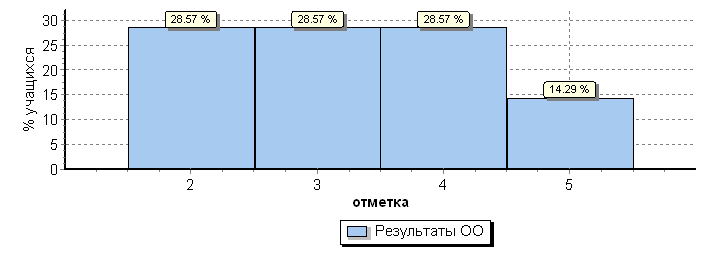 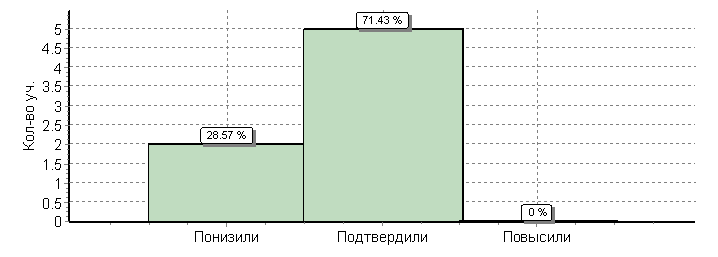 Необходимо работать над понятиями «натуральное число», «обыкновенная дробь»; над решением логических задач, с таблицами и диаграммами, выполнять простейшие построения и измерения на местности, необходимые в реальной жизни.Результаты ВПР по математике в 5 классе достаточно слабые, лучше, чем по району, но хуже, чем по краю и стране.Анализ всероссийской проверочной работы по математике. 6 класс.Учитель: Бывалина Л.Л.ВПР 6 класс (25 апреля 2019 год)Выполнение заданий (в % от числа участников)Статистика по отметкам Ученики 6 класса слабо справляются с ВПР. Текущие работы учениками выполняются неплохо, но когда необходимо показать комплексное применение знаний, применение их в незнакомой, нестандартной ситуации, то результаты учеников класса низки. Причем как в 5, так и в 6 классе. Тренировочные варианты ВПР показывали до 33% - 44% неудовлетворительных отметок, 11% - качество выполнения работ.Результаты ВПР в 6 классе по математике показали, что успешность выполнения работы составила – 66,7%, качество знаний – 22,2%. Это хуже, чем в целом по стране.Лишь при выполнении 38,5% заданий ученики школы показали результаты лучше, чем по стране, по краю или сравнимо со всей выборкой и результатами по краю. В 61,5% заданий результаты хуже, чем в целом по стране и по краю. Если сравнить результаты выполнения ВПР по школе и по району, то результаты по школе лучше, чем по району. 61,5% заданий ученики школы выполнили лучше, чем в целом по району.Наиболее успешно ученики 6 класса освоили умения выполнять действия с обыкновенными дробями, решать задачи на нахождение части числа, процента от числа, сравнивать рациональные числа, овладели навыками геометрических построений.Самые слабые результаты были показаны при выполнении заданий на оперирование понятием модуля числа, проведении вычислений с рациональными числами и модулем. Невысок процент выполнения заданий (44%) на оценку и прикидку при практических расчетах, работе с диаграммами. Гистограмма соответствия отметок за выполненную работу и отметок по журналу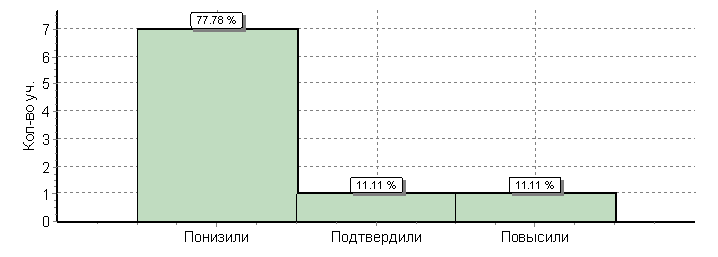 Гистограмма соответствия отметок за выполненную работу и отметок по журналу показывает, что большинство учеников 6 класса не подтвердили четвертные оценки, 77,8% учеников понизили результаты.Лучший результат показал Семеняк Е. – отличная отметка, хорошо справилась с работой Косицына М. Не справились с ВПР Власюк А, Вотинева В., Стуленко А. Эти ребята и при написании пробных работ не справлялись с предложенными работами, прилагали минимум усилий при подготовке к написанию всероссийской проверочной работы.Результаты ВПР по математике в 6 классе низкие, лучше, чем по району, но хуже, чем по краю и стране.Анализ всероссийской проверочной работы по математике. 7 класс.Дата: 18.04.2019                    Учитель: Ойдуп Е.Б.ВПР выполнили все 6 учащихся 7 класса. Ни одно задание не выполнено на 100 %. А с заданиями 15(Развитие умения использовать функционально графические представления для описания реальных зависимостей) не справился ни один учащийся, данные не смогли перевести и посчитать с процентами  и 8 (Строить график линейной функции) – эта тема учащимися не пройдена. Плохо выполнены задания - №5 (Решать задачи на покупки; находить процент от числа, число по проценту от него, процентное отношение двух чисел, процентное снижение или процентное повышение величины), 11 (Выполнять несложные преобразования выражений: раскрывать скобки, приводить подобные слагаемые, использовать формулы сокращённого умножения), 16 (Решать задачи разных типов (на работу, покупки, движение) / решать простые и сложные задачи разных типов, выбирать соответствующие уравнения или системы уравнений для составления математической модели заданной реальной ситуации или прикладной задачи). Вывод: Необходимо работать над умениями решать задачи и примеры на проценты, раскрывать скобки, приводить подобные слагаемые применять формулы сокращенного умножения; решать простые и сложные задачи разных типов. Результаты ВПР по математике в 7 классе слабые, хуже, чем по району, краю и стране.Анализ ВПР по предмету «Биология». 5 класс Дата проведения:  18.04.2019 г.    Учитель Барадишириева Б.Г.Количественные показателиЛучший уровень сформированности предметных и метапредметных УУД показали Димов Г., Швец А.  (21 б). Недостаточный – Алюнин Н. (9 б).На достаточном уровне развиты в 5-м классе следующие предметные УУД:умение обучающихся определять на рисунке основные части (органы, системы органов) биологического объекта и соотносить части объекта с выполняемой функцией (1.1, 1.2); умение сравнивать биологические объекты с их моделями в целях составления описания по заданному алгоритму на примере описания листьев разных видов растений и пород собак (3);умение работать с биологическим объектом при посадке культурных растений (5.2);умение обучающихся анализировать статистические данные (6.1);знание биологических объектов, представленных в таблице и, умение определять их по внешнему виду (6.2); умение делать сравнительное описание двух объектов по заданному плану (7.2);знание клеточных структур или знание устройства оптических приборов (4).Недостаточно сформированы следующие предметные УУД:умение использовать важнейшие признаки живого для объяснения того или иного природного явления (2);умение работать с биологическим объектом, классифицировать растения по разным экологическим особенностям (5.1);понимание обучающимися сферы практического использования в деятельности человека биологических объектов, представленных в таблице (6.3);умение анализировать текст биологического содержания на предмет выявления в нем необходимой информации (7.1);умение находить недостающую информацию для описания важнейших природных зон (8);понимание обучающимися безопасности при работе в биологической лаборатории и способность объяснить необходимость соблюдения этих правил (9);умение анализировать профессии, связанные с применением биологических знаний (10). На недостаточном уровне развиты познавательные метапредметные УУД:знание основных принципов и правил отношения к живой природе, основ здорового образа жизни и здоровьесберегающих технологий (2,10.1,10.2);формирование познавательных интересов и мотивов, направленных на изучение живой природы (10.1, 10.2,8);формирование представлений о целостности природы, осознание значимости и общности глобальных проблем человечества (6.3,);умение устанавливать причинно-следственные связи, строить логическое   рассуждение, умозаключение (индуктивное, дедуктивное и по аналогии) и делать выводы (9).Статистика по отметкамВыводы:1.Обратить особое внимание на освоение школьниками биологической терминологии и символики, знаний основных признаков царств живой природы, особенностей строения растений и животных, органоидов клетки, особенностей среды обитания организмов, экологических факторов.2.Обратить внимание на овладение школьниками умениями: извлекать нужную информацию из текста, различать по внешнему виду, схемам и описаниям реальные биологические объекты или их изображения.3.При проведении различных форм текущего и промежуточного контроля в учебном процессе более широко использовать задания разных типов, аналогичные заданиям ВПР.4.Особое внимание следует уделять заданиям на сопоставление и установление соответствия биологических объектов, процессов, явлений, а также на задания со свободным развёрнутым ответом, требующих от обучающихся умений обоснованно и кратко излагать свои мысли, применять теоретические знания на практике.5.Формировать у учащихся опыт работы с тестовыми заданиями на умение применить биологические знания в ситуации, новой для ученика – в частности, на соотнесение морфологических признаков организма.Результаты ВПР по биологии в 5 классе достаточно слабые, хуже, чем по району, краю и стране.Анализ ВПР по предмету «Биология». 6 классДата проведения:  16.04.2019 г.           Учитель Барадишириева Б.Г.Количественные показателиЛучший уровень сформированности предметных и метапредметных УУД показали Косицына М., Мищенко Н.  (19 б). Недостаточный – Федосеева А. (9 б).На достаточном уровне развиты в 6-м классе следующие предметные УУД:умение узнавать физиологические процессы, происходящие в организме (8.1);умения проводить сравнение, в частности сравнивать условия содержания и ухода за растениями (9.1, 9.2);определение возможных сред обитания живых организмов в природе, определение систематических групп (10.1, 10.3).Недостаточно сформированы следующие предметные УУД:умения выделять существенные признаки биологических объектов, различать на рисунке представителей основных групп организмов, находить важнейшие различия у этих групп (1.1, 1.2);знания устройства оптических приборов и умение ими пользоваться, оценивание изображения, получившиеся в результате наблюдения - понимание обучающимися сферы практического использования в деятельности человека биологических объектов, представленных в таблице (2.1, 2.2, 2.3);умение читать и понимать текст биологического содержания, где от учащегося требуется, воспользовавшись перечнем терминов, записать в текст недостающую информацию (3);знание важнейших жизненных процессов, протекающих в растительном и животном организмах, и роли отдельных структур в этих процессах (4.2, 4.3);выявление уровня овладения умением различать биологические объекты и их части, умение определять их роль в жизни организма (5.1);знания первоначальных таксономических единиц, используемых при описании широко распространенных растений и животных (6);умение извлекать информацию из графически представленного процесса; во второй части задания от учащегося требуется дать объяснение представленной на графике закономерности (7);умение проводить анализ виртуального эксперимента, формулировать гипотезу, ставить цель, описывать результаты, делать выводы на основании полученных результатов (8.2, 8.3);узнавание объектов по их изображениям и месту в схеме развития животного мира (10.2).На недостаточном уровне развиты познавательные метапредметные УУД:выявлять особенности разных объектов в процессе их рассматривания (наблюдения);анализировать результаты опытов, элементарных исследований;  применять таблицы, схемы, модели для получения информации;сравнивать различные объекты: выделять из множества один или несколько объектов, имеющих общие свойства; сопоставлять характеристики объектов по одному (нескольким) признакам, выявлять сходство и различия объектов;классифицировать объекты (объединять в группы по существенному признаку);устанавливать причинно-следственные связи и зависимости между объектами, их положение в пространстве и времени;анализировать и дополнять текст и восстанавливать логику изложения.Статистика по отметкамГистограмма соответствия отметок за выполненную работу и отметок по журналуВыводы:1.Обратить особое внимание на освоение школьниками биологической терминологии и символики, знаний основных признаков царств живой природы, особенностей строения растений и животных, органоидов клетки, особенностей среды обитания организмов, экологических факторов.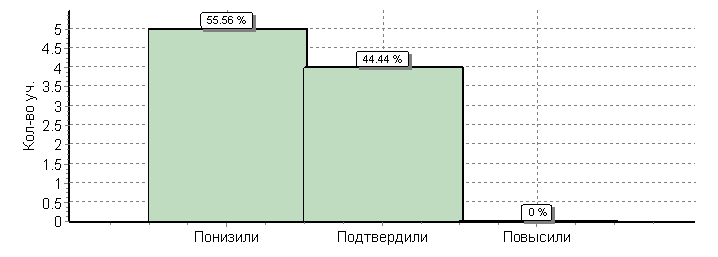 2.Обратить внимание на овладение школьниками умениями: извлекать нужную информацию из текста, различать по внешнему виду, схемам и описаниям реальные биологические объекты или их изображения.3.При проведении различных форм текущего и промежуточного контроля в учебном процессе более широко использовать задания разных типов, аналогичные заданиям ВПР.4.Особое внимание следует уделять заданиям на сопоставление и установление соответствия биологических объектов, процессов, явлений, а также на задания со свободным развёрнутым ответом, требующих от обучающихся умений обоснованно и кратко излагать свои мысли, применять теоретические знания на практике.5.Формировать у учащихся опыт работы с тестовыми заданиями на умение применить биологические знания в ситуации, новой для ученика – в частности, на соотнесение морфологических признаков организма.Результаты ВПР по биологии в 6 классе лучше, чем по району, но хуже, чем по краю и странеАнализ ВПР по предмету «География». 6 классДата проведения: 09.04.2019 г.Учитель Барадишириева Б.Г.Достижение планируемых результатов в соответствии с ПООП ОООКоличественные показателиЛучший уровень сформированности предметных и метапредметных УУД показали  Макаров М., Вотинева В., Косицына М., Мищенко Н.  Статистика по отметкамРезультаты ВПР по географии в 6 классе, лучше, чем по району, краю, но хуже, чем по стране. На достаточном уровне развиты в 6-м классе следующие предметные УУД:узнавание природных зон по их изображениям (5.2);умение извлекать и интерпретировать информацию о населении стран мира из статистической таблицы (8.1);знание географии родного края (10.1, 10.2); умение анализировать графики и диаграммы (розы ветров, графика температуры, диаграммы осадков);умение использовать графическую интерпретацию показателей погоды для выявления заданных закономерностей, умение определять элементы погоды по условным обозначениям (6.1, 6.2);умение работать с географической картой, определять отмеченные на карте материки или океаны (1.1);умение определять на топографической карте абсолютные высоты точек и рассчитывать перепады высот, а также соотносить топографическую карту с фотографией участка местности в целях определения возможностей рационального использования отображенной на карте территории (3.3);умение узнавать  природные явления по их изображениям (9.1).Недостаточно сформированы следующие предметные УУД:умение соотносить страны мира и изображения наиболее известных достопримечательностей столиц и крупных городов или наиболее ярких особенностей населения этих стран (8.2);умение описывать особенности состояния атмосферы и переводить информацию из условно-графической в текстовую форму (6.3);умение описывать определенные  географические объекты родного края (10.3);умение соотносить материки или океаны с путешественниками, имена которых вошли в историю открытия и освоения одного из этих материков или океанов, и обозначать на карте связанных с этим материком или океаном указанные географические объекты  (1.2);умение работать с топографической картой, определять размещение объектов и направления, рассчитывать расстояния с использованием масштаба (3.1, 3.2);понимание	основных	географических закономерностей и установление соответствия элементов описания  и природных зон (5.1);знание особенностей и понимание опасности опасных природных явлений для людей, составление текстового описания конкретного явления (9.2, 9.3);умение работать с географической картой, обозначать на карте точки по заданным координатам и определять направления и географический объект  (2.1, 2.3);умение выявлять роль планетарных явлений в жизни людей на основе проведения простейших вычислений и сопоставления времени в разных частях Земли на примере разных городов нашей страны или сравнения особенностей сезонов года в разных частях Земли (4);умение анализировать предложенный текст географического содержания об оболочках Земли и извлекать из него информацию по заданному вопросу (7).На недостаточном уровне развиты познавательные метапредметные УУД: применять таблицы, схемы, модели для получения информации;сравнивать различные географические объекты: выделять из множества один или несколько объектов, имеющих общие свойства; сопоставлять характеристики географических объектов по одному (нескольким) признакам, выявлять сходство и различия объектов;классифицировать географические объекты (объединять в группы по существенному признаку);устанавливать причинно-следственные связи и зависимости между географическими объектами, их положение в пространстве и времени;анализировать и дополнять текст и восстанавливать логику изложения.Гистограмма соответствия отметок за выполненную работу и отметок по журналу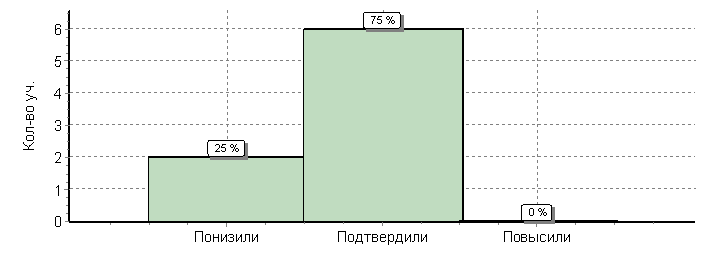 Выводы:1. Обратить особое внимание повторение, закрепление и на выполнение домашних заданий при изучении тем: «Движение Земли вокруг Солнца», «Пояса освещенности. Часовые пояса», «Градусная сетка», «Географические координаты.  Широта.  Долгота», «Атмосферное давление. Ветер», «Природные зоны», «География Хабаровского края»; 2. Усилить работу на уроках по сопоставлению географических карт различной тематики. Сформировать комплекс умений работы с географической картой и представления об основных открытиях великих путешественников и землепроходцев. Научить определять отмеченные на карте материки или океаны. Сформировать умение соотносить эти материки или океаны с путешественниками, имена которых вошли в историю открытия и освоения одного из этих материков или океанов, и обозначение на карте связанных с этим материком или океаном указанных географических объектов (например, океанов, омывающих данный материк); 3.  Формировать у обучающихся умение выявлять роль планетарных явлений в жизни людей на основе проведения простейших вычислений и сопоставления времени в разных частях Земли на примере разных городов нашей страны или сравнения особенностей сезонов года в разных частях Земли;4.  Усилить работу по определению основных географических закономерностей и научить обучающихся, устанавливать соответствия элементов описания и природных зон, к которым эти элементы описания относятся;5.  Формировать умение анализировать предложенный текст географического содержания об оболочках Земли и извлекать из него информацию по заданному вопросу;7.  Расширять кругозор обучающихся, привлекая их к внеурочной деятельности по географии, к участию в конкурсном и олимпиадном движении, к экскурсиям по родному краю и городу;8. Формировать у обучающихся умение соотносить страны мира и изображения наиболее известных достопримечательностей столиц и крупных городов или наиболее ярких особенностей населения этих стран.9.  Провести работу над ошибками (фронтальную и индивидуальную);10. Продолжать формировать навыки самостоятельной работы обучающихся;11. Регулярно организовывать проведение диагностических работ по пройденным разделам предмета с целью выявления затруднений, которые остались у обучающихся. Соответствие отметок за выполненную работу (ВПР) и отметок по журналуПо биологии 43% пятиклассников отметки подтвердили. При несовпадении оценок результаты учеников ниже годовой отметки.Больше всего учеников 6 класса подтвердило свои отметки по географии – 75%. Менее всего учеников подтвердили свои отметки по математике (11%). Ученики практически не показали результатов, превышающих отметку по журналу, при несовпадении результатов наблюдается снижение результативности, по сравнению с годовыми отметками. Всего 17% учеников подтвердили свои отметки по математике.  Всероссийские проверочные работы основаны на системно-деятельностном, компетентностном и уровневом подходах.В рамках ВПР наряду с предметными результатами обучения оценивались также метапредметные результаты, в том числе уровень сформированности универсальных учебных действий (УУД) и овладения межпредметными понятиями.	Ключевыми особенностями ВПР являлись:– соответствие ФГОС;– соответствие отечественным традициям преподавания учебных предметов;– отбор для контроля наиболее значимых аспектов подготовки как с точки зрения использования результатов обучения в повседневной жизни, так с точки зрения продолжения образования;– использование ряда заданий из открытого банка Национальных исследований качества образования (НИКО);– использование только заданий открытого типа.Педагогические проблемы в результатах ВПР Выводы. Хорошо справились с ВПР, показав результаты выше районных, краевых и ниже, чем по стране ученики  6 класса по географии (учитель Барадишириева Б.Г)Результаты лучше, чем по району, но ниже краевых и всей выборки были показаны учениками 5 класса по математике (учитель Ойдуп Е.Б.), учениками 6 класса по математике (учитель Бывалина Л.Л.), биологии (учитель Барадишириева Б.Г.).Самые слабые результаты, ниже районных, краевых и в целом по стране были по математике в 7 классе (учитель Ойдуп Е.Б.), по биологии в 5 классе (учитель Барадишириева Б.Г.).Педагогам необходимо сделать выводы по результатам Всероссийских проверочных работ, осуществлять подготовку к ВПР в течение учебного года.Рекомендации по использованию результатов ВПР Педагогам школы увеличить количество практических работ, которые направлены на формирование универсальных учебных действий учащихся. Можно использовать задания из демоверсии КИМ ВПР. Включить в состав рабочих программ по предмету задания, которые направлены на развитие вариативности мышления учащихся и умений применять знания в новой или нестандартной ситуации. Задания должны развивать у детей умение создавать и преобразовывать модели и схемы в процессе решения задач или моделирования экспериментов. Организовывать проектную коллективную и индивидуальную деятельность, которая поможет сформировать универсальные учебные действия. Сводный анализ полугодовых контрольных работ. 2018-2019 учебный год.Анализ полугодовых контрольных работ показал, что по математике у учеников  6, 10, 11 классов; по английскому языку – у 2, 3, 10, 11 классов; по физике – у 8 класса; по истории – у 5 класса, по обществознанию – у 5, 10, 11 классов.Слабые результаты выполнения полугодовых контрольных работ по математике – ученики 7 класса, по физике – 7, 9 классов.Наибольшие затруднения ученики испытывают при решении заданий повышенного уровня сложности, работе с текстом. Среди заданий базового уровня затруднение вызывали задачи практического содержания, текстовые задачи. Учащиеся показывают слабый уровень владения основным понятийным аппаратом - знание и понимание смысла понятий, величин, законов. До 50% учеников затрудняются извлекать информацию из текста, понять текст научного, предметного содержания и применить извлеченную информацию для ответа на вопрос, решения задачи. Полугодовые контрольные работы были проведены большинством педагогов. Приложение 1 «Итоги полугодовых контрольных, диагностических работ, срезов». Выводы.Полугодовые контрольные, диагностические работы, срезы знаний по итогам первого полугодия были проведены учителями математики, физики, биологии, химии, географии. Анализ контрольных работ, кроме числовых данных, определения наиболее западающих тем должен был содержать аналитическую записку.Более подробный анализ работ предоставлен Ойдуп Е.Б., Бывалиной Л.Л..Ведут диагностику знаний, умений обучающихся по предмету Погребняк А.А., Зайкова Е.А. Зайковой Е.А., необходимо составлять аналитическую записку по итогам проведенной работы, а не только представлять информацию в табличном виде или формально указывать западающие темы в общем виде.По итогам первого полугодия 2018-2019 учебного года не провел диагностику умений обучающихся по информатике Казюкин Н.Н.Лучшие результаты освоения программы по итогам 1 полугодия 2018-2019 учебного года  показали ученики 6, 8, 10, 11 классов, худшие– ученики 7 и 9 классов.Педагогам необходимо использовать диагностические данные для планирования дальнейшей работы с классом и индивидуально с каждым учеником по ликвидации пробелов.Проверка вычислительных навыков учащихся 1-4 классов.В рамках осуществления преемственности обучения между начальной и основной школой течение нескольких лет осуществляется диагностический контроль знаний учеников начальной школы. Вычислительная культура формируется у учащихся на всех этапах изучения курса математики, но основа ее закладывается в первые 5-6 лет обучения. В этот период школьники обучаются умению осознанно использовать законы математических действий (сложение, вычитание, умножение, деление, возведение в степень). В последующие годы, полученные умения и навыки совершенствуются и закрепляются в процессе изучения математики.О наличии у учащихся вычислительной культуры можно судить по их умению производить устные и письменные вычисления, рационально организовывать ход вычислений, убеждаться в правильности полученных результатов.Уже 15 лет учителями математики проводится проверка вычислительных навыков у учащихся начальных классов с целью определения систематичности закрепления ранее усвоенных приемов вычисления. В начале и в конце 2018-2019 учебного года МО учителей начальных классов совместно с МО учителей естественно-математического цикла провели контроль устных вычислительных навыков всех учеников начальной школы.Результаты итоговой проверки:По результатам проверки уровня сформированности вычислительных навыков, можно сделать вывод, что навыками устного счёта на высоком уровне овладело 33% учеников начальной школы, на повышенном уровне - 52%, на базовом – 12% и низкий результаты показало – 3% обучающихся начальной школы.Лучшие навыки устного счета показали Будникова Р., Арзамасова П., Дякина Д., Дюкова Ю., Вотинева А., Казанцева Н., Коваленко Д., Костенко С., Шалабодина Е., Глотова В., Зверев В.. Самый низкий показатель у Заикина Николая. Сравнительный анализ уровня сформированности вычислительных навыков учеников 1 – 4 классов за три последних учебных года демонстрирует рост результатов. Доля учеников начальной школы, показывающих высокий и повышенный уровень, возросла с 60% в 2017 г. до 85% в 2019 г.Работу над совершенствованием вычислительных навыков у учеников начальной и основной школы необходимо проводить в системе.Анализ годовых контрольных работ.   2018-2019 учебный годПодробный текстовый анализ в Приложении 2 «Анализ выполнения годовых контрольных работ»Выводы. Педагогами МО по преподаваемым предметам были проведены годовые контрольные работы, итоговые проверочные работы.Программный материал в целом усвоен учащимися школы. Высокие результаты обученности по результатам годовых контрольных работ показали по математике 11 кл. (средний балл 3,8-4,2), по информатике – 10-11 кл.(4,0 - 4,25), по физике – 9, 11 кл.(3,7 - 4,25), по географии высокие результаты у учеников 8, 10 классов (4,0 – 4,3). Низкие результаты обученности по результатам годовых контрольных работ показали по математике 5-7, 9 кл. (средний балл 3,0-3,4), по физике результаты 7 и 8 классов не превысили 3,3 средний балл; по информатике средний балл не превысил 3,4 у учеников 7 - 9 классов, по географии 6, 7 и 9 классы плохо справились с годовыми контрольными работами (3,1 – 3,3 средний балл). По биологии и химии высоких результатов, превышающих 3,5 балла не показал ни один класс.Педагоги ШМО естественно-математического цикла провели анализ проведенных годовых контрольных работ, сделали выводы для повышения качества обученности учеников. Подробный, аргументированный анализ проведенных работ сделали Бывалина Л.Л., Барадишириева Б.Г., Погребняк А.А. Владеет методикой проведения мониторинга Ойдуп Е.Б.АНАЛИЗ ПРОВЕРОК КАЧЕСТВА ЗНАНИЙ.В течение всего учебного года проводилась кропотливая работа по контролю и коррекции знаний учащихся, административно-контрольные срезы, контроль успеваемости по предметам регионального компонента (биологии, географии). (Приложение 3 «Анализ проверок качества знаний», Приложение 4 «Справки по итогам классно-обобщающего контроля»).	По результатам проверок качества знаний учащихся учителям МО были даны рекомендации по улучшению организации образовательного процесса с целью повышения качества знаний.Выводы. Программный материал по преподаваемым предметам в основном усвоен учащимися школы, сформирован понятийный аппарат, базовые умения, навыки смыслового чтения. Однако с заданиями повышенного уровня справляется небольшой процент учащихся. Также ученики испытывают затруднения при предъявлении им нестандартных заданий, заданий, требующих умения ориентироваться в изученном материале, практически применять полученные знания, задания на работу с информацией, владение навыками смыслового чтения. При контроле знаний и умений учащихся педагоги ориентируются на обязательный минимум содержания образования, требования к уровню подготовки обучающихся Министерства образования РФ и Хабаровского края, федеральный компонент государственного стандарта, ФГОС ООО, материалы ФИПИ для ГИА и ЕГЭ, систему оценки качества образования в соответствии с требованиями ФГОС второго поколения. Учитывают, что содержание образования включает в себя не только знания и способы деятельности (определяется программами), но и опыт творческой деятельности, опыт ценностного отношения к миру (создается учителем).Не все педагоги МО осуществляют детальный анализ проводимых проверочных работ, делают соответствующие выводы для повышения качества обученности учеников. По математике и физике  Бывалина Л.Л. ведет регулярную диагностическую работу, в течение всего года осуществляя диагностику сформированности предметных УУД по преподаваемым предметам, остальные педагоги проводят диагностику только годовых, полугодовых контрольных работ, региональных работ, ВПР.Все педагоги МО владеют методикой проведения предметного мониторинга, но за исключением вышеназванных педагогов, осуществляют ее эпизодически, проводя анализ проводимых работ только по требованию администрации (входной контроль, анализ полугодовых и годовых проверочных работ). Слабо владеет техникой мониторинга Казюкин Н.Н. Благодаря введению новых ФГОС усиливается практическая и деятельностная направленность процесса обучения всем предметам в начальной и основной школе. Учителям 5 – 9 классов в следующем учебном году необходимо обеспечить доминирование продуктивной формы обучения, устойчивого интереса к познанию.Используемая в школе система оценки ориентирована на стимулирование у обучающегося стремления к объективному контролю, самоконтролю, а не сокрытию своего незнания и неумения, на формирование потребности в адекватной и конструктивной самооценке. Главная задача педагогов МО - формирование у учеников основных компонентов учебной деятельности с учетом индивидуальных особенностей каждого. Анализ работы педагогов по подготовке к ГИА в 9 и 11 классах.Вопросы по подготовке к итоговой аттестации, рассматривались в течение всего учебного года:Изучение плана-графика школы по подготовке и проведению государственной (итоговой) аттестации обучающихся. Работа с одаренными детьми.Состояние работы по подготовке к ЕГЭ по математике, физике, биологии, географии.Система работы учителей по подготовке к экзаменам (декабрь, апрель)Проведение пробных ЕГЭ в 11 классе и ОГЭ в 9 классе: опыт, проблемы (апрель, май)Учителями МО велась целенаправленная работа по подготовке учащихся к экзаменам. Учащиеся были ознакомлены с содержанием работы по математике, физике, химии, географии. В календарно-тематическом планировании предусмотрены работы с использованием тестов. На уроках математики постоянно наряду с изучением нового материала шло повторение и закрепление изученного ранее. Педагоги МО систематически использовали в работе диагностические работы, состоящие из заданий, выносимых на ГИА. Качество усвоения материала, умение распределять время при тестировании контролировалось через проводимые учителями контрольные работы и мини-тесты. В 9 и 11 классах велись элективные курсы «Подготовка к ГИА по математике», «Подготовка к ЕГЭ по математике». У учителей и учеников всех предметов, выбранных для сдачи, имелись сборники по подготовке к экзаменам, постоянно проводились консультации, учащиеся участвовали в интернет – тестированиях, онлайн-курсах. Подготовка к ЕГЭ по математике. Учитель Ойдуп Е.Б.11 класс.Анализ работы по подготовке учеников к ЕГЭ (профильный уровень)по математике 2018-2019 учебный годЭкзаменационная работа состоит из двух частей, включающих в себя 19 заданий. Часть 1 содержит 8 заданий базового уровня сложности с кратким ответом. Часть 2 содержит 4 задания с кратким ответом повышенного уровня сложности и 7 заданий с развернутым ответом повышенного и высокого уровней сложности.Проведены 3 пробных экзамена, 2 из них в рабочем порядке и 1 в режиме настоящего ЕГЭ.Из карт достижений учащихся видно, что умеют:- использовать приобретенные знания и умения в практической деятельности и повседневной жизни;- выполнять действия с геометрическими фигурами, координатами и векторами;- решать уравнения и неравенства.Плохо справляются с заданиями на действия с функциями.В начале второго полугодия из части 2 учащиеся не выполняли (или не верно) задания с развернутым ответом. В конце года – верно решены уравнения и выполнено 19 задание на исследование простейшей математической модели. Из диаграммы видно, что идет рост качества выполнения итоговой работы по предмету. Результаты пробного ЕГЭ по математике Дата: 19.04.2019                                                  Уровень:  ПрофильныйЕГЭ по математике  профильного уровня сдают 2 учащихся. Выполнили оба верно задания № 1 (Уметь использовать приобретенные знания и умения в практической деятельности и повседневной жизни) ,4 (Уметь строить и исследовать простейшие математические модели), 5 (Уметь решать уравнения и неравенства),9 (Уметь выполнять вычисления и преобразования), 10 (Уметь использовать приобретенные знания и умения в практической деятельности и повседневной жизни), 11(Уметь строить и исследовать простейшие математические модели). Вызвали трудность задания №7 и 12 на умение выполнять действия с функциями.Во второй части полный ответ дала Бурилова К на задание 13 (умение решать уравнение), в задании №19оба не дали полного ответа. В задании №15 оба неправильно решили неравенство. К заданиям 16 и 17 не приступили.Анализ работы по подготовке учеников к ЕГЭ (базовый уровень) по математике 2018-2019 учебный годДата: 26.01.2019                                 Уровень: Базовый Карта достижений Гомбоевой Э.Карта достижений Карповой Т.Экзаменационная работа состоит из 20 заданий с кратким ответом базового уровня сложности. Все задания направлены на проверку освоения базовых умений и практических навыков применения математических знаний в повседневных ситуациях.Содержание и структура экзаменационной работы дают возможность достаточно полно проверить комплекс умений и навыков по предмету:- уметь использовать приобретенные знания и умения в практической деятельности и повседневной жизни;-  уметь выполнять вычисления и преобразования;- уметь решать уравнения и неравенства;- уметь выполнять действия с функциями;- уметь выполнять действия с геометрическими фигурами;- уметь строить и исследовать математические модели.	ЕГЭ по математике (базовый уровень) сдают двое учащихся 11 класса Гомбоева Э и Карпова Т. Из карт достижений учащихся можно сделать вывод, что девочки умеют:- выполнять вычисления и преобразования, - использовать приобретенные знания и умения в практической деятельности и повседневной жизни, - строить и исследовать простейшие математические модели.Плохо усвоили материал на выполнение действий с геометрическими фигурами; функциями; решение уравнений и неравенств.Результаты по трем пробным экзаменам показывают, что нет роста. Ученицы показывают один и тот же уровень. Подготовка к ЕГЭ по физике. Учитель Бывалина Л.Л.11 класс.В 2018-2019 учебном году один ученик 11 класса – Нимбуев Ч. выбрал в качестве единого государственного экзамена - экзамен по физике. В течение года проводились консультации по подготовке ученика к ЕГЭ, решались тематические задания по различным разделам физики – «Механика», «Молекулярная физика», «Термодинамика», «Колебания и волны», «Электродинамика», «Оптика», «Ядерная физика», «Квантовая физика». Затем решались тренировочные варианты.Результаты выполнения учеником тренировочных вариантов ЕГЭ по физике.Анализ выполнения пробного экзамена по физике. 2019 год. 11 классУченик в целом неплохо справлялся с тренировочными вариантами, более уверенно справляясь с заданиями части 1. К заданиям повышенного уровня приступал достаточно редко, слабо справляясь с ними. Больше времени уделял тренировке при решении заданий базового уровня. На решение заданий повышенного и высокого уровня ученик отводил недостаточно времени и сил.Подготовка к ЕГЭ по географииУчитель Барадишириева Б.Г.Анализ результата пробного ЕГЭ по географии в 2019 году АНАЛИЗ РЕЗУЛЬТАТОВ ВЫПОЛНЕНИЯ ОТДЕЛЬНЫХ ЗАДАНИЙ Средний процент выполнения заданий отличается по типам задний разного уровня сложности. Для заданий базового уровня он составил –83 %, для повышенного –67 %, для высокого –33 %.Затруднения вызвали следующие задания базового уровня сложности: Задание № 7 - проверяемые элементы содержания / Уметь определять на карте местоположение географических объектов; Задание № 9 - проверяемые элементы содержания /Уметь оценивать территориальную концентрацию населения; знать и понимать географические особенности населения России;Задание № 14  - проверяемые элементы содержания /Знать и понимать особенности природно-хозяйственных зон и географических районов РоссииНаибольшие затруднения вызвали следующие задания повышенного уровня сложности:Задание № 13 - проверяемые элементы содержания / Знать и понимать географические особенности основных отраслей хозяйства России;Задание № 22 - проверяемые элементы содержания /Уметь оценивать ресурсообеспеченность отдельных стран и регионов мира, их демографическую ситуацию, уровни урбанизации и территориальной концентрации населения и производства; степень природных, антропогенных и техногенных изменений отдельных территорий;Задание № 24 -проверяемые элементы содержания / Уметь выделять, описывать существенные признаки географических объектов и явлений;Задание № 31 - проверяемые элементы содержания / Уметь определять и сравнивать по разным источникам информации географические тенденции развития природных, социально-экономических и геоэкологических объектов, процессов и явлений;Задание № 33 - проверяемые элементы содержания /Уметь находить в разных источниках информацию, необходимую для изучения географических объектов и явлений, разных территорий Земли, их обеспеченности природными и человеческими ресурсами, хозяйственного потенциала, экологических проблем;В группе заданий высокого уровня сложности не были выполнены полностью следующие задания:Задание № 30 -проверяемые элементы содержания /использовать приобретенные знания и умения в практической деятельности и повседневной жизни для анализа и оценки разных территорий с точки зрения взаимосвязи природных, социально-экономических, техногенных объектов и процессов, исходя из их пространственно-временного развития; Задание № 32 - проверяемые элементы содержания /Знать и понимать существенные признаки географических объектов и явлений;Задание № 34 - проверяемые элементы содержания /Уметь анализировать информацию, необходимую для изучения географических объектов и явлений, разных территорий Земли, их обеспеченности природными и человеческими ресурсами, хозяйственного потенциала, экологических проблем;Выводы:Рациональное использование технологии тестовых заданий на уроках и во внеклассной работе;Методически обоснованное введение в практику преподавания тестовых форм контроля знаний;Включить в содержание уроков задания проблемных видовУвеличить количество решаемых на уроке заданий с формулировками КИМов.При подготовке учащихся к ЕГЭ следует обратить особое внимание на повторение и обобщение наиболее значимых и одновременно трудных для учащихся элементов содержания: построение профиля, определение расстояний, азимутов и анализ топографической карты; применение географических знаний о Земле как планете для решения задач; географии ведущих отраслей промышленности мира и России; политической карты мира; политико-административного деления России; Подготовка к ЕГЭ по химии.Учитель Барадишириева Б.Г.Анализ результата пробного ЕГЭ по химии в 2019 году АНАЛИЗ РЕЗУЛЬТАТОВ ВЫПОЛНЕНИЯ ЗАДАНИЙ Ч. 1Средний процент выполнения заданий отличается по типам задний разного уровня сложности. Для заданий базового уровня он составил –71%, для повышенного – 60%, для высокого –  55%.Анализ результатов экзамена показал, что большинство заданий базового уровня сложности успешно выполнены экзаменуемым, что свидетельствует о высоком качестве усвоения на базовом уровне экзаменуемым следующих элементов знаний и соответствующих им умений: строение атома, закономерности изменения химических свойств элементов и их соединений по периодам и группам электроотрицательность и степень окисления, классификация неорганических веществ, характерные химические свойства простых веществ и оксидов, характерные химические свойства азотсодержащих органических соединений аминов и аминокислот; важнейшие способы получения аминов и аминокислот; биологически важные вещества; скорость реакции, окислительно- восстановительные реакции, расчеты с использованием понятия «массовая доля растворенного вещества», расчеты объемных отношений газов и расчеты по термохимическим уравнениям. Затруднения вызвали следующие задания базового и повышенного уровня сложности: Задание № 5 - проверяемые элементы содержания / Классификация неорганических веществ. Номенклатура неорганических веществ; Задание № 6 - проверяемые элементы содержания /Характерные химические свойства простых веществ – металлов, неметаллов оксидов: оснóвных, амфотерных, кислотных;Задание № 14  - проверяемые элементы содержания /Характерные химические свойства предельных одноатомных и многоатомных спиртов, фенола, альдегидов, предельных карбоновых кислот, сложных эфиров. Задание № 9 - проверяемые элементы содержания / Характерные химические свойства неорганических веществ:  простых веществ-металлов, простых веществ-неметаллов, оксидов, кислот, солей;Задание № 21 - проверяемые элементы содержания / Реакции окислительно-восстановительные;Задание № 28 -проверяемые элементы содержания / Расчеты объемных отношений газов при химических реакциях. Расчеты по термохимическим уравнениям;Анализ результатов выполнения заданий Части 2В группе заданий высокого уровня сложности все задания были выполнены не полностью:При выполнении заданий части 2. были допущены следующие ошибки:- неверно определены степени окисления элементов; - неправильно назван окислитель и (или) восстановитель; - в электронном балансе не уравнено число отданных и принятых электронов; - коэффициенты поставлены только перед формулами веществ, содержащих окислитель и (или) восстановитель. - ошибки в написании формул веществ, указанных в тексте задания; - написание уравнений реакций без учета условий их возможного протекания; - незнание физических свойств, описываемых веществ, и как следствие, неверная их идентификация. - неверно понято условие задачи; Выводы: - Заблаговременно выявлять учащихся, изъявивших желание сдавать ЕГЭ по химии. Подготовка учащихся по возможности должна иметь целенаправленный характер. -Совершенствование навыков решения расчетных задач по химии;Для успешного выполнения заданий части 2. решать часто используемые в текстах заданий реакции: -  декарбоксилирование солей одноосновных карбоновых кислот, в том числе бензойной кислоты;-  электролиз растворов солей одноосновных карбоновых кислот;-  тримеризацию ацетилена и его гомологов;-  замещение алкилгалогенидов в водном растворе щелочи;-  дегидрогалогенирование алкилгалогенидов в спиртовом растворе щелочи;- окисление перманганатом калия непредельных углеводородов и кислородсодержащих соединений в жестких условиях;-  окисление перманганатом калия непредельных углеводородов на холоде (реакция Вагнера);-  получения веществ;-  окисление циклоалкенов и др.Подготовка к ОГЭ по математике.Учитель Бывалина Л.Л.Выполнение заданий по отдельным темам при подготовке к ОГЭ по математике учениками 9 классаОсновные ошибки, которые допускают девятиклассники при нахождении вероятности случайного события: вычислительные ошибки, неверное округление, записывая ответ, не отвечают на поставленный в задании вопрос, не понимают смысла задания. По мере увеличения количества решенных тренировочных заданий, результаты улучшились.В рамках подготовки к ОГЭ ученики выполняли диагностическую работу по теме «Числа и вычисления», которая включала задания по четырем разделам: «Действия с обыкновенными дробями», «Действия с десятичными дробями», «Сравнение чисел», «Действия со степенями».85,7% девятиклассников справились с работой. Не справилась Хасаншина М. (обучается по программе 7 вида – ЗПР). Лучший результат показали Дуксеева З. и Стуленко Н. Проведя анализ по разделам работы, можно сделать вывод, что лучше всего ученики справляются с действиями с десятичными дробями – 81% выполнения. Меньший процент показали при выполнении действий с обыкновенными дробями, со степенями – 71,4% выполнения.В рамках подготовки к ОГЭ ученики выполняли диагностическую работу по теме «Тождественные преобразования», работа включала задания по разделам: «Целые и алгебраические выражения», «Рациональные выражения». Худший процент выполнения у Хасаншиной М. (обучается по программе 7 вида – ЗПР), Алюниной А. Лучший результат показали Дуксеева З. и Стуленко Н. – 83,3%.  Лучше ученики справляются с преобразованием целых выражений, применяя формулы сокращенного умножения, правила раскрытия скобок, приведения подобных. Большее затруднение вызывают действиями с алгебраическими дробями. Ученики допускают ошибки при разложении трехчлена на множители, сокращении дробей, приведении дробей к общему знаменателю.Был проведен ряд тренировочных работ по различным разделам геометрии. Тематический тест «Прямоугольный треугольник» проверял умения применять теорему Пифагора, находить синус, косинус, тангенс острого угла прямоугольного треугольника, площадь треугольника, углы прямоугольного треугольника, свойство углов прямоугольного треугольника, радиус описанной около прямоугольного треугольника окружности. Не справились с работой Дякин Д., Хасаншина М. Лучшее владение умениями решать планиметрические задачи на прямоугольный треугольник показали Дзюба Д., Дуксеева З., Стуленко Н. По материалам открытого банка заданий был составлен срез «Треугольники». В работе предлагались задания на нахождение сторон треугольника через синус острого угла, на вычисление площади прямоугольного треугольника, равнобедренного треугольника, задачи на применение теоремы Пифагора, углов треугольников (синусов, косинусов, тангенсов углов). Для решения нужно было знать определения синуса, косинуса, тангенса острого угла прямоугольного треугольника, формулы для вычисления площадей треугольников, владеть умениями тождественных преобразований. Ученики допускают вычислительные ошибки, невнимательно читают условия задач, не умеют применять тригонометрические функции для выражения элементов треугольника. Лучше всего умеют находить площадь прямоугольного треугольника, хуже всего – площадь прямоугольного равнобедренного треугольника через гипотенузу. Худшие результаты показали Алюнина А., Хасаншина М., Подкопаев Е., лучшие – Дзюба Д., Дуксеева З.В рамках подготовки к ОГЭ отрабатывались умения решать геометрические задачи по теме «Четырехугольники». Ученикам были предложены задачи на нахождение площади трапеции, углов трапеции, параллелограмма, площадь квадрата, прямоугольника, параллелограмма, площади вырезанной фигуры, задание на выбор верного утверждения.Все ученики справились с работой. По сравнению с треугольниками, задачи на четырехугольники ученики 9 класса решают более уверенно. 71% - 83% учеников справились с задачами на нахождение углов параллелограмма, трапеции, вычислением площади трапеции, прямоугольника, параллелограмма.Результаты пробного экзамена по математике. ОГЭ 9 классАпрель 2019 г.Шкала перевода баллов ОГЭ - 2019 за выполнение экзаменационной работы в отметку по математикеДля получения удовлетворительной оценки, необходимо выполнить верно не менее 4 заданий по алгебре и 2 заданий по геометрии. Результаты пробного экзамена показали, что ученики справляются с заданиями базового уровня сложности по алгебре (100%), а вот результаты выполнения модуля «Геометрия» крайне низкие. Всего два ученика – Дуксеева З. и Стуленко Н. набрали необходимые баллы по геометрии и соответственно считаются справившимися с работой. Дуксеева З. на «удовлетворительно», Стуленко Н. на «хорошо». Дзюба Д., Подкопаев Е., Дякин Д. набрали общее количество баллов, чтобы получить удовлетворительную оценку, но слабое выполнение модуля «Геометрия» не позволило им этого сделать.Таким образом, качество выполнения работы, предложенной для пробного экзамена  (ОГЭ) составило 17%, средний балл – 2,5. Это крайне низкие результаты, вызывающие тревогу слабой подготовки к ОГЭ. Ученики 9 класса имеют низкий уровень мотивации и в своем большинстве не выполняют требования учителя при подготовке к экзамену.Хасаншина М. писала работу ГВЭ, справилась с ней на «удовлетворительно», Черная В., занимающаяся по программе 8 вида также выполняла итоговую работу соответствующего уровня, справилась с ней на «хорошо».Результаты выполнения отдельных вариантов ОГЭ по математике1 срез2 срез3 срез4 срез5 срезПри выполнении тренировочных вариантов ученики в первой части (задания базового уровня) лучше всего справлялись с заданиями №1 - числа и вычисления, №3 - числовые неравенства, сравнение чисел с помощью координатной прямой,  №5 - анализ таблиц и графиков, №7 – решение простейших текстовых задач, №8 - анализ диаграмм, №10 – задание на установление соответствия между графиками функций и их аналитическим выражением, №14 – решение неравенств и их систем, №15 – решение практической задачи по геометрии на составление пропорции. Затруднения вызывали задания №9 – вычисление вероятности случайного события, №16 - нахождение элементов треугольников, четырёхугольников, многоугольников, №17 – нахождение элементов окружности, №18 – вычисление площадей фигур, №20 - анализ геометрических высказываний. Слабо справляются ученики с заданиями второй части, приступают к ней только Дзюба Д., Дуксеева З., Подкопаев Е., Стуленко Н., выполняя единичные задания.Алюнина А. в большинстве случаев достигала минимального порога.Дзюба Д. неплохо справлялся с заданиями базового уровня сложности, допуская при их решении единичные ошибки. В заданиях повышенного уровня приступал к 21 заданию – преобразование алгебраических выражений, решение уравнений, неравенств, 23 заданию – построение графика функции и исследование его и 24 заданию -  решению геометрической задачи на вычисление. Не всегда справлялся с ними в полном объеме. Остальные задания повышенного уровня не пытался выполнять. В большинстве случаев выполнял варианты КИМ ОГЭ по математике на «хорошо».Дуксеева З. в большинстве случаев выполняла варианты КИМ ОГЭ по математике на «хорошо». Практически без ошибок ученица справлялась с заданиями базового уровня сложности. В заданиях повышенного уровня приступала к выполнению заданий №21 – преобразование алгебраических выражений, решение уравнений, неравенств, №22 – решение текстовых задач и №24 -  решение геометрической задачи на вычисление. Дякин Д. в большинстве выполненных тренировочных вариантов справлялся на «3».Подкопаев Е. при выполнении всех срезов по решению тренировочных вариантов ОГЭ по математике справлялся с ними преимущественно на «хорошо». Но это только за счет решения первой части – заданий базового уровня сложности. Из заданий второй части приступал только к заданию №21.Стуленко Н. практически стабильно справлялся с работами на «4» или «5». Но кроме заданий первой части выполнял из второй части задания №21 – преобразование алгебраических выражений, №22 – решение текстовых задач, №23 – построение графика функции и исследование его, №24 -  решение геометрической задачи на вычисление. Ученику не хватает усидчивости, усердия, поэтому при хороших математических способностях он не достигает высоких результатов.Подготовка к ОГЭ по физике.Два ученика 9 класса выбрали для сдачи в качестве экзамена по выбору предмет «Физика». В течение учебного года на индивидуальных и групповых консультациях шла подготовка к экзамену. Сначала решались задания различного уровня сложности по отдельным темам, выполнялись экспериментальные задания, а затем уже решались тренировочные варианты.Результаты пробного экзамена. 13 апреля 2019 г.Результаты решения вариантов ОГЭ по физикеУчитель: Бывалина Л.Л.Стуленко Н. наиболее успешно выполнял задания №1, 5, 6, 8, 12, 13, 17, 19, 20. Это задания на физические величины, их единицы и приборы для измерения, на закон Паскаля, закон Архимеда, плотность вещества, качественная задача на тепловые явления, постоянный ток, магнитное поле, на явление электромагнитной индукции, состав атомного ядра, ядерные реакции, на понимание и анализ экспериментальных данных, представленных в виде таблицы, графика или рисунка, извлечение информации из текста физического содержания. Процент выполнения данных заданий не менее 75%.Хуже всего Стуленко Н. справляется с заданиями №10, 11, 15, 22, 25, 26 – задачи на тепловые явления (расчетная задача), электризацию тел, на физические явления и законы в электродинамике, применение информации из текста физического содержания, решение расчетной задачи повышенного уровня сложности. Процент выполнения подобных заданий 33,3% и менее.Дзюба Д. более успешно выполнял задания №1, 5, 17, 18, 19. Это задания на физические величины, их единицы и приборы для измерения, на закон Паскаля, закон Архимеда, плотность вещества, состав атомного ядра, ядерные реакции, на понимание и анализ экспериментальных данных, представленных в виде таблицы, графика или рисунка, на владение основами знаний о методах научного познания. Процент выполнения данных заданий не менее 67%. Хуже всего Дзюба Д. справляется с заданиями №2, 4, 9, 10, 11, 12, 16, 22, 25, 26 – задачи на тепловые явления (расчетная задача), электризацию тел, постоянный ток, на электромагнитные явления (расчетная задача), на равноускоренное движение, движение по окружности, закон сохранения импульса, закон сохранения энергии, применение информации из текста физического содержания, решение расчетных задач повышенного уровня сложности. Процент выполнения подобных заданий менее 33,3%.Стуленко Н. более уверенно справляется с вариантами ОГЭ по физике (большинство работ выполнено на «хорошо»), чем Дзюба Д., который все работы выполнял на «удовлетворительно».Подготовка к ОГЭ по географииАнализ выполнения пробного экзамена в форме ОГЭ  по географии в 9 классе 09 апреля 2019 года был проведен пробный экзамен по географии в форме ОГЭ для обучающихся 9 класса.Время выполнения – 120 мин.Цель пробного экзамена: проверить уровень подготовки обучающихся 9-го класса к экзамену по географии в форме ОГЭ.Экзаменационная работа состоит из 30 заданий. Задания проверяют знания, составляющие основу географической грамотности обучающихся, а также способность применять знания и умения в контекстах, соответствующих основным разделам курса школьной программы географии. В работе использовались задания базового, повышенного и высокого уровней сложности. 17 заданий – базового уровня. Повышенного уровня – 10 заданий. Задания высокого уровня – 3.Максимальное количество баллов – 32.В пробном экзамене приняли участие 7 обучающихся 9-го класса. Средний балл выполнения работы составил 14,4 балла; Средняя оценка – 3,0.  Результаты представлены в таблице 1, 2 и приложении 1.Таблица 1.Таблица 2.Анализ выполнения заданий Затруднения вызвали у учащихся следующие задания: Задание № 3 Климатические условия регионов России; Задание № 4 Особенности природных условий  регионов России;Задание № 6  Охраняемые природные территории России;Задание № 15 Определение на карте местоположение региона по заданным характеристикам;Задание № 23 Определение страны по описаниям;Задание № 16 Определение солености воды;Задание № 17 Численность населения в городах;Задание № 19 Работа с топографическими картами, определение расстояния, направления, нахождения участка с определенными характеристиками;Выводы:С целью улучшений результатов экзамена необходимо проводить систематическое повторение пройденного материала на каждом уроке в режиме тестовых заданий, максимально приближенных к вариантам ОГЭ – 2019 года.Обратить внимание на слабоуспевающих обучающихся, предлагать решать на уроках и дополнительных занятиях задания базового уровня.Применять в ходе подготовки к экзамену различные формы заданий, обеспечивая разнообразие формулировок и приучая обучающихся к пониманию сути задания, которая может выражаться по-разному.Рекомендации:Необходимо вести систематическую работу по индивидуальным затруднениям учащихся, с целью преодоления и предупреждения ошибок, для этого своевременно делать анализ контрольных, итоговых диагностических работ, в первую очередь учителям математики и русского языка и литературы.Осуществлять анализ ошибок, допущенных обучающимися, с последующими выводами при планировании средств и результатов обучения с целью ликвидации выявленных пробелов в знаниях и умениях обучающихся.Организовывать систематическую работу по подготовке к государственной итоговой аттестации (ОГЭ, ГВЭ, ЕГЭ), отслеживать результативность подготовки в течение всего учебного года (Попова М.Н., Барадишириева Б.Г., Казюкина В.Н., Ойдуп Е.Б.)Вести индивидуальные листы работы со слабоуспевающими обучающимися.Всем педагогам проводить мониторинг мотивации учащихся к изучению предмета.Выводы: В целях обеспечения выполнения педагогами и обучающимися образовательных программ, выявления уровня успешности обучения в конце 2018-2019 учебного года в 5 – 8 классах проводились диагностические итоговые работы, проверяющие уровень сформированности предметных УУД.  В учебном процессе для выявления причин затруднения в освоении предметных результатов педагоги МО проводят диагностические работы, для определения уровня освоения предметных результатов – промежуточные и итоговые проверочные работы.В работе МО используются следующие виды оценивания: стартовая диагностика, текущее оценивание, итоговое оценивание, мониторинг универсальных учебных действий. Содержательный контроль и оценка строятся на критериальной основе, выработанной совместно с учащимися. Основными критериями оценивания выступают планируемые результаты обучения. Содержательный контроль и оценка учащихся направлены на выявление индивидуальной динамики развития школьников (от начала учебного года к концу, от года к году) с учётом личностных особенностей и индивидуальных успехов учащихся. Объектом оценки предметных результатов является освоение учащимися предметных знаний и способов действия для решения учебно-познавательных и учебно-практических задач. В качестве содержательной и критериальной базы оценки выступают планируемые предметные результаты. Оценка достижения предметных результатов ведётся как в ходе текущего и промежуточного оценивания, так и в ходе выполнения итоговых проверочных работ. Качество знаний учащихсяПереводные экзамены. 	В 2018-2019 учебном году в качестве промежуточной аттестации в 8 и 10 классах были проведены переводные экзамены по математике.    Переводные экзамены в 10 классе проводились в форме, приближенной к ЕГЭ, в 8 классе – в форме ОГЭ. Это обусловлено тем, что у обучающихся появляется еще одна возможность не только проверить уровень своих знаний, но и еще раз пройти процедуру ЕГЭ и ОГЭ, чтобы потом на экзамене чувствовать себя более комфортно. Назначение экзаменационной работы в 8 и 10 классах – оценить уровень общеобразовательной подготовки по математике учащихся 8 и 10 классов.Основные задачи, которые ставятся при использовании вариантов ЕГЭ в 10 классе и вариантов ОГЭ в 8 классе:предоставить учащимся возможность с 8, 10 класса привыкнуть к новой форме итоговой и промежуточной аттестации;помочь школьникам обобщить, систематизировать содержание курса математики за 8, 10 классы, что позволит сэкономить время в следующем году;дать ученикам представление о характере оценивания ответов на задания различных типов и системы выставления баллов за них.Анализ переводной экзаменационной работы по математике. 10 класс.Учитель: Ойдуп Е.Б.Дата: 20.05.2019             Класс: 10                       Уровень: Базовый Переводной экзамен в 10 классе проводился форме ЕГЭ (базовый уровень). В классе обучаются двое учеников. Жигайлов М. выполнил правильно все задания, кроме №20 (строить и исследовать простейшие математические модели). Власенко С. не справилась с геометрическими задачами, решением уравнения. Необходимо продолжать работать над умениями решать геометрические задачи, решать уравнения и неравенства.Анализ переводной экзаменационной работы по математике в 8 классе. Учитель Ойдуп Е.Б.Дата: 20.05.2019              Переводной экзамен в 8 классе проведен в форме ОГЭ, все 7 учащихся написали работу. Все учащиеся справились с заданиями №2 (Пользоваться основными единицами длины, массы, времени, скорости, площади, объёма; выражать более крупные единицы через более мелкие и наоборот) и №6 (Уметь решать уравнения, неравенства и их системы). Неплохо справились с заданиями № 3 (уметь выполнять преобразования алгебраических выражений) и №5 (Описывать с помощью функций различные реальные зависимости между величинами; интерпретировать графики реальных зависимостей). Вызвали трудности задания 11(Осуществлять практические расчеты по формулам, составлять несложные формулы, выражающие зависимости между величинами) и 12 (Описывать реальные ситуации на языке геометрии, исследовать построенные модели с использованием геометрических понятий и теорем, решать практические задачи, связанные с нахождением геометрических величин). Ни один учащийся не выполнил задания части 2.Необходимо работать над решениями геометрических задач, над преобразованиями алгебраических выражений, решением практических задач. Программу курса математики восьмиклассники освоили удовлетворительно. С переводными экзаменами по математике справились 100% учеников 8 класса. Самые слабые результаты по математике показали Кузнецова М., Макаров С..Анализ организации и проведения государственной итоговой аттестации выпускников 9 и 11 классов в 2018-2019 учебном году.Согласно Федеральному закону «Об образовании в Российской Федерации» от 29.12.2012 №273 ФЗ, освоение образовательных программ основного общего и среднего общего образования завершается обязательной итоговой аттестацией выпускников образовательных учреждений независимо от формы получения образования. Государственная итоговая аттестация в 2018-2019 учебном году проведена на основании нормативно-распорядительных документов федерального, регионального, муниципального и школьного уровней. На заседаниях МО рассматривались следующие вопросы:итоги первого полугодия в выпускных 9 и 11 классах;итоги подготовки к ОГЭ и ЕГЭ выпускников 2019 года;Техническое сопровождение ОГЭ и ЕГЭ осуществлялось с помощью:базы данных «ЕГЭ-2019, 11 класс»; базы данных «ОГЭ-2019, 9 класс»;школьного сайта;электронной почты.Результаты государственной итоговой аттестации выпускников 9, 11 классов в 2018-2019 учебном году.К государственной итоговой аттестации допущено 4 обучающихся 11 класса, что составляет 100% от общего количества выпускников средней школы. К государственной итоговой аттестации допущено 7 выпускников 9 класса, что составляет 87,5% от общего количества выпускников основной школы. 6 выпускников 9 класса сдавали экзамены в форме ОГЭ, 1 – в форме ГВЭ. 1 ученица занималась по программе 8 вида и сдавала только экзамен по профессионально – трудовому обучению. 9 класс.Результаты экзаменов (качество знаний в процентах, средний балл)7 учащихся 9 класса сдавали экзамен по математике, 4 – по обществознанию, 6 – по географии, 2 - по физике.Все учащиеся 9 класса успешно прошли итоговую аттестацию за курс основной школы и получили документы об образовании соответствующего образца.ГИА по математике (в форме ОГЭ)Работа состояла из двух модулей: «Алгебра» и «Геометрия». В каждом модуле две части, соответствующие проверке на базовом и повышенном уровнях.При проверке базовой математической компетентности обучающиеся должны продемонстрировать владение основными алгоритмами, знание и понимание ключевых элементов содержания (математических понятий, их свойств, приёмов решения задач и проч.), умение пользоваться математической записью, применять знания к решению математических задач, не сводящихся к прямому применению алгоритма, а также применять математические знания в простейших практических ситуациях.Части 2 модулей «Алгебра» и «Геометрия» направлены на проверку владения материалом на повышенном уровне. Их назначение — дифференцировать хорошо успевающих школьников по уровням подготовки, выявить наиболее подготовленную часть выпускников, составляющую потенциальный контингент профильных классов. Эти части содержат задания повышенного уровня сложности из различных разделов курса математики. Все задания требуют записи решений и ответа. Модуль «Алгебра» содержит 17 заданий: в части 1 — 14 заданий; в части 2 — 3 задания.Модуль «Геометрия» содержит 9 заданий: в части 1 — 6 заданий; в части 2 — 3 задания.По сравнению со структурой 2018 года работа не претерпела значительных изменений».Об освоении выпускником Федерального компонента образовательного стандарта в предметной области «Математика» свидетельствует преодоление им минимального порогового результата выполнения экзаменационной работы. Устанавливается следующий рекомендуемый минимальный критерий: 8 баллов, набранные по всей работе, из них – не менее 5 баллов по модулю «Алгебра», не менее 3 баллов по модулю «Геометрия». Результаты экзамена по математике (ОГЭ) 2019 г. Учитель Бывалина Л.Л.Все ученики выполнили экзаменационную работу на «хорошо». Ученики хорошо справились с заданиями первой части. В модуле «Алгебра» большее количество ошибок было допущено учениками в 1 задании - выполнение вычислений и преобразований (50% справившихся). 33% учеников не справились с задачей на расчет вероятности случайного события (задание 9), преобразование алгебраического выражения (задание 12). В модуле «Геометрия» трудности вызвали задание №15 - практическая задача по геометрии (33% ошибок), №17 – на окружность, круг и их элементы (33% ошибок), №18 – на расчет площадей фигур (50% ошибок).Задания повышенного уровня были сделаны слабо. Четыре ученика – 67% справились с заданием 21 на преобразования алгебраических выражений, решение уравнений. Остальные задания либо не выполнялись, либо были сделаны неверно.Хасаншина М., ученица, выполнявшая ГВЭ (ЗПР), справилась с работой на «хорошо».Средние показатели работы по математике (ОГЭ).Выводы. В 2019 году средний тестовый балл по математике (ОГЭ) в школе – 18; по району –   ; средний оценочный бал по школе – 4,0, по району –   , по краю –  , процент качества по школе – 100%, по району –  ----, по краю –   %. Таким образом, по итогам сдачи экзамена по математике школа показала результаты выше, чем в целом по району, войдя в пятерку лучших школ (заняв ----     место в рейтинге из 16 ОУ района).Один ученик сдавал экзамен по математике в форме ГВЭ и получил – 4 («хорошо») (средний балл по краю ГВЭ –   ).Результаты экзамена по физике. ОГЭ. 2019 год.                                                                                                 Учитель: Бывалина Л.Л.ОГЭ по физике в 2019 году сдавали 2 ученика.Ученики при сдаче экзамена по физике подтвердили свои результаты, которые показали при выполнении тренировочных вариантов. Дзюба Д. справился на «удовлетворительно», Стуленко Н. – на «хорошо».В первой части более успешно справились ученики с заданием 1 - физические величины, их единицы и приборы для измерения, заданием 12 – постоянный ток, заданием 14 – электромагнитные колебания и волны, заданиями 20 и 21 - извлечение информации из текста физического содержания и ее применение. При выполнении заданий с развернутым ответом оба ученика получили максимальные баллы за выполнение экспериментального задания. С качественными задачами более удачно справился Дзюба Д., количественную задачу №26 повышенного уровня сложности приступил решать только Стуленко Н., но допустил ошибку при вычислениях, поэтому не получил максимального балла.В целом результаты экзамена подтвердили уровень освоения материала физики, соответствуют данным внутришкольного мониторинга по предмету, проводимого при подготовке к экзамену (см. выше).По физике средний тестовый балл по школе – 20,5; по району -  . Средний оценочный балл по школе – 3,5, по району –  , процент качества по школе – 50%, по району-     %. Таким образом, результаты по школе выше, чем по району.ГИА по географии. Анализ выполнения ОГЭ по географии в 2019 годуУчитель Барадишириева Б.Г.В основном государственном экзамене в 2019 году приняли участие 6 обучающихся 9-го класса. Первичный балл выполнения работ составил от 13 до 24 баллов. Средний балл по 5-балльной системе – 3,5.  Таблица 1.Таблица 2.Анализ выполнения заданий ОГЭВсе обучающиеся правильно выполнили следующие задания базового уровня:Задание № 7 - понимать особенности населения России; Задание № 10 - понимать  географические явления  и  процессы  в геосферах; Задание № 18 - уметь определять на карте расстояния; Задание № 19 - уметь определять на карте направления; Повышенного уровня: Задание № 24 - уметь использовать приобретенные знания и умения для определения поясного времени; 83% обучающихся справились со следующими заданиями:Задание № 1 - понимать географические  особенности природы материков и океанов,  народов  Земли;  различия  в хозяйственном  освоении разных  территорий  и акваторий;  результаты выдающихся  географических открытий и  путешествий; Задание № 22 - находить в разных источниках информацию, необходимую для изучения географических объектов и явлений;Задание № 21 - использовать приобретенные знания и умения для чтения карт различного содержания (высокий уровень);Задание № 26 - понимать географические явления и процессы в геосферах;50% обучающихся справились со следующими заданиями:Задание №2 - знать  специфику географического  положения России;Задание №12 - знать и понимать природные и антропогенные причины возникновения геоэкологических проблем;Задание №13 - выделять (узнавать) существенные признаки географических объектов и явлений;Задание №14 - определять на  карте географические координаты;  различия  в хозяйственном  освоении разных территорий и акваторий; результаты выдающихся географических открытий и  путешествий;Задание №17 - использовать приобретенные знания и умения для чтения карт различного содержания;Задание №23 - понимать особенности основных отраслей хозяйства, природно-хозяйственных зон и районов;Задание № 29 - понимать географические следствия движений Земли;Задание №30 - уметь выделять существенные признаки географических объектов и явлений;Затруднения вызвали у учащихся следующие задания: Задание № 6 - приводить примеры природных ресурсов, их использования и охраны; Задание № 9 - анализировать информацию, необходимую для изучения разных территорий Земли, их обеспеченности природными и человеческими ресурсами;Задание №15 - объяснять существенные признаки географических объектов и явлений, понимать природные и антропогенные причины возникновения геоэкологических проблем;Задание № 16 - понимать основные термины и понятия;  Задание №27 - анализировать информацию, необходимую для изучения разных территорий Земли;Задание № 28 - выявлять на основе представленных в разной форме результатов измерений эмпирические зависимости.По географии (ОГЭ) средний тестовый балл по школе – 20, по району -  . Средний оценочный балл по школе – 3,5, по району – , по краю -  , процент качества по школе – 50%, по району- %. Таким образом, результаты по школе выше, чем по району.В 9 классе все экзамены по выбору с 2014 года сдаются только в форме ОГЭ или ГВЭ по бланковой технологии. Анализируя результаты экзаменов, сдаваемых в форме ГИА, приходим к выводу, что в 2018-2019 учебном году результаты ГИА в целом неплохие, но хуже по сравнению с прошлым учебным годом. Все результаты экзаменов сопоставимы с результатами внутришкольного мониторинга качества знаний. По большинству экзаменов (математика,  физика, география) результаты выше районных.11 класс.Статистические данные о результатах по предметам ЕГЭ.Анализ результатов ЕГЭ по математике (учитель Ойдуп Е.Б.)Анализ результатов экзамена по МАТЕМАТИКЕ (базовый уровень)ЕГЭ по математике (базовый уровень) сдавали двое учащихся 11 класса: Гомбоева Э. и Карпова Т.. Справились с заданиями на умения выполнять вычисления и преобразования, умения строить и исследовать простейшие математические модели. Допустили ошибки в заданиях:- умение использовать приобретенные знания и умения в практической деятельности и повседневной жизни;- умение выполнять действия с геометрическими фигурами;- умение выполнять действия с функциями;- умение решать уравнения и неравенства.	По сравнению с пробными экзаменами учащиеся справились лучше. Размах данных у девушек – 3 балла. Выполнение – 100%, качество – 100%.Анализ результатов экзамена по МАТЕМАТИКЕ (профильный уровень).	2 ученика 11 класса выбрали профильную математику в качестве экзамена. Ученики достаточно уверенно справились с заданиями с кратким ответом, допустив всего по одной ошибке (в 6 задании – действия с геометрическими фигурами, координатами и векторами, 12 задании -  нахождение наибольшего и наименьшего значения функции). С заданиями повышенного уровня справились достаточно слабо. Бурилова К. не выполнила ни одного задания повышенного уровня с развернутым ответом верно, Нимбуев Ч.  справился с 1 заданием (№13 – решение тригонометрического уравнения), набрав наибольшее количество баллов – 68.Средние показатели работы по математике (профиль).Приемы подготовки учащихся к ЕГЭ по математике.Уделяется особое внимание формированию базовых знаний и умений учащихся, которые не ориентированы на более глубокое изучение математики при продолжении образования и обеспечивается продвижение учащихся, которые имеют высокую учебную мотивацию и возможности для изучения предмета на повышенном и высоком уровне. Наряду с традиционными методами и формами проверки знаний, умений и навыков учащихся включаются тестовые формы контроля, используются проверочные тесты, сравнимые с КИМами, по различной тематике заданий и включающие различные по форме задания (с выбором ответов, с краткой записью ответа, с развернутым ответом).Применяется уровневая дифференциация учащихся: различным по уровню подготовленности учащимся в ходе обучения ставятся посильные учебные задачи и добивается их выполнение с помощью различных дидактических средств (наглядных пособий, раздаточных материалов и другого), различных современных технологий (в частности, групповых форм работы, средствами личностно – ориентированной педагогики). Подготовка к экзамену не сводится к «натаскиванию» выпускника на выполнение определенного типа задач, содержащихся в демонстрационной версии экзамена, а включает изучение программного материала с включением заданий в формах, используемых при итоговой аттестации. Кроме того, выявляются и ликвидируются отдельные пробелы в знаниях учащихся.В ходе подготовки к ЕГЭ проводятся работы, аналогичные ЕГЭ. Предлагаются учащимся контрольные и самостоятельные работы по типу заданий приближенных к «формату» ЕГЭ (на 1 – 2 урока). После изучения каждой темы на обобщающем уроке систематизируются знания учащихся по темам, проводятся аналогии в изучении многих тем. Средний тестовый балл по математике (профильная) – 62 балла – такой же балл, как и в прошлом учебном году (62 балла).Средний балл по математика (базовая) – 4,5 – ниже результатов прошлого учебного года (4,68) на 0,3 балла.Анализ результатов ЕГЭ по физике (учитель Бывалина Л.Л.)Каждый вариант экзаменационной работы включает в себя контролируемые элементы содержания из всех разделов школьного курса физики, при этом для каждого раздела предлагаются задания всех таксономических уровней.Приоритетом при конструировании КИМ является необходимость проверки предусмотренных стандартом видов деятельности (с учетом ограничений в условиях массовой письменной проверки знаний и умений учащихся): усвоение понятийного аппарата курса физики, овладение методологическими знаниями, применение знаний при объяснении физических явлений и решении задач. Овладение умениями по работе с информацией физического содержания проверяется в тесте опосредованно при использовании различных способов представления информации в текстах заданий или дистракторах (графики, таблицы, схемы и схематические рисунки). В рамках технологии единого государственного экзамена невозможно обеспечить диагностику экспериментальных умений, так как здесь требуется использование реального лабораторного оборудования. Однако в экзаменационной работе используются задания по фотографиям реальных физических опытов, которые диагностируют овладение частью экспериментальных умений.Наиболее важным видом деятельности с точки зрения успешного продолжения образования в вузе является решение задач. Каждый вариант включает в себя задачи по всем разделам разного уровня сложности, позволяющие проверить умение применять физические законы и формулы, как в типовых учебных ситуациях, так и в нетрадиционных ситуациях, требующих проявления достаточно высокой степени самостоятельности при комбинировании известных алгоритмов действий или создании собственного плана выполнения задания. В работу включены задания трех уровней сложности. Выполнение заданий базового уровня сложности позволяет оценить уровень освоения наиболее значимых содержательных элементов стандарта по физике средней школы и овладение наиболее важными видами деятельности. Использование в экзаменационной работе заданий повышенного и высокого уровней сложности позволяет оценить степень подготовленности учащегося к продолжению образования в высшем учебном заведении.	В 2019 году 1 учащийся – Нимбуев Ч.. выбрал физику в качестве экзамена по выбору.Анализ выполнения ЕГЭ по физике. 2019 год. 11 классУченик слабо справился с ЕГЭ по физике, набрав малое количество баллов, но преодолев минимальный порог. Первичный тестовый балл по школе составил – 16, в районе –  . Тестовый балл по школе – 42, в районе средний тестовый балл –   , крае –   .Средний тестовый балл по физике – 42 баллов – ниже результатов 2018 года (49 баллов) на 7 баллов.ГЕОГРАФИЯАнализ результата ЕГЭ по географии в 2019 году Характеристика участников ЕГЭАнализ результатов выполнения заданий ЕГЭСредний процент выполнения заданий отличается по типам задний разного уровня сложности. Для заданий базового уровня он составил – 79%, для повышенного – 92%, для высокого – 72%.Затруднения вызвали следующие задания базового уровня сложности: Задание № 4 - понимать географические явления и процессы в геосферах, взаимосвязи между ними, их изменение в результате деятельности человека; географическую зональность и поясность; Задание № 6 - понимать географические следствия движений Земли;Задание № 7 - определять на карте местоположение географических объектов;Задание № 8 - понимать численность и динамику населения мира, отдельных регионов и стран; уметь оценивать демографическую ситуацию отдельных стран и регионов мира;	Все задания повышенного уровня сложности были выполнены в полном объеме, кроме задания № 13 - понимать географические особенности основных отраслей хозяйства России.	В группе заданий высокого уровня сложности не были выполнены полностью только задание № 29 и № 32.Средние показатели работы по географии.ХИМИЯАнализ результата ЕГЭ по химии в 2019 году Учитель Барадишириева Б.Г.Характеристика участников  ЕГЭРезультаты выполнения заданий ЕГЭАнализ результатов выполнения заданий Ч. 1Средний процент выполнения заданий отличается по типам задний разного уровня сложности. Для заданий базового уровня он составил – 67%, для повышенного – 62%, для высокого –  15%.Анализ результатов экзамена показал, что большинство заданий базового уровня сложности успешно выполнены экзаменуемым, что свидетельствует о высоком качестве усвоения на базовом уровне экзаменуемым следующих элементов знаний и соответствующих им умений: Строение электронных оболочек атомов элементов первых четырех периодов: s-, p- и d-элементы. Электронная Конфигурация атома. Основное и возбужденное состояние атомов;Закономерности изменения химических свойств элементов и их соединений по периодам и группам.  Общая характеристика металлов, неметаллов  и переходных элементов в связи с их положением в Периодической системе химических элементов Д.И. Менделеева и особенностями строения их атомов;Электроотрицательность. Степень окисления и валентность химических элементов;Характерные химические свойства оснований и амфотерных гидроксидов, кислот, солей: средних, кислых, оснóвных. Электролитическая диссоциация электролитов в водных растворах. Сильные и слабые электролиты. Реакции ионного обмена;Взаимосвязь неорганических веществ (2.8, 2.3.3, 2.4.3). Реакции окислительно-восстановительные;Классификация органических веществ. Номенклатура органических веществ (тривиальная и международная);Характерные химические свойства углеводородов: алканов, циклоалканов, алкенов, диенов, алкинов, ароматических углеводородов (бензола и толуола);Характерные химические свойства азотсодержащих органических соединений: аминов и аминокислот. Важнейшие способы получения аминов и аминокислот. Биологически важные вещества: жиры, белки, углеводы (моносахариды, дисахариды, полисахариды);Классификация химических реакций в неорганической и органической химии;Скорость реакции, ее зависимость от различных факторов;Реакции окислительно-восстановительные;Природные источники углеводородов, их переработка. Высокомолекулярные соединения. Реакции полимеризации и поликонденсации. Полимеры. Пластмассы, волокна, каучуки;Расчеты с использованием понятия «массовая доля вещества в растворе»;Расчеты объемных отношений газов при химических реакциях. Расчеты по термохимическим уравнениям.Успешно выполнены следующие задания повышенного уровня:Характерные химические свойства неорганических веществ;Характерные химические свойства углеводородов: алканов, циклоалканов, алкенов, диенов, алкинов, ароматических углеводородов (бензола и гомологов бензола, стирола);Характерные химические свойства предельных одноатомных и многоатомных спиртов, фенола, альдегидов, карбоновых кислот, сложных эфиров. Важнейшие способы получения кислородсодержащих органических соединений;Электролиз расплавов и растворов (солей, щелочей, кислот);Гидролиз солей. Среда водных растворов: кислая, нейтральная, щелочная;Качественные реакции на неорганические вещества и ионы. Идентификация органических соединенийЗатруднения вызвали следующие задания базового и повышенного уровня сложности: Задание № 4 - Ковалентная химическая связь, ее разновидности и механизмы образования. Ионная связь. Металлическая связь. Водородная связь. Вещества молекулярного и немолекулярного строения. Зависимость свойств веществ от их состава и строения; Задание № 5 - классификация неорганических веществ. Номенклатура неорганических веществ (тривиальная и международная);Задание № 6  - химические свойства простых веществ. Характерные химические свойства оксидов: оснóвных, амфотерных, кислотных;Задание № 9 - химические свойства неорганических веществ: простых веществ-металлов, простых веществ-неметаллов, оксидов, кислот, солей (повышенный уровень);Задание № 12 - теория строения органических соединений: гомология и изомерия (структурная и пространственная);Задание № 14 - химические свойства предельных одноатомных и многоатомных спиртов, фенола. Характерные химические свойства альдегидов, предельных карбоновых кислот, сложных эфиров;Задание № 18 - взаимосвязь углеводородов, кислородсодержащих и азотсодержащих органических соединений;Задание № 24 - обратимые и необратимые химические реакции. Химическое равновесие. Смещение равновесия под действием различных факторов;Задание № 29 - расчеты массы вещества или объема газов по известному количеству вещества, массе или объему одного из участвующих в реакции веществ;Анализ результатов выполнения заданий. Части 2Средние показатели работы по химии.Средние тестовые баллы по школе, району и краю.В 2018-2019 учебном году в 11 классе обучались 4 ученика, которые успешно сдали экзамены - математика базовая (2 ученика), математика профильная (2 ученика) и экзамены по выбору (100%).Рекомендации:При формировании понятий, законов, явлений обеспечивать осознанное их усвоение школьниками, одновременно добиваясь от всех учеников прочных вычислительных навыков и навыков по применению изученных алгоритмов. Целенаправленно формировать специальные приёмы учебной деятельности и приёмы организации учебной деятельности, которые являются необходимым фактором развития самостоятельности школьников и залогом их успешности в нестандартных учебных и жизненных ситуациях.В соответствии с технологией уровневой дифференциации, чётко определять по каждой теме систему заданий, реализующих требования стандарта к подготовке выпускников, и выстраивать индивидуальную работу со слабоуспевающими учащимися по достижению обязательного уровня усвоения соответствующего содержания.Для учащихся, мотивированных к изучению математики или другого предмета по выбору и успешной сдаче ОГЭ и ЕГЭ, необходимо постоянно использовать наряду с заданиями на отработку изучаемого понятия также и комплексные, многошаговые задания, конструировать системы заданий, предусматривающих использование внутрипредметных и межпредметных связей, задания на осмысление, анализ научного текста. Учителям математики провести глубокий анализ типичных ошибок  выпускников, используя протоколы ОГЭ и ЕГЭ. В соответствии с этим анализом учителям математики следует осмыслить свою работу с точки зрения работы с содержанием образования, осуществить календарно-тематическое планирование курса геометрии, алгебры и начал анализа с учётом необходимой коррекции при изучении основных тем курса.Необходимо знакомить учащихся с типичными ошибками, допускаемыми выпускниками на основном государственном экзамене, едином государственном экзамене, разбирать причины их возникновения.Учителям математики организовывать деятельность учащихся по проблемным для выпускников заданиям практической направленности, связанным с представлением и переработкой информации в табличной форме, с применением математического аппарата для решения прикладных задач экономического характера, геометрических задач. Учителям физики, биологии, географии работать над совершенствованием умений смыслового чтения, работой над текстами естественно-научного содержания.Изучать информационно-аналитические материалы по итогам ОГЭ и ЕГЭ. Это позволяет сопоставить результаты подготовки выпускников своей школы, своего класса с районными, краевыми показателями, отследить динамику развития основных умений и навыков учащихся по отдельным темам и содержательным блокам, увидеть типичные ошибки выпускников. Результативность деятельности педагогов школы.Средний балл по предметам по итогам 2018-2019 годаСравнительный анализ итогов года по предметам.ВТОРАЯ СТУПЕНЬ ОБУЧЕНИЯ (5 – 9 классы).В основной школе в 2018-2019 учебном году произошло падение среднего балла и качества знаний по математике, биологии, географии, ИЗО, информатике. Рост среднего балла и качества знаний в основной школе произошел по химии. На уровне прошлого учебного года остались результаты по уровню обученности по физике.Традиционно довольно высокие результаты показывают ученики по биологии (средний балл - 3,87; процент качества - 80%), географии (3,81; 79,1%). Самые низкие результаты по информатике (3,3; 30%), математике (3,63; 58,7%), химии (3,64; 64,3%). Сравнительный анализ итогов года по предметам.ТРЕТЬЯ СТУПЕНЬ ОБУЧЕНИЯ.В старшей школе в 2018-2019 учебном году произошел рост среднего балла и качества знаний алгебре, геометрии, физике, химии; по биологии, географии наблюдается падение результатов. В старшей школе в течение последних 2 лет самые высокие результаты среднего балла и качества знаний– по всем предметам средний балл не ниже 4,0; качество знаний не ниже 100%.Выводы. Можно утверждать, что оценка знаний, умений и навыков обучающихся объективна, что подтверждает определенная стабильность показателей уровня обученности и качества знаний.Самый высокий уровень успеваемости показывают ученики 10-11 классов. Это связано с необходимостью получения знаний обучающимся для продолжения обучения в средних специальных и высших учебных заведениях, более высоким уровнем мотивации к обучению, а также оказанием педагогической поддержки обучающимся: индивидуальные и групповые занятия, консультации, преподавание элективных учебных предметов.Статистика ведения электронного журнала педагогами МО.2018-2019 учебный годРезультаты контроля ведения электронного журнала.Все педагоги МО естественно-математического цикла ведут электронный журнал. В 2018-2019 учебном году процент своевременного заполнения электронного журнала увеличился. Наиболее своевременно работают над электронным журналом Бывалина Л.Л., Зайкова Е.А (49,66% - 62,6% составляет своевременность ведения электронного журнала). Вместе с тем своевременность ведения электронного журнала у Барадишириевой Б.Г. не превышает 8%.По итогам 2018-2019 учебного года ряд учителей МО не полностью заполнил домашнее задание. Это: Ойдуп Е. Б., Погребняк А. А..В электронном журнале педагоги МО выставили текущие, четвертные, годовые отметки. Каждый урок должна либо стоять метка, либо отметка. Не в полном объеме выставили отметки в электронный журнал следующие педагоги: Ойдуп Е. Б., Погребняк А. А., Барадишириева Б. Г.Анализ методической работы учителей ШМО естественно-математического цикла за 2018-2019 учебный год.Важнейшим средством повышения профессионального мастерства учителей, связующим в единое целое всю систему работы школы, является методическая работа.  	В 2018– 2019 учебном году коллектив методического объединения продолжал работать над методической темой школы: «Системно-деятельностный подход в обучении и воспитании в условиях реализации стандартов второго поколения как средство повышения качества образования» и методической темой МО ««Использование в преподавании предметов естественно – математического цикла технологии развития критического мышления  и системно-деятельностного подхода как средства ориентации на результат образования».Методическая работа членов МО была направлена на достижение оптимальных результатов обучения, воспитания и развития, непрерывное содействие развитию компетентности конкретного педагога в области его преподавания, развитие общей эрудиции, а также необходимых для учителя свойств и качеств личности.Содержание методической работы в 2018-2019 учебном году.Изучение нормативных документов по педагогической деятельности (стандартов второго поколения (ФГОС), приказов, программ, инструкций и т.д.)Практикумы и консультации по ведению школьной документации, в том числе электронного журнала.Практикумы по разработке рабочей программы по предмету, различным видам планирования.Освоение различных видов анализа и самоанализа урока.Ознакомление с новыми технологиями, методиками, приемами, ППО других педагогов.Совершенствование методики проведения урока с позиции системно-деятельностного подхода.	Развитие способности оценки собственной деятельности через сопоставление с другим опытом и технологиями.Совершенствование способов корректировки содержания, методов и приемов деятельности на основе диагностики.Диагностика уровня знаний, развития обучающихся, уровня сформированности универсальных учебных действий.Анализ и самоанализ собственной педагогической деятельности, ведение отчета по реализации индивидуального образовательного маршрута.Практическая деятельность по разработке собственной системы педагогической деятельности (система оценки знаний, система домашних заданий, система изучения нового материала, отработки общеучебных и специальных умений и навыков и пр.)Формы организации методической работы в школе.Работа над единой методической проблемой. Психолого-педагогические семинары. Теоретические и методические семинары.Педчтения. (Доклады и их обсуждение).Методические объединения.Творческие группы. Семинары по обмену опытом.Установление внешкольных творческих контактов. Деловые игры ролевого и неролевого характера. Оргдеятельностные игры. Рефлексивно-ролевые игры. Моделирование. Анализ ситуаций и др. имитации (без детей). Педагогические советы.Проведение предметных и методических недель.Открытые уроки и внеклассные мероприятия по предмету.Взаимопосещение и обсуждение (самоанализ и анализ) уроков.Наставничество молодых специалистов.Вебинары, дистанционные курсы повышения квалификации.            		Не реже одного раза в четверть проводились заседания МО. На них уделялось внимание рассмотрению различных вопросов: научно-теоретических, частно-методических, психолого-педагогических, нормативных документов...Научно-теоретические вопросы: Условия эффективности современного урока. Управление развитием метапредметных УУД Проектная и исследовательская деятельность учащихся на основе ФГОС. Требования к индивидуальному учебному проекту. Психолого-педагогические вопросы:Проведение мониторинга сформированности УУД с учётом возрастных особенностей обучающихся 5 – 8 классов. Обсуждение и подведение итогов диагностики «Методика изучения отношения к учебным предметам Казанцевой» среди учащихся 5-11 кл. Работа с низкомотивированными и высокомотивированными учениками по предметам естественно-математического цикла.Частно-методические вопросы:Оценка результативности учебного занятия. Основы самоанализа урока. Системно-деятельностный подход в обучении и воспитании как средство повышения качества образования. Из опыта работы учителей МО. Приемы повышения мотивации школьников к обучению. Систематизация и апробация деятельностных форм обучения на уроках естественно-математического цикла.Организация исследовательской, проектной деятельности обучающихся при обучении предметам естественно-математического цикла (из опыта работы).Реализация требований ФГОС ООО на уроках естественно-математического цикла. Формирование универсальных учебных действий на уроках естественно-математического цикла в 5 – 8 классах, реализующих ФГОС ООООрганизация самостоятельной работы учащихся с помощью технических заданий. Организация индивидуальных занятий с различными категориями учащихся. Индивидуальный подход в организации учебной деятельности.Подведение итогов школьного, муниципального тура Всероссийской олимпиады.Система работы с одаренными учащимися: подготовка к участию в школьном, муниципальном турах олимпиад, участие в дистанционных олимпиадах, конкурсах, интеллектуальных играх и марафонах.Система работы со слабоуспевающими учениками по достижению обязательных результатов обучения (обмен опытом).Система подготовки к ГИА выпускников основной и старшей школы педагогами МО. Подготовка к экзаменам слабоуспевающих учеников.Подготовка экзаменационных материалов промежуточной аттестации школьников 8, 10 классов по математике. Рассмотрение внутришкольных вопросов:а) Результаты прохождения программ по классам.б) Анализ результатов срезов, контрольных работ по предметам, диагностик, анкетирования, мониторинговых работ РЦОКО, ВПР.в) Анализ проверки, взаимопроверки тетрадей учащихся по математике, биологии, географии.г) Подведение итогов школьного, муниципального тура олимпиад.д) Отчеты педагогов по темам самообразования.е) Анализ и утверждение рабочих программ по учебным предметам, элективным курсам, факультативам, внеурочной деятельности.Практикумы:Разработка современного урока с позиции системно-деятельностного подхода. Анализ и самоанализ собственной деятельности. Ведение карты индивидуального образовательного маршрута педагога по развитию профессиональной компетентности. Ошибки учащихся в ходе ГИА по математике, физике, химии, географии и пути их преодоления.Система преемственности содержания образования в условиях реализации ФГОС ООО. Изучение нормативных документов.На заседаниях МО осуществлялась работа по изучению, рассмотрению нормативных документов, регламентирующих деятельность школы, таких как: Статистико-аналитические отчеты о результатах ЕГЭ в Хабаровском крае 2018 г., 2019 г. КГБУ РЦОКОНовые требования к внеурочной деятельности. Национальный проект «Образование» в новом «майском указе» Президента России Правила и процедура проведения ГИА в 2019 г. Распоряжение Рособрнадзора «Об установлении минимального количества баллов ЕГЭ в 2019 году по общеобразовательным предметам, подтверждающего освоение выпускником основных общеобразовательных программ среднего (полного) общего образования в соответствии с требованиями ФГОС среднего (полного) общего образования».Приказ Минобрнауки России «Об утверждении сроков и единого расписания проведения единого государственного экзамена, его продолжительности по каждому общеобразовательному предмету, перечня дополнительных устройств и материалов, пользование которыми разрешено на едином государственном экзамене по отдельным общеобразовательным предметам, в 2019 году». Стратегия развития воспитания в Российской Федерации на период до 2025 года.План проведения министерством образования и науки Хабаровского края плановых проверок на 2019 годОбзор методических новинок (по страницам профессиональных газет и журналов). Справки об итогах рассмотрения письменных экзаменационных работ, ВПР, диагностических, контрольных работ, итогах ГИА (ЕГЭ, ОГЭ, ГВЭ) …На заседаниях МО подводились итоги работы учителей-предметников по повышению качества ЗУН и способов деятельности обучающихся, рассматривались результаты прохождения программ по классам, результаты контрольных работ по предметам, итоги проведённых административных и тематических срезов, проверки тетрадей по математике, химии, биологии, географии средних классов, результативность участия обучающихся в олимпиадах, конференциях различного уровня и другие вопросы внутришкольного и внутрипредметного контроля.Также на заседаниях МО, на совещаниях заслушивались отчёты по самообразованию учителей. На практикумах осуществлялась работа по подготовке к Единому Государственному Экзамену, к промежуточной и итоговой аттестации в выпускных (9, 11 кл.) и 8, 10 классах.Реализация программы развития УУД в школе - ключевая задача внедрения нового образовательного стандарта. Поставленная задача требует изменения способа обучения и перехода к новой системно-деятельностной образовательной парадигме, которая связана с изменениями деятельности учителя и технологиями обучения, применение которых должно способствовать повышению качества образования в целом.В течение 2018-2019 учебного года педагоги МО использовали в своей работе элементы технологий, развивающих универсальные учебные действия.Педагоги применяют вышеперечисленные технологии для обеспечения развития универсальных умений и навыков учащихся в предметных областях в образовательном процессе школы. При этом акцент переносится на решение таких проблем как: индивидуальное развитие личности;творческая инициатива; выработка навыка самостоятельного движения в информационных полях; формирование у обучающегося универсальных умений добывать и применять знания, ставить и решать задачи, планировать свои действия, обдумывать принимаемое решение, способности самостоятельно мыслить; самоопределение; эффективное сотрудничество; открытость для новых контактов и культурных связей.Данные технологии способствуют продуктивной поисковой деятельности; направленной на самостоятельное создание учащимися нового образовательного продукта (интеллектуального, познавательного). В течение учебного года на методических советах, заседаниях МО обсуждались методические приемы, используемые технологии. Учителя МО осуществляли взаимопосещение уроков коллег, затем велось обсуждение грамотности, результативности используемых педагогами приемов, соответствие технологии применительно к конкретной теме, уроку, системе и далее учебному процессу.Можно сделать вывод, что не все педагоги МО понимают сущность ряда современных технологий, не всегда верно их используют. Ряду педагогов сложно отказаться от привычной методики преподавания. Но большинство педагогов МО стремится работать в русле системно-деятельностного подхода, требований к современному уроку, применяет на уроках новые идеи, приемы, методики и технологии с целью повышения результативности образовательного процесса. Работа по реализации программы преемственности.В школе в рамках реализации ФГОС НОО и ФГОС ООО разработана, принята и действует программа преемственности между ступенями обучения: дошкольное образование и начальное образование, начальное образование и основное образование. Цель программы преемственности - реализовать единую линию развития ребенка на этапах дошкольного, начального и среднего школьного образования, придав педагогическому процессу целостный, последовательный и перспективный характер. 	Велась совместная методическая работа учителей начальной школы и учителей математики по определению соответствия программных требований, предъявляемых к учащимся выпускного класса начальной школы, с требованиями, предъявляемыми учителями средней школы, предупреждения у учащихся появления тревожности при переходе в среднюю школу.	В апреле, мае 2019 г. осуществлялось знакомство с классным коллективом выпускного 4 класса через посещение уроков учителями математики, биологии.	МО учителей естественно – математического цикла и начальных классов продолжают осуществлять работу по преемственности преподавания математики и окружающего мира в начальной школе и среднем звене. Совместные заседания проводятся, как правило, по проблемным вопросам обучения, воспитания и развития учащихся.Традиционно в начале и конце учебного года проводились совместные заседания МО с целью выработки единых требований к преподаванию в начальной и основной школе. Это способствует более легкой адаптации учащихся при переходе в основную школу. В  совместной  работе учителя математики, биологии и учителя младших классов используют  разнообразные формы: это традиционный обмен опытом, сообщения с курсов повышения квалификации, изучение теоретических вопросов, совместные практикумы, обсуждение методических новинок, проведение диагностических работ, их анализ. 	 Учителя математики осуществляли проверку тетрадей учеников начальной школы с целью отслеживания индивидуальной работы учителя с учащимися, оценки качества и своевременности проверки, предупреждения пропуска ошибок учителями начальных классов, выработки единых требований к ведению тетрадей в начальной и основной школе.На совместном заседании обсуждались итоги проверок диагностических работ начальной школы, составленных в соответствии с требованиями ФГОС, общие подходы к реализации проектного метода обучения, работы над индивидуальными проектами. Был проведен совместный практикум по развитию умений формулировать цели, задачи проектов, определять предмет, объект, гипотезу исследования… Работа над повышением качества образования.Приоритетной задачей государственной политики в области образования является обеспечение высокого качества образования, основанного на фундаментальности знаний и развитии творческих компетентностей обучающихся в соответствии потребностям личности, общества и государства, достижение высокого уровня математического образования, безопасности образовательного процесса и обеспечении здоровья детей при постоянном развитии профессионального потенциала работников образования.Сейчас происходит изменение требований к работе учителя: от умений транслировать и формировать программный объем знаний – к умениям решать творческие задачи, формировать многомерное сознание, развивать способности к самореализации.Школа работает над повышением качества образования.Оценка качества образования подразумевает оценку качества образовательных достижений обучающихся и оценку качества образовательного процесса, т.е. мониторинг образовательной деятельности. В школе уже сложилась определенная система педагогического мониторинга, которая включает в себя следующие объекты: результативность учебно-воспитательного процесса, накопление и структуризация информации о преподавателях, материально-технической оснащенности учебного процесса, модель «вход-выход».Формирование знаний, умений, навыков и способов деятельности – главная задача учителя. В течение года педагогами МО проводился регулярный мониторинг уровня сформированности обязательных результатов обученности учащихся. В школе разработана и выполняется дорожная карта реализации Концепции развития математического образования, которая охватывает все ступени обучения. На проявление успешности или неуспешности математической подготовки выпускников начальной, основной и старшей школы указывают результаты мониторинга их образовательных достижений. В начальной школе	дети обучаются умению осознанно использовать законы математических действий (сложение, вычитание, умножение, деление, возведение в степень), совершенствуют и закрепляют полученные умения и навыки в процессе изучения математики. Очень важны для успешного освоения математики в основной и старшей школе сформированные вычислительные навыки, культура вычислений. О наличии у обучающихся вычислительной культуры можно судить по их умению производить устные и письменные вычисления, рационально организовывать ход вычислений, убеждаться в правильности полученных результатов. В начальной школе ежегодно проводится проверка навыков устного счёта. Подобная проверка в 2018-2019 учебном году показала, что более хорошо считают устно учащиеся 1, 3 и 4 классов. Все ученики этих классов справились с предложенной работой. В целом 85% учеников начальной школы справляются с устными вычисления на высоком и повышенном уровне. Низкий результат показало – 3% обучающихся начальной школы.В основной школе педагоги продолжают работать над совершенствованием вычислительных навыков учеников. Подобная работа по совершенствованию вычислительных навыков проводилась в 6 классе, ученики которого обладают слабыми навыками устного счета. Лишь 44,4% шестиклассников хорошо считают устно. Только систематическая, кропотливая работа поможет добиться сформированности хороших навыков счета, необходимых для успешного овладения математическими знаниями и увеличением скорости выполнения предложенных заданий.В течение 2018-2019 учебного года были проведены диагностические срезы знаний по всем учебным предметам во всех классах. Обучающиеся 4 класса в мае 2019 года выполняли ВПР – Всероссийские проверочные работы по математике, окружающему миру. Также ВПР писали ученики 5 (математика, биология), 6 класс (математика, биология, география), 7 класс (математика) классов. По материалам РЦОКО 4 класс, 8, 9 и 11 классы в рамках краевого мониторинга выполняли диагностические работы. 4 класс - по математике, комплексную работу, 8 класс - по математике, комплексную работу, 9 класс и 11 класс – по математике.Результаты ВПР, мониторинговых диагностических работ были проанализированы, сделаны выводы для повышения качества показателей в дальнейшем, эффективное использование результатов в 2019-2020 учебном году, сформирована общая стратегия устранения пробелов в знаниях учащихся, чтобы повысить качество образования.Педагоги, участвовавшие в проведении, организации ВПР получили благодарности за участие в проверке, в проведении ВПР, за участие в ВПР 2019 в качестве ответственного организатора ОО (Бывалина Л.Л., Ойдуп Е.Б.) от Московского центра непрерывного математического образования (исполнительный директор Ященко И.В.).Диагностика уровня сформированности метапредметных УУД.Для осуществления психолого-педагогического сопровождения учебного процесса в условиях реализации ФГОС ООО в 5 – 8 классах был проведен мониторинг уровня сформированности универсальных учебных действий обучающихся 5 - 8 классов. В широком значении термин «универсальные учебные действия» означает умение учиться, т.е. способность субъекта к саморазвитию и самосовершенствованию путем сознательного и активного присвоения нового социального опыта. В более узком (собственно психологическом) значении - это совокупность способов действия учащегося (а также связанных с ними навыков учебной работы), обеспечивающих самостоятельное усвоение новых знаний, формирование умений, включая организацию этого процесса.В составе основных видов универсальных учебных действий, соответствующих ключевым целям общего образования, выделяют четыре блока:1) личностный; 2) регулятивный (включающий также действия саморегуляции);3) познавательный; 4) коммуникативный.Цель мониторинга уровня сформированности УУД: получение объективной информации о состоянии и динамике уровня сформированности универсальных учебных действий у учеников 5-8 классов в условиях реализации федеральных государственных стандартов нового поколения. Мониторинг сформированности предметных результатов обученности.По основным разделам программы в течение года в начальной школе, в 5 - 8 классах проводились работы по предметам учебного плана по диагностике сформированности предметных результатов обучения. Под предметными результатами понимаем результаты, которые достигаются обучающимися в процессе изучения предмета. Требования к предметным результатам обучения отражены в документе «Фундаментальное ядро содержания общего образования», ООП НОО, ООП ООО, в рабочей программе по предмету. Среди учителей основной школы, работающих по ФГОС ООО анализируют итоги предметных результатов Ойдуп Е.Б. (5, 7, 8 классы – математика, физика), Бывалина Л.Л. (6 кл. математика).Более подробный анализ уровня развития предметных результатов представили Ойдуп Е.Б., Бывалина Л.Л..(Приложение №5 «Уровень сформированности предметных результатов у обучающихся 5 – 8 классов»)В конце года на заседании педагогического совета «Результаты реализации новых Федеральных государственных образовательных стандартов» были подведены итоги сформированности метапредметных и предметных УУД обучающихся начальных классов и 5-8 классов.Всесторонний мониторинг позволяет выявить слабые места в преподавании предметов, проблемные вопросы, несформированные или слабо сформированные умения, определить направления коррекции.Предложения учителям по формированию планируемых результатов на следующий учебный год:продолжать работать над развитием у учащихся личностных, метапредметных и предметных результатов;соблюдать этапы формирования УУД: представление о действии, первичный опыт и мотивация; приобретение знаний о способе выполнения действия; тренинг в применении знаний, самоконтроль и коррекция; контроль умения выполнять действие; включать учащихся в активную учебную деятельность, использовать в обучении современные образовательные технологии (технологию продуктивного чтения, технологию оценивания образовательных результатов, технологию проблемного изложения учебного материала, технологию исследовательской деятельности, коммуникативно-диалоговые технологии, технологию развития критического мышления, кейс – технологию, технологию учебной игры);особое внимание обратить на развитие навыков смыслового чтения и приёмов работы с текстом;через мониторинг отслеживать формирование у учащихся УУД.В течение учебного года педагогами МО учителей естественно-математического цикла осуществлялась проверка тетрадей для контрольных работ, рабочих тетрадей. Проводилась проверка тетрадей в начальной школе по математике (2-4 классы), окружающему миру (3-4 классы). В основной школе проверялись тетради по математике в 5 – 9 классах, по химии в 8 классе. По результатам контроля были сделаны выводы, предложены рекомендации. (Приложение №6 «Анализ качества проверки тетрадей в 2018-2019 учебном году»)Внеурочная работа по предметам.В качестве внеклассной работы учителя МО организовали и провели предметную неделю физики - в феврале 2019 года. В рамках предметной недели проведен широкий спектр мероприятий: разнообразные игры, викторины, конкурсы, беседы, конкурсы газет, творческих работ. По итогам предметной  недели физики оформлялись выставки творческих работ учащихся, индивидуальных и коллективных газет по физике, был выпущен экспресс - выпуск по итогам недели физики. Ход и результаты проведения предметной недели освещались на страницах школьной газеты «ЛАД».Работа с одаренными детьми.Одним из важнейших аспектов деятельности учителей МО естественно-математического цикла является организация работы с одаренными детьми. В школе в течение нескольких лет действует научное общество «Шанс», в которое входят мотивированные к учебе, имеющие склонность к изучению какого-либо предмета на повышенном уровне, увлекающиеся исследовательской деятельностью или просто интересующиеся обучающиеся. Одним из направлений деятельности ШНОУ «Шанс» является подготовка обучающихся к конкурсам, предметным олимпиадам и участие в них. Подготовка к олимпиадам идет через индивидуальную работу с учеником, как на уроках, так и во внеурочное время, занятия на кружках, факультативах. В ноябре проходил школьный тур Всероссийской олимпиады. Количество участников школьного этапа ВсОШ (по предметам, преподаваемым педагогами МО):Анализ показывает, что процент ребят, показывающих высокие результаты при выполнении заданий школьного этапа ВсОШ очень мал. В последние годы уменьшилось количество участников школьного тура олимпиады и снизилось качество выполнения работ.Вместе с тем, необходимо отметить, что повысилась прозрачность выполнения работ,  самостоятельность работы над ними учащихся, объективность оценивания. В соответствие с рейтингом, в муниципальный этап Всероссийской олимпиады школьников вышли 2 ученика по биологии – Зайков Д., Ягов Е. Они стали участниками муниципального этапа, не набрав достаточного количества баллов для выхода в призеры этапа.Более 70% учащихся школы приняли участие в различных Всероссийских и международных олимпиадах, турнирах по предметам естественно-математического цикла. Ученики основной и старшей школы стали участниками, победителями и призерами Международных дистанционных олимпиад «Инфоурок», «Видеоурок», «Мега-Талант», «Пятерочка», «Продленка», олимпиады проекта Всеолимп, «Старт», «Олимпус», «Ребус», «Мириады открытий», олимпиаде Учи.ру, всероссийском конкурсе-игре по математике «Потомки Пифагора» (электронная школа Знаника), всероссийской образовательной акции «Час кода 2018», уроке безопасности в Интернете.Статистика участия учеников в дистанционных конкурсах, олимпиадахКроме международных и всероссийских олимпиад ученики школы принимали участие в районных и краевых конкурсах. 4 работы учеников приняло участие в районной заочной научно-практической конференции «Шаг в будущее» по естественнонаучному, математическому направлению. Из них работы 3 ученика стали победителями и 1 - призером районной НПК.Результаты участия в районной научно-практической конференции «Шаг в будущее» в 2018-2019 учебном годуРуководителями победивших проектов была Бывалина Л.Л.  учитель математики и физики, проекта-призера -  Ойдуп Е.Б. учитель математики.Две ученицы школы Мищенко А. и Жигайлова Л. приняли участие в конкурсе проектов, посвященных дням национальной культуры ульчей в мае 2019 г. в с.Булава. Жигайлова Л. стала победителем конкурса исследовательских работ «Коренные народы: прошлое, настоящее, будущее» посвящённого Международному Дню родного языка (руководитель ОйдупЕ.Б.).Два проекта учеников под руководством членов МО были отправлены на краевую научно-практическую конференцию «Будущее края в надежных руках». Косицына А. и Мищенко А. стали победителями (руководитель Бывалина Л.Л.).Погребняк А.А. активно привлекала учеников к участию в районных творческих конкурсах: «Подари себе праздник», «Новогодний хоровод», районный конкурс творческих работ из бумаги, районный конкурс «Осторожно огонь!», «Чудеса своими руками», «Служу Отечеству», «Мир театра». Ученики стали победителями и призерами в этих конкурсах.(Приложение №7 «Результативность участия школьников в различных конкурсах. 2018-2019 учебный год»)Педагоги школы, организующие олимпиады, готовящие детей для участия в конкурсах, получили благодарственные письма от организаторов олимпиад, конкурсов, сертификаты, дипломы педагога, подготовившего победителя/лауреата Всероссийской или международной дистанционной олимпиады. Наиболее активно работают с учениками, привлекая их к участию в различных конкурсах, олимпиадах следующие педагоги МО - Погребняк А.А., Бывалина Л.Л.Не организовала в 2018-2019 учебном году участие учеников в разного вида конкурсах Барадишириева Б.Г.Участие в различных олимпиадах, конкурсах по предметам является одной из составляющей работы учителей со способными и одаренными учениками. Поэтому необходимо всем педагогам МО, проводя внеурочную работу по предметам, привлекать учеников к участию в творческих и интеллектуальных конкурсах, викторинах, олимпиадах.Реализация проектной и исследовательской деятельностиФормирование исследовательских умений учащихся, организация исследовательского обучения является одной из самых актуальных проблем, так как федеральный государственный образовательный стандарт предполагает формирование умения учеников самих получать ответы на поставленные вопросы.  Чтобы научить учеников ориентироваться в огромном потоке новой информации, выбирать из неё необходимые сведения, а затем продуктивно использовать их в своей работе, активно включаем в образовательный процесс исследовательскую деятельность. Формы реализации исследовательской деятельности.1. Проблемное ведение уроков. 2. Курсы в рамках школьного компонента.  В  5-8 классах в 2018-2019 учебном году велся кружок «Проектная деятельность» 3. Постановка индивидуальных исследовательских задач с фиксацией результата в виде отчетных творческих работ.4. Участие в научно-практических конференциях и конкурсах - формах презентации исследовательской деятельности.5. Участие в деятельности школьного научного общества «Шанс».Самой эффективной в плане формирования ключевых компетенций у учащихся является проектно-исследовательская деятельность, которая является одной из ведущих в нашей школе. Проектно-исследовательская деятельность осуществляется на уроках, при свободной самостоятельной работе, во внеурочное время. Практически каждый учебный предмет обладает объективными возможностями для развития общих исследовательских умений и для становления и развития личности ученика при его включении в различные виды познавательной деятельности в учебном процессе. Поэтому педагоги большинства учебных предметов используют его в своей практике.В течение года в рамках проектной деятельности осуществлялись мини – проекты, краткосрочные, среднесрочные и долгосрочные проекты, выполнялись  творческие задания. Темы детских проектных работ педагоги предлагали личностно-значимые и социально-значимые. Цель научно-практической конференции «Ступени» - создание условий для приобщения учащихся школы обучающихся к исследовательской, экспериментально конструкторской, поисковой деятельности, создание условий для формирования универсальных учебных действий обучающихся; расширение и углубление научно-практического творчества обучающихся, теоретических знаний и необходимых профессиональных навыков школьников. Проектной деятельностью занимаются учащиеся всех классов школы, но каждый ученик 5 – 8 классов, обучающийся по новым образовательным стандартам должен защитить свой индивидуальный учебный проект. Согласно школьному положению  о проектной деятельности, положению об индивидуальном итоговом проекте, каждый ученик 5-9 классов, обучающийся по новым  Федеральным Государственным образовательным стандартам должен ежегодно публично представлять результаты своей проектной деятельности. В 2018-2019 учебном году на научно-практическую конференцию были заявлены выступления по 29 темам, поэтому работа конференции была разделена на три этапа – февраль, март и апрель 2019 г. В рамках конференции обучающиеся познакомили слушателей с проектным продуктом. Выступление и результаты работы обучающихся оценивалось школьным жюри. В жюри входили педагоги, которые сами занимаются с ребятами проектной деятельностью и знают, какие требования предъявляются к проектам: этапам, способам организации проектной деятельности, продукту, результату проектной работы, ее оформлению. Кроме оценивания письменной работы, оценивалось и выступление. Всем участникам члены жюри задавали вопросы. По ответам можно было судить, насколько глубоко погрузились в свой проект, свободно ли владеют ребята материалом по теме проекта.Проектная работа «Геометрия национальных жилищ коренных малочисленных народов Хабаровского края» была представлена Жигайловой Любовью, ученицей 8 класса (руководитель Ойдуп Елена Баторовна, учитель математики)Люба поставила перед собой цель изучить особенности строения жилищ коренных малочисленных народов Хабаровского края с математической точки зрения. Для это-го она изучила образ жизни коренных народов Хабаровского края, виды и особенности построек, их зависимость от специфики хозяйственной деятельности и географических условий, установила соответствие между геометрическими телами и некоторыми традиционными жилища-ми, затем рассчитала объем всего жилища и определила объем, приходящийся на одного человека; сравнила удельные объемы традиционного и современного жилищ.  Люба пришла к выводу, что форма жилища не случайна. Все зависит от времени постройки, от климатических условий, культуры, традиций того или иного народа. Мищенко Анастасия (6 класс) работала над проектом «Центральная и осевая симметрия в орнаментах малочисленных народов Приамурья» (руководитель Бывалина Л.Л., учитель математики). Анастасия решила посмотреть на декоративно-прикладное искусство малочисленных народов Приамурья с математической точки зрения, рассмотрев симметрию украшавших изделия узоров. Рассмотрев особенности уклада народов Приамурья, ученица поняла, что в костюме, предметах домашнего обихода воплотились их национальные особенности. В своей работе она рассмотрела орнаментацию в украшении халатов, рукавиц, поясов, ковров… Убедилась, что большинство орнаментов обладают центральной или осевой симметрией, многие рисунки имеют и центр, и ось симметрии. Настя рассмотрела виды, основные элементы, технику изготовления орнамента народов Приамурья, подобрала орнаменты и исследовала их на наличие центра и оси симметрии. Сама создала в компьютерном исполнении стилизованные орнаменты с центральной и осевой симметрией, украсила ими модели одежду, ковров.Ученик 8 класса Макаров Сергей представлял исследовательскую работу «Исследование хлеба по физико-химическим показателям» (руководитель Зайкова Е.А.). Сергей изучил состав хлеба, особенности технологического процесса приготовления хлеба, обратил внимание на различное отношение людей к хлебу, исследовал шесть образцов хлеба на наличие консервантов, определил пористость хлеба, провел качественные реакции на белок, на крахмал. В результате Сергей пришел к выводу, что исследованные образцы хлеба можно употреблять в пищу, так как их органолептические свойства и физико-химические показатели оказались достаточно высокими.Федосеева Анна, ученица 6 класса рассказала о работе над проектом «Применение масштаба для изображения объектов села Киселёвка» (руководитель Бывалина Л.Л., учитель математики). В работе Аня рассмотрела виды масштаба: численный, именованный, линейный. Она выясняла верность, с точки зрения правил изображения чертежей, различные схемы, имеющиеся в нашей школе. Ею были рассмотрены планы эвакуации школы, схемы школьного двора, маршрут движения школьного автобуса и найдены погрешности при их построении. Аня подготовила презентацию, разработала карточки практической работы с изображением карт села Киселевка, Ульчского района, Хабаровского края и провела урок для учеников 6 класса по теме «Масштаб», практические работы среди учеников 8 и 9 классов. Ученица нарисовала с помощью компьютера собственные изображения объектов села в масштабе. Аня поняла, что очень трудно правильно изобразить объекты на карте. Это требует большой внимательности, точных расчетов, кропотливого труда, владения основами компьютерной грамотности.              Корчуганов Николай (6 класс) работал над проектом «Применение использованной упаковки для конструирования машин» (руководитель Погребняк А.А. учитель ИЗО). Николай обратил внимание на проблему мусора, существующую в нашей стране, отметил, что бытовые отходы в виде упаковочного материала загрязняют окружающую среду и предложил использовать использованную упаковку в качестве материала для творчества. Николай изготовил пять различных машин (самосвал, грузовик, микрогрузовик, машину для перевозки мебели, молоковоз), которые можно применить для игр в детском саду, рассказал технологии изготовления своих изделий.Косицына Анастасия ученица 8 класса представляла исследовательскую работу «Исследование особенностей электрического сопротивления тела школьника» (руководитель Бывалина Л.Л., учитель математики и физики). Анастасия задалась вопросом - с какими факторами связана проводимость человеческого тела? И в ходе работы выясняла особенности электрического сопротивления тела школьника. Ученица провела ряд экспериментов по исследованию электрического сопротивления тела школьников, вычислила сопротивление частей тела, удельное сопротивление, общее сопротивление тела школьника, сопротивление кости и пришла к выводу, что проводимость тела человека не остается постоянной, разные участки тела обладают разным сопротивлением. Сопротивление зависит от возраста, пола, состояния кожи, параметров электрической цепи, места приложения электродов к телу человека и может очень сильно варьироваться. У Насти получилось, что в среднем сопротивление тела девочек было больше, чем мальчиков примерно в 1,3 раза. Младшие школьники имели самое малое сопротивление тела, это объясняется меньшей толщиной кожи. У учеников, имевших повреждения на коже, сопротивление было самым низким. Но ни у одного участника эксперимента сопротивление не оказалось менее предельно допустимого значения.Поняла, что при нежной, влажной и потной коже или повреждении эпидермиса (ссадины, раны), различных заболеваниях электрическое сопротивление тела может быть очень небольшим. Человек становится уязвим для электрического тока. Работа позволила взглянуть на особенности проводимости тела человека с точки зрения электробезопасности. Настя сформулировала правила безопасной работы с электроприборами, провела анкетирование «Влияние тока на человека», беседы для учеников 7 – 11 кл. об опасности поражения током и роли сопротивления тела человека для его электробезопасности, выпустила буклет «Электрическое сопротивление тела человека».Над проектом «Чудеса Хабаровского края» работал Дюкарев Николай, ученик 8 класса (руководитель Ганусова Е.А., учитель географии). Николай познакомился с чудесами Хабаровского края, которые выбрали жители Хабаровского края в 2008 г. Это амурский тигр, горная страна Дуссе-Алинь, Шантарские острова, озеро Амут, Амурский мост, лотосы, петроглифы – Сикачи-Алян. Убедился, что эти места уникальны. Понял, что в Хабаровском крае еще много мест, которые могли бы претендовать на звание «Чудо», в том числе в нашем районе.«Плотность овощей, выращиваемых на приусадебном участке» - проектная работа Швец Кирилла, ученика 7 класса (руководитель Ойдуп Е.Б., учитель физики) Кирилл определил плотность овощей, выращиваемых на приусадебном участке, сравнил ее с плотностью воды.  Оказалось, что лук, чеснок и огурец имели плотность меньше, чем плотность воды; а картофель, свекла, морковь, помидор – больше, чем у воды. Проанализировав значение плотности и условия хранения овощей, пришел к выводу, что они взаимосвязаны.Тема проекта Бывалина Григория, ученика 8 класс: «Исследование теплопроводности некоторых твердых тел и жидкостей» (руководитель Бывалина Л.Л.). Григорием были проведены экспериментальные исследования теплоизоляционных свойств снега, измерена удельная теплоёмкость грунта, почвы, ряда твердых тел, по результатам экспериментов проведено сравнение теплопроводности сыпучих веществ, различных жидкостей и растворов жидкостей. Григорий выяснил, что теплопроводность вещества зависит от его агрегатного состояния, чем более пористое тело, тем хуже оно проводит тепло, сделал выводы о практическом значении знания теплопроводности веществ для человека, провел просветительскую работу среди учеников школы.  Стуленко Александр, ученик 6 кл. представлял проектную работу: «Применение приемов быстрого счета для совершенствования вычислительных навыков» (руководитель: Бывалина Л.Л., учитель математики). Саша познакомился с некоторыми способами быстрого счета, провел анкетирование по значению умений быстро и правильно считать в жизни. Так как большинство опрошенных захотели познакомиться с приемами быстрого счета, то Саша решил не просто рассказать ребятам об этих приемах, но и провести эксперимент по сравнению скорости решения математических примеров с применением и без применения приемов быстрого счета. Для этого составил карточки практической работы, познакомил ребят с приемами быстрого счета, сравнил скорость решения примеров до и после знакомства с приемами. Пришел к выводу, что знание приемов быстрого счета позволило увеличить скорость решения математических примеров в 2 – 4,5 раза. Но научиться считать быстро можно только при большом желании и систематической тренировке.Ученик 7 класса Зайков Данил в этом году продолжил работу, связанную с ветром. Он выяснял «Связь направления ветра и погоды в п. Ключевой» (руководитель проекта: Ганусова Е.А., учитель географии). Данил изготовил флюгер, чтобы определить направление ветра. По наблюдениям построил розу ветров. Установил, что когда менялось направление ветра, менялась и погода. Выяснил, что в нашей местности дует муссонный ветер, ветер - меняющий своё направление дважды в год по сезонам.  Проект «Сообщающиеся сосуды в нашей жизни» представлял Стрельников Александр, ученик 7 класса (руководитель: Ойдуп Е.Б., учитель физики). В ходе работы над проектом Александр узнал, что сообщающиеся сосуды встречаются в быту, природе, медицине. Из всех сообщающихся сосудов его заинтересовало устройство фонтана. Саша сам изготовил фонтан. Пришел к выводу, что высота струи фонтана зависит от уровня воды в водяном хранилище (сосуде с водой), диаметра пластиковой трубки.  Результаты защиты проектовВсего 29 учеников средних классов (5-8 классы) работало над индивидуальными проектами. Педагоги МО курировали 12 проектов, что составило 41,4% от всех проектных работ.Лучшие выступления в этом учебном году на школьной конференции были у Косицыной Анастасии и Мищенко Анастасии. Их выступления на НПК «Ступени» отличались высоким уровнем владения материалом, свободной речью, грамотным представлением своей работы. Они уверенно отвечали на вопросы, поставленные жюри, рассуждали о перспективах своей работы. Проекты этих учениц стали победителями районной и краевой научно-практических конференций. Ученики 5 – 8 классов ежегодно работают над проектами. Многие ученики 6 – 8 классов уже приобрели навыки проектной деятельности, овладели методами исследования и уже осознанно работают над проектами и оформляют их, проявляя достаточно высокую степень самостоятельности. Но часть учеников при защите проекта читали текст выступления и затруднялись при ответе на вопросы, предложенные членами жюри, которые задавались, чтобы оценить уровень владения учениками представляемым материалом.Жюри оценивало работу и выступления учеников в соответствии с критериями оценки индивидуального проекта. Ученики, набравшие 32 и более баллов, защитили свой проект на повышенном уровне. Таким образом, 58,3% проектов учеников, работавших с педагогами МО естественно-математического цикла, соответствовали повышенному и высокому уровню.Все участники школьной НПК «Ступени» были награждены грамотами и дипломами.Работа по изучению, обобщению и распространению опытаработы учителей МО.МО учителей  естественно-математического цикла ведет работу по обобщению опыта учителей:Все педагоги МО имеют темы по самообразованию, над которыми работают в течение года. С презентацией своего опыта работы на МО выступали следующие педагоги: учитель географии Ганусова Е.А. «Развитие положительной мотивации обучающихся среднего звена на уроках географии средствами деятельностного подхода», Ойдуп Е.Б. «Приемы технологии деятельностного подхода на уроках математики».Школьная методическая копилка пополнилась разработками открытых уроков и внеклассных мероприятий (Ганусова Е.А., Бывалина Л.Л., Ойдуп Е.Б.).Ганусова Е.А., Бывалина Л.Л., Ойдуп опубликовали свои уроки, мероприятия, дидактические материалы в сети Интернет на сайтах  www.prodlenka.org, http://infourok.ru, http://videouroki, https://urok.1sept.ru.Публикации 2019 г.Педагоги МО приняли участие в разнообразных методических вебинарах по предметам. Более 100 вебинаров прослушали, обсудили педагоги МО.Вебинары помогают педагогам находиться в курсе современных направлений педагогики, методики преподавания предмета, приемами развития УУД, знакомят с особенностями УМК разных авторов, их соответствием ФГОС, особенностями ЕГЭ текущего года, подготовки к ВПР, новинками методической литературы...  Вебинары позволяют не просто быть пассивными слушателями, но и активно участвовать в работе, задавать вопросы, обмениваться мнениями. Наиболее активно работает над повышением своего профессионального уровня через участие в вебинарах Бывалина Л.Л.. Не участвовала в вебинарах Барадишириева Б.Г.Результаты работы педагогов МО по реализации ФГОС второго поколения.В 2015-2016 учебном году в школе началась реализация федерального образовательного стандарта основного общего образования. Таким образом, в 2018-2019 учебном году по ФГОС уже занимались 4 класса (5-8) основной школы.Система образования отказывается от традиционного представления результатов обучения в виде знаний, умений и навыков, формулировки стандарта указывают реальные виды деятельности, которыми учащийся должен овладеть к концу начального обучения. Требования к результатам обучения сформулированы в виде личностных, метапредметных и предметных результатов. Неотъемлемой частью ядра нового стандарта являются универсальные учебные действия (УУД).Новые ФГОС фиксируют исключительную роль учителя в современных процессах образования. Педагогический дизайн урока усложняется и педагогу следует кардинально менять свой стиль и технологии. Педагог должен создать организационные и содержательные условия для проведения уровневых занятий, знать и уметь готовить и проводить блиц-контроли после каждого урока и иметь в запасе несколько видов домашних заданий, быть в курсе методик целенаправленного формирования проектных, творческих, креативных способностей, развития теоретических (умственных) операций, организации целенаправленных учебных коммуникаций, владеть методами, поддерживающими и развивающими у детей самоконтроль, самооценку и самоанализ учебной и внеучебной деятельности. У педагогов МО эти умения сформированы не в полном объеме, но по мере работы по новым стандартам, систематическом включении элементов современных образовательных технологий в урок, происходит совершенствование педагога, повышение его профессиональной компетентности. Используются новые формы оценивания (для оценки личностных результатов, результатов индивидуального прогресса учащихся, а также проектной и исследовательской деятельности) с применением технологии критического мышления, технологии обучения в сотрудничестве, идет работа по совершенствованию критериальной оценки.Происходит переосмысление содержания урока, с целью формирования у обучающихся универсальных учебных действий на основе системно-деятельностного подхода. Анализируя посещенные уроки в 5-8 классах, можно отметить следующие моменты. Учителя в ходе урока подводят учащихся к осознанию темы, целей и задач урока, помогают планировать учащимся способы достижения намеченной цели. Осуществляется актуализация знаний, достаточных для построения нового знания, фиксация учащимися затруднений в выполнении учебного действия через решение проблемных ситуаций, систематизацию материала в графической форме через кластеры, таблицы, синквейны, использование приема «Верные и неверные утверждения», «Корзина идей» и др.На каждом уроке отводится время для самостоятельного получения знаний обучающимися в процессе учебно-познавательной деятельности. Используются педагогами различные приемы работы с текстом (предтекстовая, текстовая, послетекстовая стратегии).В ходе практической деятельности обучающихся применяется групповой, индивидуальный методы. Построение каждого этапа урока идет по схеме: постановка учебного задания - деятельность обучающихся по его выполнению - подведение итога деятельности - контроль процесса и степени выполнения – рефлексия. Наблюдается наличие обратной связи на каждом этапе урока. Кроме учительского контроля, применяются формы самоконтроля, взаимоконтроля. Учащиеся дают оценку деятельности по её результатам (самооценивание, оценивание результатов деятельности товарищей). Обучающимся представлена возможность развивать навыки самоконтроля по образцу или по заранее обговоренным критериям. Ряд педагогов используют в своей практике приемы формирующего оценивания – оценивания на каждом этапе урока.Педагоги МО стараются использовать разнообразные эффективные приемы организации результативной образовательной деятельности обучающихся с учетом их возрастных и индивидуальных особенностей. Используют технологические карты, опорные схемы, алгоритмы, инструкции. В качестве элемента рефлексии деятельности применяют синквейны, используют прием «Закончи предложение» и др.. В школе создана библиотека приемов рефлексии.Не в полном объеме на уроках осуществляется организация психологического комфорта и условий здоровьесбережения на уроке. Хотя педагоги следят за осанкой обучающихся, проводят физминутки, минутки психологической разгрузки, присутствует качественная положительная оценка деятельности обучающихся, оказывается помощь и происходит консультирование обучающихся при возникновении затруднений.Не всегда обучающимся предоставлена возможность выбора заданий и/или способов действий, достаточно редко используются задания исследовательского характера, помимо учебника и тетрадей других источников информации. Слабо реализуется метапредметная составляющая урока. Реализацию новых ФГОС затрудняет достаточно низкий уровень интеллекта достаточно большого количества обучающихся 5 - 8 классов школы, особенно это касается учащихся 5, 7 и 8 классов, в которых обучается 40% - 60% детей с низкими познавательными способностями. Во всех классах тяжело происходит организация дискуссий, выполнение творческих, исследовательских  работ. Обучающиеся затрудняются при высказывании своей точки зрения, ее аргументации, испытывают трудности при переработке и анализе новой информации. Негативным показателем является переутомляемость, возбудимость, ухудшение здоровья при достаточно большой нагрузке ребенка. В деятельности учителя главным отрицательным моментом является– увеличение документации. Несмотря на то, что Министерство образования говорит о сокращении отчетности, но, чтобы видеть индивидуальный рост ребенка, вести накопительную оценку, прослеживать результативность деятельности педагога, необходимо осуществлять ведение карт личностного роста обучающихся, проводить комплексную диагностику и анализ результатов деятельности ребенка. Это требует достаточно много времени, что не может не сказываться на качестве деятельности педагогов. ВЫВОДЫ.Анализируя деятельность по реализации ФГОС ООО, можно выделить следующие результаты:педагогами МО разработаны рабочие программы по предметам;педагоги МО усвоили неукоснительные правила ФГОС: знания не должны даваться в готовом виде, ребенок в учебной, обязательно поисковой деятельности преобразовывает объекты, находит способы решения различных учебных задач и учится оценивать своё образовательное движение;педагоги МО в системе проходят профессиональную переподготовку и повышение квалификации. Происходит постоянное самообразование, профессиональное общение. присутствует положительная оценка деятельности педагогов МО со стороны обучающихся, родителей, социума.Реализуя ФГОС, мы сталкиваемся с рядом проблем и противоречий, возникающих между традиционной организацией системы образования и современными требованиями к качеству условий, процесса и результата обучения. Происходят изменения в оценке образовательных результатов, меняется привычная система оценивания. В работе используем формы внешнего и внутреннего контроля. На уровне измерения образовательных результатов постепенно складывается, синхронизируясь с федеральной и региональной школьная система оценки качества образования. Она включает ВПР (всероссийские проверочные работы), исследования НИКО, региональные исследования РЦОКО и обязательную внутришкольную диагностику.Задачи, которые мы наметили на ближайшую перспективу:продолжить плановое введение ФГОС основного общего образования;развитие школьной системы качества образования;эффективно использовать приобретенное учебное оборудование, технические средства обучения;цифровизация образовательного процесса.Мы находимся в постоянном поиске профессиональных решений по созданию благоприятных условий для развития личности каждого обучающегося.Проведение открытых уроков и открытых внеклассных                                                        мероприятий по предметам.Открытые уроки и открытые внеклассные мероприятия по предмету играют важную роль в системе изучения и распространения опыта работы учителей МБОУ СОШ с.Киселёвка. Они позволяют ознакомиться с методами успешного разрешения учителем какой-либо одной, наиболее важной темы, какого-либо одного из вопросов обучения и воспитания или в целом с системой и стилем работы учителя, владеющего педагогическим мастерством, взаимосвязь и взаимодействие различных факторов, которыми обуславливается высокое качество результатов его работы.Выбор тематики открытых уроков может также определяться и специальной задачей – помочь учителям поднять на более высокий уровень какой-то раздел работы, устранить те или иные серьезные недостатки (в развитии устной и письменной речи, навыков счета…) или ознакомить их с новыми методами проведения урока, с современными педагогическими, информационными технологиями и другими вопросами.Открытые уроки и мероприятия по предметам проводятся как учителями с большим педагогическим опытом, так и молодыми специалистами для демонстрации методов учебной и воспитательной работы. Мероприятия по предмету относятся к формам внеурочной работы с учащимися. Это всевозможные конференции, литературные гостиные, КВН, интеллектуальные игры, диспуты и т.п. Проведение внеурочной работы со школьниками требует от учителя большой эрудиции и творческого подхода.	По решению предыдущего учебного года педагоги школы должны были на МО, методических семинарах, во время межсекционной работы осваивать технологии деятельностного подхода, осуществлять работу по формированию метапредметных компетенций, универсальных учебных действий учащихся по предмету средствами проблемного обучения, метода проектов, технологии критического мышления, коллективной системы обучения (КСО), технологии КМД – коллективной мыследеятельности. А в процессе преподавания шире использовать возможности интерактивных, коллективных, творческих и технических способов обучения. В этом направлении был спланирован цикл открытых уроков, внеклассных мероприятий. В 2018-2019 учебном году 50% учителей МО провело открытые уроки. Все уроки и мероприятия содержательны, разнообразны, проводились четко и организованно, в целом на уровне современных педагогических требований. Каждый педагог приготовил самоанализ. После проведения урока педагог представил подробный самоанализ урока, отметил положительные и отрицательные моменты урока, затем проводилось совместное обсуждение урока педагогами, посетившими урок. Всё это способствует методическому росту педагогов.Бывалина Л.Л., использующая в практике работы современные педагогические технологии приняла участие в районном заочном конкурс видеоуроков «Современный урок – современной школе», став победителем.Участие педагогов в районных методических конкурсахЭффективность использования современных образовательных технологий, в том числе информационно-коммуникационных, в образовательном процессе.Использование современных образовательных технологий в практике обучения является обязательным условием интеллектуального, творческого и нравственного развития учащихся.	Возник запрос на новые кадры: учитель будущего - это наставник, «Lego-мастер», интегратор, собирающий образовательный контент для учеников под задачи. Детские образовательные сервисы уже сейчас дополняют школьное образование, а в перспективе будут в значительной степени замещать его.  Поэтому владение современными образовательными технологиями обязательно для педагога. 	С развитием информационных технологий стало возможным обеспечение равных возможностей получения качественного образования, успешной социализации на основе индивидуализации и персонализации образования. 	Реализовать на уроках системно-деятельностный подход помогает применение информационно - коммуникационных технологий с целью осуществления познавательной деятельности. ИК- технологии позволяют осуществить дифференцированный подход к учащимся с разным уровнем готовности к обучению, перейти от объяснительно-иллюстративного способа обучения к деятельностному, сделать обучение и воспитание более творческим. ИК – технологии, применяемые на уроках, делают процесс обучения наглядным, дают возможность оперативного конструирования, моделирования, большую возможность вариативности, повышают заинтересованность учащихся в изучении предмета, позволяют представить информацию, опираясь на слуховое и зрительное восприятие ребенка, через качественный видео и аудиоряд, в привлекательном для учащихся виде.Также они увеличивают эмоциональную составляющую урока и мероприятия, позволяют сравнительно быстро проводить проверку качества знаний при полной объективности, обеспечивают обратную связь, повышают темп и плотность урока.                               В 2018-2019 учебном году все учителя МО (100%) применяли на своих уроках информационно-коммуникационные технологии. Педагоги МО используют фрагменты электронных учебных материалов (видеофрагменты, слайды, справочные таблицы, интерактивные карты, наборы электронных наглядных материалов к урокам), применяют учебные видеоматериалы как из учебных дисков, Интернета, так и выполненные самостоятельно учителями и их учениками презентации проектных работ, презентации к урокам; используют тренажеры по математике, русскому языку, электронные физкультминутки для глаз. Обучают работе с дополнительной литературой: словарями, энциклопедиями, справочниками. При необходимости во время урока обучающиеся под руководством учителя входят в сеть Интернет для выполнения онлайн-тестов, поиска необходимой информации, для реализации задач урока.Учителями математики, физики, биологии, географии велась целенаправленная работа по практическому применению метода проектов. В проектную деятельность по предметам учебного плана вовлекаются учащиеся 5-11 классов. Во время работы над проектом, обучающиеся снимают и затем на компьютерах монтируют видеоролики. Открытые уроки и внеклассные мероприятия проходили с применением ИК–технологий. Необходимость владения ИК-технологиями побуждает  педагогов к совершенствованию своей компьютерной грамотности.100% педагогического коллектива МО имеют навыки работы на ПК, на сайте «Дневник.ru», в поисковых системах сети Интернет, 90% - навыки работы с интерактивной доской.Все педагоги МО (100%) имеют собственную электронную почту, общаются с другими педагогами через предметные сообщества, социальные сети, размещают свои разработки, дидактические материалы и др. на разнообразных образовательных сайтах, используют информационные технологии в работе с классом. В календарно-тематическое планирование учителей-предметников (преимущественно учителя математики и физики) были включены уроки с использованием ИКТ. Разрабатывается и применяется на уроках диагностическое тестирование и тренировочные задания для отработки умений и навыков с использованием ЦОР по биологии, химии, математике, физике, географии.	В 2018-2019 учебном году в школе педагогами МО применялось дистанционное обучение с использованием цифровых технологий сервиса МЭО (Мобильное электронное образование). 	Ученики 4, 6, 9 и 11 классов использовали ресурс МЭО.  Система накапливала всю статистику по прохождению образовательной программы и по прогрессу каждого ребенка, позволяла осуществлять сопровождение онлайн, находясь вдали от своих подопечных. В каждом Интернет-уроке есть и теория, и практика. Интерактивные задания разноуровневые, много тренажеров с возможностью автоматической проверки результатов, материалы рубрики «Это интересно», «Проверьте себя». Используя матрицу назначения заданий, педагоги давали учащимся домашние задания из МЭО, отбирали задания контроля.	Цифровая платформа помогает решать задачи индивидуализации обучения, развития универсальных учебных действий, дает возможность педагогу построить урок в новом формате — это уже не только инструмент, но и новая среда существования наших обучающихся. Электронное образование позволяет заменить регулятивные уроки индивидуальными, широко использовать интерактивные технологии, способствует повышению общей методологической грамотности педагогов, формированию устойчивой мотивации к освоению новых технологий и привязки системы к реализуемой образовательной программе.	В связи с переходом на новые стандарты, изменяются учебники. Теперь каждый учебник имеет электронную форму. Педагоги в 2018-2019 году с помощью вебинаров продолжали знакомились с возможностями электронных учебников, электронных пособий. Электронная форма расширяет возможности учебников за счет использования ЭОР и сетевых сервисов. Широкий спектр разнообразных сетевых сервисов позволяет организовать как индивидуальную работу в сети, так и групповую. Прохождение курсов в 2018 – 2019 учебном году.В 2018-2019 учебном году 4 педагога МО прошли дистанционные курсы повышения квалификации, в том числе 3 педагогических работника прошли курсы подготовки к проведению ОГЭ и ЕГЭ.Дистанционные курсы подготовки организаторов ППЭ к проведению ЕГЭ прошла на образовательном сайте ФГБУ «Федеральный центр тестирования» Ойдуп Е.Б.. Курс подготовки членов государственной экзаменационной комиссии (ГЭК) – Бывалиной Л.Л., курсы технических специалистов прошли – Казюкин Н.Н..  При изучении курса слушатели на практике знакомились со своими правами и обязанностями, учились содействовать оперативному решению проблем, которые могут возникнуть на ЕГЭ в ППЭ. Лекционный курс знакомил слушателей с нормативно-правовыми основами и процедурой проведения ЕГЭ, инструктивными материалами для организаторов в аудитории ППЭ и организаторов вне аудитории ППЭ. После изучения нормативных документов необходимо было пройти тестирование. Кроме этого, педагоги, являющиеся организаторами на ГИА 9 кл. прошли курсы на РЦОКО.Все педагоги МО – 100% прошли Всероссийское тестирование педагогов на портале Единый урок.рф, получили дипломы и благодарности.Педагоги школы приняли участие во всероссийском исследовании "Новый ФПУ – новые вызовы. Принимаем взвешенные решения" корпорации «Российский учебник». В целях реализации федерального проекта "Учитель будущего" национального проекта "Образование" Бывалина Л.Л. приняла участие в социологическом исследовании по выявлению фактического содержания работ руководителей общеобразовательных организаций. Результаты исследования будут использованы для проектирования профессионального стандарта "Руководитель общеобразовательной организации".В школе в течение нескольких лет ведётся работа методического семинара по разнообразным вопросам педагогики, психологии, дидактики. В 2018-2019 учебном году на нем рассматривались вопросы:Знакомимся! Национальный проект «Образование» в новом «майском указе» Президента России.Ученики с задержкой психического развития в общеобразовательной школе. Какие условия создать.Круглый стол «Проблемы адаптации учеников 1 класса к условиям школьной жизни»Оценка результативности учебного занятия в структуре внутришкольного контроля Как оценить качество внеурочных занятий по новым требованиям ФГОС. Способы индивидуализации при обучении и воспитании.Приемы работы с низкомотивированными учениками и с высокомотивированными учениками. Практикум «Методы и приемы, помогающие учителю сформировать навык смыслового чтения у школьников» (из опыта работы) Проблемный семинар «Как обеспечить и оценить метапредметный образовательный результат?» Круглый стол «Результаты, проблемы четвертого года введения ФГОС ООО». «Плюсы и минусы ФГОС ООО: давайте обсудим!».Во всех заседаниях методического совета приняли участие педагоги МО.	Педагоги МО участвовали в подготовке и проведении тематических педагогических советов:Новые подходы к мотивации обучающихся как механизм повышения качества образования.Построение индивидуальной образовательной траектории обучающегося средствами внеурочной деятельности. Система работы школы по повышению качества подготовки в внешнему мониторингу. Эффективные технологии подготовки учащихся к ВПР, ОГЭ и ЕГЭ. Результаты реализации образовательной программы начального образования в 1-4 классах и   образовательной программы основного общего образования в 5 - 8 классах в связи с реализацией федеральных образовательных стандартов второго поколения.  Опыт работы педагогического коллектива по внедрению технологий развития УУД в урочной и внеурочной деятельности. Результаты мониторинга сформированности УУД в начальной школе и 5-8 классах.Методическая работа способствует формированию и развитию профессиональных умений:ДиагностическихПроектированияЦелеполагания Организационно-деятельностных КоммуникативныхКонтрольно-оценочныхАналитическихПрогностическихКоллектив МО ориентирован на создание в школе условий, в которых учащийся развивается, сам ставит перед собой цели деятельности и достигает их, проявляя при  этом познавательный интерес.Помогает в этом ориентация на компетентностный, системно-деятельностный подход. Успешное самоопределение ребенка (личности), его творческой, личностно-ориентированной самореализации в современном обществе возможно, если это будет компетентная личность. А ее формирование возможно через реализацию компетентностного, системно-деятельностного подхода в обучении и воспитании.Цель деятельности педагогического коллектива МО учителей естественно-математического цикла -  усвоение учеником не отдельных друг от друга знаний и умений, а овладение комплексной процедурой, в которой для каждого направления присутствует соответствующая совокупность образовательных компонентов, имеющих системно-деятельностный характер. 	Сильные стороны методической работы педагогов МО.Работа МО ведется в соответствии с составленными и утвержденными планами.В школе сохраняется преимущественно положительная мотивация учения у обучающихся. Происходит систематическая работа педагогов МО над темами самообразования, освоение приемов современных образовательных технологий. Члены МО принимают участие в инновационной работе школы, проявляют потребность и готовность к творчеству, мотивированы к совершенствованию своей деятельности, постоянному ученичеству.Проявляется направленность учителей на овладение новыми способами педагогической деятельности, применение на практике приемов прорывных технологий, технологий деятельностного характера.Сохраняется достаточно широкий диапазон участия школьников в олимпиадах, чемпионатах, конкурсах различного уровня. Осуществляется регулярное использование педагогического мониторинга успешности освоения учениками программного материала, психолого-педагогического мониторинга для обеспечения комфортности учеников и учителей в школе, более успешного самоопределения личности ребенка в социуме.60% педагогов МО провели в 2018-2019 учебном году открытые уроки для всего коллектива, провели самоанализ и анализ открытого урока. Идет пополнение методических копилок учителей, ведение педагогами индивидуальных планов работы, индивидуального образовательного маршрута, журналов индивидуальной работы с обучающимися (слабоуспевающими, обучающимися, имеющими способности к интеллектуальной деятельности). Ведется работа по обобщению опыта учителей через презентацию своего опыта работы внутри школы и публикации на педагогических сайтах в Интернете.Минусы в методической работе МО.Затрудняет ведение методической работы на научной основе, работу в школе научного общества учащихся отсутствие связей с научными педагогическими работниками, высшими учебными заведениями.Не все учителя готовы к внедрению новых технологий, созданию индивидуальных образовательных маршрутов нуждающихся в помощи учителя школьников. Недостаточно эффективна работа по подготовке школьников к олимпиадам, особенно муниципального и регионального уровня.На уроках не все учителя создают такие учебные ситуации и используют такие формы и методы, которые бы обеспечили эффективную познавательную деятельность всех учащихся в меру их способностей и подготовленности и обеспечили высокое качество знаний.Недостаточно реализуется практическая сторона работы МО: настоящие собственные разработки по методике преподавания предмета составляются не всеми учителями, в основном используются материалы интернета, методических журналов.	Все заседания МО проведены согласно плану работы. Выполнение решений заседаний контролируется, проводится  мониторинг качества знаний учащихся.Направления работы МО по повышению качества образования в 2019-2020 уч.году:продолжать работу с одаренными, высокомотивированными детьми (организация исследовательской, проектной деятельности учащихся);  вести четкий контроль и отслеживание работы педагогических работников МО по освоению образовательных технологий;развитие у педагогов и обучающихся современных информационно-коммуникативных навыков;регулярное проведение предметного мониторинга сформированности знаний, умений и способов деятельности по предмету; проведение психолого-педагогического мониторинга сформированности УУД;развитие у обучающихся положительной мотивации к обучению на повышенном уровне, к постоянному повышению качества своего обучения;применение личностно ориентированных педагогических технологий, предусматривающих субъект-субъектный, деятельностный, индивидуальный, дифференцированный подходы;обеспечение дистанционного обучения учащихся и педагогов;контроль за работой педагогов, имеющих низкие результаты в обучении, ВПР, ГИА;организация участия обучающихся в конкурсах, проектах, в олимпиадах;составление индивидуальных планов сопровождения развития одарённых учащихся, обучающихся 10, 11 классов;создание комфортной психологической атмосферы, благоприятной для обучения.№ п/пСписок педагоговПредоставленные программыРекомендации, замечания, положительные моменты1Бывалина Л.Л.РП и КТП алгебра, геометрия – 9 кл., физика – РП 8-9 кл, 10-11 кл., КТП 8, 9, 10, 11 кл., КТП и РП математика 5-6 кл., элективные курсы «Математический тренажер», «Методы решения физических задач» 10-11 кл., РП «Астрономия»Дорабатывалось КТП по математике 9 кл. (8 вид.)2Казюкин Н.Н.РП и КТП по информатике 7 – 9, 10 - 11 классы, эл. курсу «Информационные системы и модели» - 10 кл., «Компьютерная азбука» - 5-6 кл.Не доработаны РП 7 – 9 кл. по информатике в соответствие с требованиями ФГОС ООО3Зайкова Е.А.РП по ФГОС ООО география 5 – 9 кл., биология 5 – 9 кл, КТП 5-7 кл.. РП факультатива «Мы открываем мир» - 5 кл., «Великие имена на карте мира» - 8 кл.Педагог не сдал своевременно РП и КТП по биологии 10-11 кл., химии 8 - 9 кл., 10-11 кл., географии, программы внеурочной деятельности.4Погребняк А.А.РП по ИЗО для 1 – 4 кл., 5 – 8 кл, КТП по ИЗО 1-7 классы, РП кружка «Волшебный карандаш» 1-4 кл., факультатива «Черчение» 8 кл.Дорабатывалась в соответствие с ФГОС ООО программа по ИЗО 5 – 8 кл..5Ойдуп Е.Б.Сдана РП по алгебре 7 – 9 кл., геометрии 7 – 9 кл., КТП по алгебре на 7, 8 кл. и геометрии на 7 кл.Доработаны в РП по геометрии 7 – 9 кл. планируемые результаты обучения. Нет КТП по физике 7 кл., геометрии 8 кл.Ф.И.О. учителяПредмет КлассКоличество часовКоличество часовОтставаниеФ.И.О. учителяПредмет КлассДано фактич.По программеОтставаниеОйдуп Е.Б.Математика578168202202170204204-2-2-2Ойдуп Е.Б.Алгебра и начала анализа108485-1Ойдуп Е.Б.Алгебра и начала анализа11101102-1Ойдуп Е.Б.Геометрия 105051-1Ойдуп Е.Б.Геометрия 115051-1Ойдуп Е.Б.Физика76868-Ойдуп Е.Б.Эл.курс «Математический тренажер»101134343434--Бывалина Л.Л.Математика69170170170170--Бывалина Л.Л.Физика8910117070686868-7068-7068-7068-70----Бывалина Л.Л.Астрономия 103434-Бывалина Л.Л.Астрономия 111717-Бывалина Л.Л.Эл.курс «Подготовка к ГИА по математике»91717-Бывалина Л.Л.Эл.курс «Методы решения физических задач»103434-Бывалина Л.Л.Эл.курс «Методы решения физических задач»113434-Барадишири-ева Б.Г.Химия8910116868343468683434----Барадишири-ева Б.Г.Биология5678910113434686868343434346868683434-------Барадишири-ева Б.Г.Эл. курс «Избр.главы биологии»111617-1Барадишири-ева Б.Г.География5678910113434686868343434346868683434-------Барадишири-ева Б.Г.Факульт«Юные естествоиспытатели»63434-Барадишири-ева Б.Г.Факультат. «По просторам России»73434-Погребняк А.А.Черчение83434-Погребняк А.А.ИЗО1234567333434343434343334-3534-3534-3534-3534-3534-35-------Казюкин Н.Н.Информатика789101134336634333434683434--1-2--1Казюкин Н.Н.Эл.курс «Информац.системы и модели»113334-1Казюкин Н.Н.«Компьютерная азбука»5633333434-1-1КлассУчительПредметКол-воуч-сяКоличествоКоличествоКоличествоКоличествоСред-нийбаллКачествознанийТипичные ошибки(процент выполнения заданий)КлассУчительПредметКол-воуч-ся«5»«4»«3»«2»Сред-нийбаллКачествознанийТипичные ошибки(процент выполнения заданий)5Ойдуп Е.Б.Математика712223,342,9%Задачи на нахождение площадей – 43%Деление натуральных чисел – 43%Комбинаторные задачи – 43%Текстовая задача - 43%Нахождение значения выражения – 14%6Бывалина Л.Л.Математика903513,033,3%Умение решать задачи на нахождение части числа – 55,6%Метрическая система мер – 55,6%Вычисления с дробными числами – 55,6%7Ойдуп Е.Б.Математика501222,820%Нахождение значения числового выражения – 20%Доли и проценты – 20%Решение уравнений – 0%Действия с обыкновенными дробями – 60%Координаты на плоскости – 20%Действия с рациональными числами – 20%8Ойдуп Е.Б.Математика602223,033,3%Вычисления с рациональными числами – 33%Разложение многочленов на множители, тождественные преобразования – 33%Решение уравнений – 33%Решение текстовых  задач – 33%9Бывалина Л.Л.Математика 703223,1442,9%Умения выбрать верное утверждение о множестве чисел – 50%Решение квадратного уравнения с иррациональными корнями - 28,6%Работа с графиками функций - 14,3%10Ойдуп Е.Б.Алгебра 300212,70%Вычисления и преобразования – 33%Решение неравенств – 0%Решение системы уравнений – 33%Задачи на движение – 33%Область определения функции – 0%11Ойдуп Е.Б.Алгебра и начала анализа402203,550%Определять значение функции -25%Решение тригонометрического уравнения – 25%Преобразования логарифмов – 0%1Проверяемое содержаниеАлюнина А.Дзюба Д.Дуксеева З.Дякин Д.Подкопаев Е.Стуленко Н.Хасаншина М.Процент выполнения заданияПроцент выполнения заданияПроцент выполнения задания1Проверяемое содержаниеАлюнина А.Дзюба Д.Дуксеева З.Дякин Д.Подкопаев Е.Стуленко Н.Хасаншина М.школарайонкрайБазовый уровеньБазовый уровеньБазовый уровеньБазовый уровеньБазовый уровеньБазовый уровеньБазовый уровеньБазовый уровеньБазовый уровеньБазовый уровеньБазовый уровень1Выполнять вычисления и преобразования1111111100%73%81%2Решать задачи, связанные с процентами011101057%48%65%3Находить значение переменной по формуле111011186%67%79%4Находить элемент или площадь фигуры на клетчатой решетке011111186%73%84%5Находить значение буквенного выражения1111111100%48%57%6Анализировать реальные числовые данные, представленные в таблице001001029%9%33%7Читать графики функций110011057%51%62%8Выполнять действия с геометрическими фигурами110011057%42%60%9Оценивать вероятность случайного события010001029%7%26%10Выполнять действия с геометрическими фигурами0001NN014%15%42%11Решать неравенства и их системы100101043%59%70%12Оценивать логическую правильность рассуждений, распознавать ошибочные заключения011101171%60%60%Повышенный уровеньПовышенный уровеньПовышенный уровеньПовышенный уровеньПовышенный уровеньПовышенный уровеньПовышенный уровеньПовышенный уровеньПовышенный уровеньПовышенный уровеньПовышенный уровень13Решать уравнения и их системыN10001029%17%29%14Выполнять действия с геометрическими фигурамиNN1001029%14%28%15Строить и исследовать простейшие математические моделиNNNNN2014%23%11%/6%16Строить и читать графики функций020012N29%/14%3%8%/6%Итоговый балл (максимальное количество баллов 18)Итоговый балл (максимальное количество баллов 18)612877175Процент от максимального балла за всю работуПроцент от максимального балла за всю работу33%67%44%39%39%94%28%41,2%Количество заданий базового уровня (максимально 12)Количество заданий базового уровня (максимально 12)69776115Процент от максимального количества заданий базового уровняПроцент от максимального количества заданий базового уровня50%75%58%58%50%92%42%51,7%46%60,1%Количество баллов за задания повышенного уровня (максимально 5)Количество баллов за задания повышенного уровня (максимально 5)0310160Процент от максимального балла за задания повышенного уровняПроцент от максимального балла за задания повышенного уровня0%50%17%0%17%100%0%16%9,6%17,9%Уровень достиженийУровень достиженийПониженныйБазовыйБазовыйБазовыйПониженныйВысокийПониженныйСодержательная линияНомер задания базового уровняЗадания выполнены полностьюЗадания выполнены неверноНе приступали к выполнениюНомер задания повышенного уровняЗадания выполнены полностьюЗадания выполнены частичноЗадания выполнены неверноНе приступали к выполнениюЧисла и вычисления1, 2, 3, 668%321%0%Алгебраические выражения5100%0%0%Уравнения и неравенства1143%57%0%13, 1521%0%36%43%Функции757%43%0%1629%14%43%14%Геометрия4, 8, 10, 1257%36%7%1429%43%29%Статистика и теория вероятностей929%71%0%Успешность выполнения работыУровни усвоения учебного материалаУровни усвоения учебного материалаУровни усвоения учебного материалаУровни усвоения учебного материалаУровни усвоения учебного материалаПроцент выполнения задания базового уровняПроцент от максимального балла за задания повышенного уровняУспешность выполнения работыНизкий уровеньПониженный уровеньБазовый уровеньПовышенный уровеньВысокий уровеньПроцент выполнения задания базового уровняПроцент от максимального балла за задания повышенного уровняШкола49,2%0%42,9%42,9%0%14,3%60,7%26,2%Район33,9%26,7%33%39,2%0,6%0,6%46%9,6%Край 46%12,4%21,8%51,9%9,7%4,2%60,1%17,9%№Проверяемое содержаниеБурилова К.Гомбоева Э.Карпова Т.Нимбуев Ч.1Нахождение значения числового выражения00002Использовать приобретенные знания и умения в повседневной жизни11113Выполнять вычисления и преобразования10014Находить вероятность события00005Находить элемент планиметрической фигуры11116Находить элемент планиметрической фигуры00017Выполнять действия с функциями00118Выполнять действия со стереометрическими фигурами10019Решать неравенства100110Строить и исследовать простейшие математические модели110011Находить элемент стереометрической фигуры101112Находить экстремум функции10N113Решать тригонометрические уравнения0NNN14Выполнять действия со стереометрическими фигурами0NNN15Решать неравенства2NN016Выполнять действия с планиметрическими фигурами0NNNИтоговый балл (max – 18 баллов)10349% от максимального балла за всю работу56172250кол-во заданий базового уровня (max – 10 баллов)6248% от максимального кол-ва заданий60204080кол-во баллов за задания повышенного уровня (max – 8 баллов)4101% от максимального балла за задания повышенного уровня5013013уровень достиженийБНПБ№уровенькол-во выполнявших работууспешность выполнения работы, %низкий уровеньнизкий уровеньпониженный уровеньпониженный уровеньбазовый уровеньбазовый уровеньповышенный уровеньповышенный уровеньвысокий уровеньвысокий уровенькол-во выполнения заданий базового уровня% выполнения заданий базового уровнябалл за задания повышенного уровня% от максимального балла за задания пов. уровняминимальный балл за работумаксимальный балл за работу№уровенькол-во выполнявших работууспешность выполнения работы, %кол-водоля, %кол-водоля, %кол-водоля,%кол-водоля, %кол-водоля,%кол-во выполнения заданий базового уровня% выполнения заданий базового уровнябалл за задания повышенного уровня% от максимального балла за задания пов. уровняминимальный балл за работумаксимальный балл за работу1школа436,112512525000,0002050618,83102район9135,21718,72527,54650,533,30049354,28411,50123край537646,24057,584015,6290854,199918,62244,23627767,5841419,6018№Блоки ПООП ОООполучит возможность научитьсяили проверяемые требования (умения) в соответствии с ФГОСМаксим. Балл16Алюнин Н.Бармин Е.Димов Г.Кудрявцев Е.Чернявский К.Швец А.Щуков Н.средний % выпсредний % выпсредний % вып№Блоки ПООП ОООполучит возможность научитьсяили проверяемые требования (умения) в соответствии с ФГОСМаксим. Балл16Алюнин Н.Бармин Е.Димов Г.Кудрявцев Е.Чернявский К.Швец А.Щуков Н.По ООпо регионупо России№Блоки ПООП ОООполучит возможность научитьсяили проверяемые требования (умения) в соответствии с ФГОСМаксим. Балл16Алюнин Н.Бармин Е.Димов Г.Кудрявцев Е.Чернявский К.Швец А.Щуков Н.7уч12051 уч.1409503уч.1Развитие представлений о числе и числовых системах от натуральных до действительных чисел. Оперировать на базовом уровне понятием «натуральное число»101101105777802Развитие представлений о числе и числовых системах от натуральных до действительных чисел. Оперировать на базовом уровне понятием «обыкновенная дробь».101000102954553Развитие представлений о числе и числовых системах от натуральных до действительных чисел. Оперировать на базовом уровне понятием «десятичная дробь».100110115757644Развитие представлений о числе и числовых системах от натуральных до действительных чисел. Решать задачи на нахождение части числа и числа по его части100000112948515Овладение приемами выполнения тождественных преобразований выражений. Использовать свойства чисел и правила действий с рациональными числами при выполнении вычислений.101111118684866Умение применять изученные понятия, результаты, методы для решения задач практического характера и задач из смежных дисциплин. Решать задачи разных типов (на работу, на движение), связывающих три величины; выделять эти величины и отношения между ними; знать различие скоростей объекта в стоячей воде, против течения и по течению реки.202102205046477Умение применять изученные понятия, результаты, методы для решения задач практического характера и задач из смежных дисциплин. Решать несложные сюжетные задачи разных типов на все арифметические действия.100000101450538Умение применять изученные понятия, результаты, методы для решения задач практического характера и задач из смежных дисциплин. Находить процент от числа, число по проценту от него; находить процентное отношение двух чисел; находить процентное снижение или процентное повышение величины.100100102927329Овладение навыками письменных вычислений. Использовать свойства чисел и правила действий с рациональными числами при выполнении вычислений / выполнять вычисления, в том числе с использованием приемов рациональных вычислений, обосновывать алгоритмы выполнения действий.2122222186545710Умение применять изученные понятия, результаты, методы для решения задач практического характера и задач из смежных дисциплин. Решать задачи на покупки, решать несложные логические задачи методом рассуждений.1000000214424311 (1)Умение извлекать информацию, представленную в таблицах, на диаграммах. Читать информацию, представленную в виде таблицы, диаграммы.1011111186868811 (2)Умение извлекать информацию, представленную в таблицах, на диаграммах. Читать информацию, представленную в виде таблицы, диаграммы / извлекать, интерпретировать информацию, представленную в таблицах и на диаграммах, отражающую свойства и характеристики реальных процессов и явлений.1011000143727512 (1)Умение применять изученные понятия, результаты, методы для решения задач практического характера и задач из смежных дисциплин. Вычислять расстояния на местности в стандартных ситуациях.1001111171646912 (2)Развитие умений моделирования реальных ситуаций на языке геометрии, развитие изобразительных умений. Выполнять простейшие построения и измерения на местности, необходимые в реальной жизни.1001001143656813Развитие пространственных представлений. Оперировать на базовом уровне понятиями: «прямоугольный параллелепипед», «куб», «шар». 1000001129323614Умение проводить логические обоснования, доказательства математических утверждений. Решать простые и сложные задачи разных типов, а также задачи повышенной трудности.20000020141010Итого баллов1911681711Отметка 2342354Выполнение (%) 71Качество (%)43Статистика по отметкамКол-во учащихсяРаспределение групп баллов в %Распределение групп баллов в %Распределение групп баллов в %Распределение групп баллов в %Статистика по отметкамКол-во учащихся2345Вся выборка140950311,634,233,620,5Хабаровский край1205115,634,532,217,7Ульчский район19227,432,927,412,2МБОУ СОШ с.Киселевка728,628,628,614,3№зада-нияУмения, виды деятельности (в соответствии с ФГОС)Блоки ПООП ООО:выпускник научится /получит возможность научитьсяУровень сложностиМаксимальный баллВласюк А.Вотинева В.Корчуганов Н.Косицына М.Макаров М.Мищенко А.Семеняк Е.Стуленко А.Федосеева А.Процент выполненияПроцент выполнения№зада-нияУмения, виды деятельности (в соответствии с ФГОС)Блоки ПООП ООО:выпускник научится /получит возможность научитьсяУровень сложностиМаксимальный баллВласюк А.Вотинева В.Корчуганов Н.Косицына М.Макаров М.Мищенко А.Семеняк Е.Стуленко А.Федосеева А.ООВся выборка1Развитие представлений о числе и числовых системах отнатуральных до действительных чиселОперировать на базовом уровне понятием целое числоБ 1 00111010155,6%842Развитие представлений о числе и числовых системах отнатуральных до действительных чиселОперировать на базовом уровне понятием обыкновенная дробь, смешанное числоБ 101111110177,8%753Развитие представлений о числе и числовых системах отнатуральных до действительных чиселРешать задачи нанахождение частичисла и числа по егочастиБ 101011110166,7%694Развитие представлений о числе и числовых системах отнатуральных до действительных чиселОперировать на базовом уровне понятием десятичная дробьБ 1N1100110044,4%755Умение пользо-ваться оценкой и прикидкойпри практическихрасчетахОценивать размерыреальных объектовокружающего мираБ 100011011044,4%786Умение извлекатьинформацию, представленную в таблицах, на диаграммахЧитать информацию,представленную в виде таблицы, диаграммы / извлекать, интерпрети-ровать информацию, представленную в таблицах и на диаграммах, отражающую свойства и характеристики реальных процессов и явленийБ 100010011144,4%847Овладение символьным языком алгебрыОперировать понятием модуль числа, геометри-ческая интерпретация модуля числаП100000010011,1%518Развитие представ-лений о числе и числовых системах от натуральных до действительных чиселСравнивать рациональные числа / упорядочивать числа, записанные в виде обыкновенных дробей, десятичных дробейП110111110177,8%759Овладение навыкамиписьменных вычисленийИспользовать свойства чисел и правила действий с рациональными числами при выполнении вычислений / выполнять вычисления, в том числе с использованием приемов рациональных вычисленийП201021120038,9%4710Умение анализировать, извлекать необходимую информациюРешать несложные логи-ческие задачи, находить пересечение, объединение, подмножество в простейших ситуацияхП 100110111166,7%7511Умение применять изученные понятия,результаты, методы для решения задачпрактического характера и задач их смежных дисциплинРешать задачи на покупки, находить процент от числа, число по проценту от него,находить процентноеотношение двух чисел, находить процентное снижение или процентное повышение величиныП 220022020044,4%3312Овладение геометрическим языком, развитие навыков изобразительных умений,навыков геометрических построенийОперировать на базовом уровне понятиями: фигура, точка, отрезок, прямая, луч, ломанная, угол, многоу-гольник, треугольник и четырехугольник, прямоу-гольник и квадрат, окружность и круг, прямоугольный паралле-лепипед, куб, шар. Изображать изучаемые фигуры от руки и с помощью линейкиП 100101110155,6%5313Умение проводитьлогические обоснования, доказательства математическихутвержденийРешать простые исложные задачи разных типов, а также задачи повышеннойтрудностиВ2NNN00000N0%13Количество балловКоличество балловВсего заданий – 13, из них Б - 6, П - 6, В - 1.Максимальный первичный балл — 1634611971437Оценка Оценка Средний балл – 3,0Средний балл – 3,0Средний балл – 3,0223433523ООКол-во уч.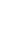 12345678910111213ООКол-во уч.Макс
балл1111111121212Вся выборка129331184756975788451754775335313Хабаровский край112846470765973765069247043675Ульчский муниципальный район1643749443555512043226035582МБОУ СОШ с.Киселевка95678674444441178396744560Группы участниковКоличество участниковРаспределение групп баллов в %Распределение групп баллов в %Распределение групп баллов в %Распределение групп баллов в %Группы участниковКоличество участников«2»«3»«4»«5»Вся выборка128026611,440,538,89,3Хабаровский край1128416,944,532,85,7Ульчский муниципальный район16450,634,112,82,4МБОУ СОШ с.Киселёвка933,344,411,111,1Кол-во уч.%Понизили ( Отм.< Отм.по журналу)778Подтвердили(Отм.=Отм.по журналу)111Повысили (Отм.> Отм.по журналу)111Всего:9100№Блоки ПООП ОООполучит возможность научитьсяили проверяемые требования (умения) в соответствии с ФГОСМаксимальный баллЗайков Д.Кудрявцев К.Ойдуп  С.Стрельников А.Швец К.Ягов Е.средний % выпсредний % выпсредний % вып№Блоки ПООП ОООполучит возможность научитьсяили проверяемые требования (умения) в соответствии с ФГОСМаксимальный баллЗайков Д.Кудрявцев К.Ойдуп  С.Стрельников А.Швец К.Ягов Е.По ООпо регионупо России №Блоки ПООП ОООполучит возможность научитьсяили проверяемые требования (умения) в соответствии с ФГОС19Зайков Д.Кудрявцев К.Ойдуп  С.Стрельников А.Швец К.Ягов Е.6уч8309711Развитие представлений о числе и числовых системах от натуральных до действительных чисел. Оперировать на базовом уровне понятиями «обыкновенная дробь», «смешанное число»110110167812Развитие представлений о числе и числовых системах от натуральных до действительных чисел. Оперировать на базовом уровне понятием «десятичная дробь»110101167843Умение извлекать информацию, представленную в таблицах, на диаграммах, графиках. 111101183844Умение применять изученные понятия, результаты, методы для решения задач практического характера и задач их смежных дисциплин.
Записывать числовые значения реальных величин с использованием разных систем измерения111011183735Умение решать задачи на покупки; находить процент от числа, число по проценту от него, процентное отношение двух чисел, процентное снижение или процентное повышение величины110000133796Умение анализировать, извлекать необходимую информацию. Решать несложные логические задачи, находить пересечение, объединение, подмножество в простейших ситуациях110111183897Умение извлекать информацию, представленную в таблицах, на диаграммах, графиках. 
Читать информацию, представленную в виде таблицы, диаграммы, графика / извлекать, интерпретировать информацию, представленную в таблицах и на диаграммах, отражающую свойства и характеристики реальных процессов и явлений110111067778Овладение системой функциональных понятий, развитие умения использовать функционально-графические представления. Строить график линейной функции.10000000599Овладение приёмами решения уравнений, систем уравнений. Оперировать на базовом уровне понятиями «уравнение», «корень уравнения»; решать системы несложных линейных уравнений / решать линейные уравнения и уравнения, сводимые к линейным, с помощью тождественных преобразований1101110677810Оценивать результаты вычислений при решении практических задач / решать задачи на основе рассмотрения реальных ситуаций, в которых не требуется точный вычислительный результат1000011333911Овладение символьным языком алгебры. 
Выполнять несложные преобразования выражений: раскрывать скобки, приводить подобные слагаемые, использовать формулы сокращённого умножения1000010175512Развитие представлений о числе и числовых системах от натуральных до действительных чисел.
Сравнивать рациональные числа / знать геометрическую интерпретацию целых, рациональных чисел2102002425113Овладение геометрическим языком, формирование систематических знаний о плоских фигурах и их свойствах, использование геометрических понятий и теорем. Оперировать на базовом уровне понятиями геометрических фигур; извлекать информацию о геометрических фигурах, представленную на чертежах в явном виде; применять для решения задач геометрические факты1101111837614Оперировать на базовом уровне понятиями геометрических фигур; извлекать информацию о геометрических фигурах, представленную на чертежах в явном виде / применять геометрические факты для решения задач, в том числе предполагающих несколько шагов решения2000011172415Развитие умения использовать функционально графические представления для описания реальных зависимостей. Представлять данные в виде таблиц, диаграмм, графиков / иллюстрировать с помощью графика реальную зависимость или процесс по их характеристикам100000006016Решать задачи разных типов (на работу, покупки, движение) / решать простые и сложные задачи разных типов, выбирать соответствующие уравнения или системы уравнений для составления математической модели заданной реальной ситуации или прикладной задачи2000010828102961111отметка323233выполнение (%)67Качество (%)0ООКол-во учащихсяРаспределение групп баллов в %Распределение групп баллов в %Распределение групп баллов в %Распределение групп баллов в %ООКол-во учащихся2345Вся выборка8399598,840,435,215,6Хабаровский край985010,138,234,816,9Ульчский район18031,738,922,27,2МБОУ СОШ с.Киселёвка633,366,700№Блоки ПООП ОООвыпускник научится / получит возможность научиться или проверяемые требования (умения) в соответствии с ФГОСМакс
баллПо ООСредний % выполненияСредний % выполнения№Блоки ПООП ОООвыпускник научится / получит возможность научиться или проверяемые требования (умения) в соответствии с ФГОСМакс
баллПо ООПо регионуПо России7 уч.12161 уч.1411463 уч.1(1)Строение и значение цветка. Соцветия. Опыление. Виды опыления. Общее знакомство с животными 28687801(2)Строение и значение цветка. Соцветия. Опыление. Виды опыления. Общее знакомство с животными 17180701(3)Строение и значение цветка. Соцветия. Опыление. Виды опыления. Общее знакомство с животными23641512Свойства живых организмов. Умение определять понятия, создавать обобщения; формирование первоначальных систематизированных представлений о биологических объектах, процессах, явлениях, закономерностях. Сравнивать биологические объекты (растения, животные), процессы жизнедеятельности; делать выводы и умозаключения на основе сравнения.15779793Строение листа. Листорасположение. Жилкование листа. Общее знакомство с животными
Умение классифицировать, самостоятельно выбирать основания и критерии для классификации; приобретение опыта использования методов биологической науки и проведения несложных биологических экспериментов для изучения живых организмов.  различать по внешнему виду, схемам и описаниям реальные биологические объекты или их изображения, выявлять отличительные признаки биологических объектов.27967684Клетка – основа строения и жизнедеятельности организмов. Приобретение опыта использования методов биологической науки и проведения несложных биологических экспериментов для изучения живых организмов и человека, проведения экологического мониторинга в окружающей среде17170665(1)Умение устанавливать причинно-следственные связи, строить логическое рассуждение, умозаключение (индуктивное, дедуктивное и по аналогии) и делать выводы Описывать и использовать приемы выращивания и размножения культурных растений, ухода за ними 12947505(2)Умение устанавливать причинно-следственные связи, строить логическое рассуждение, умозаключение (индуктивное, дедуктивное и по аналогии) и делать выводы27175696(1)Жизнедеятельность цветковых растений. Формирование первоначальных систематизированных представлений о биологических объектах, процессах, явлениях, закономерностях, об основных биологических теориях, об экосистемной организации жизни, о взаимосвязи живого и неживого в биосфере, о наследственности и изменчивости; овладение понятийным аппаратом биологии 27977626(2)Жизнедеятельность цветковых растений. Формирование первоначальных систематизированных представлений о биологических объектах, процессах, явлениях, закономерностях, об основных биологических теориях, об экосистемной организации жизни, о взаимосвязи живого и неживого в биосфере, о наследственности и изменчивости; овладение понятийным аппаратом биологии 17177726(3)Жизнедеятельность цветковых растений 14365607(1)Царство Растения.  Царство Животные. Умение осознанно использовать речевые средства в соответствии с задачей коммуникации; формирование первоначальных систематизированных представлений о биологических объектах, процессах, явлениях, закономерностях, овладение понятийным аппаратом биологии.23639497(2)Сравнивать биологические объекты (растения, животные), процессы жизнедеятельности; делать выводы и умозаключения на основе сравнения / создавать собственные письменные и устные сообщения о растениях, животных на основе нескольких источников информации28665598Среды жизни Формирование основ экологической грамотности: способности оценивать последствия деятельности человека в природе, влияние факторов риска на здоровье человека; выбирать целевые и смысловые установки в своих действиях и поступках по отношению к живой природе, здоровью своему и окружающих; осознание необходимости действий по сохранению биоразнообразия и природных местообитаний видов растений и животных2760529Соблюдение правил поведения в окружающей среде. Бережное отношение к природе. Охрана биологических объектов. Формирование представлений о значении биологических наук в решении проблем необходимости рационального природопользования защиты здоровья людей в условиях быстрого изменения экологического качества окружающей среды250776710K1Умение осознанно использовать речевые средства в соответствии с задачей коммуникации; планирование и регуляция своей деятельности; владение устной и письменной речью, монологической контекстной речью. Формирование представлений о значении биологических наук в решении проблем необходимости рационального природопользования. Раскрывать роль биологии в практической деятельности людей 157718310K2Умение осознанно использовать речевые средства в соответствии с задачей коммуникации; планирование и регуляция своей деятельности; владение устной и письменной речью, монологической контекстной речью. Формирование представлений о значении биологических наук в решении проблем необходимости рационального природопользования. Раскрывать роль биологии в практической деятельности людей 143657810K3Умение осознанно использовать речевые средства в соответствии с задачей коммуникации; планирование и регуляция своей деятельности; владение устной и письменной речью, монологической контекстной речью. Формирование представлений о значении биологических наук в решении проблем необходимости рационального природопользования. Раскрывать роль биологии в практической деятельности людей 103446КлассКол-во человекКол-во выполнявших работу«2»«3»«4»«5»Качество знанийСр. балл577052028%3,3ООКол-во уч.Распределение групп баллов в %Распределение групп баллов в %Распределение групп баллов в %Распределение групп баллов в %ООКол-во уч.2345Вся выборка14114632,936,34713,8Хабаровский край121612,332,951,613,2Ульчский муниципальный район2026,942,643,17,4(sch273277) МБОУ СОШ с.Киселевка7071,428,60№Блоки ПООП ОООвыпускник научится / получит возможность научиться или проверяемые требования (умения) в соответствии с ФГОСМакс
баллПо ООСредний % выполненияСредний % выполнения№Блоки ПООП ОООвыпускник научится / получит возможность научиться или проверяемые требования (умения) в соответствии с ФГОСМакс
баллПо ООПо регионуПо РоссииПо России9 уч.11402 уч.1297055 уч.1297055 уч.1(1)Умение создавать, применять и преобразовывать знаки и символы, модели и схемы для решения учебных и познавательных задач; формирование первоначальных систематизированных представлений о биологических объектах, процессах, явлениях, закономерностях, о взаимосвязи живого и неживого в биосфере, овладение понятийным аппаратом биологии.  Выделять существенные признаки биологических объектов (клеток и организмов растений, животных) и процессов, характерных для живых организмов1565988881(2)Умение создавать, применять и преобразовывать знаки и символы, модели и схемы для решения учебных и познавательных задач; формирование первоначальных систематизированных представлений о биологических объектах, процессах, явлениях, закономерностях, о взаимосвязи живого и неживого в биосфере, овладение понятийным аппаратом биологии.  Выделять существенные признаки биологических объектов (клеток и организмов растений, животных) и процессов, характерных для живых организмов1333849492(1)Приобретение опыта использования методов биологической науки и проведения несложных биологических экспериментов для изучения живых организмов и человека, проведения экологического мониторинга в окружающей среде1565072722(2)Приобретение опыта использования методов биологической науки и проведения несложных биологических экспериментов для изучения живых организмов и человека, проведения экологического мониторинга в окружающей среде1565363632(3)Приобретение опыта использования методов биологической науки и проведения несложных биологических экспериментов для изучения живых организмов и человека, проведения экологического мониторинга в окружающей среде1334554542(4)Приобретение опыта использования методов биологической науки и проведения несложных биологических экспериментов для изучения живых организмов и человека, проведения экологического мониторинга в окружающей среде1676978783Смысловоечтение;формирование первоначальных систематизированных представлений о биологических объектах, процессах, явлениях, закономерностях, о взаимосвязи живого и неживого в биосфере, овладение понятийным аппаратом биологии.  Выделять существенные признаки биологических объектов (клеток и организмов растений, животных) и процессов, характерных для живых организмов2335261614(1)Умение устанавливать причинно-следственные связи, строить логическое рассуждение, умозаключение (индуктивное, дедуктивное и по аналогии) и делать выводы приобретение опыта использования методов биологической науки и проведения несложных биологических экспериментов для изучения живых организмов.  Использовать методы биологической науки: наблюдать и описывать биологические объекты и процессы1898681814(2)Умение устанавливать причинно-следственные связи, строить логическое рассуждение, умозаключение (индуктивное, дедуктивное и по аналогии) и делать выводы приобретение опыта использования методов биологической науки и проведения несложных биологических экспериментов для изучения живых организмов.  Использовать методы биологической науки: наблюдать и описывать биологические объекты и процессы1565258584(3)Умение устанавливать причинно-следственные связи, строить логическое рассуждение, умозаключение (индуктивное, дедуктивное и по аналогии) и делать выводы приобретение опыта использования методов биологической науки и проведения несложных биологических экспериментов для изучения живых организмов.  Использовать методы биологической науки: наблюдать и описывать биологические объекты и процессы1224063635(1)Умение создавать, применять и преобразовывать знаки и символы, модели и схемы для решения учебных и познавательных задач; формирование первоначальных систематизированных представлений о биологических объектах, процессах, явлениях, закономерностях, овладение понятийным аппаратом биологии.  Выделять существенные признаки биологических объектов (клеток и организмов растений, животных) и процессов, характерных для живых организмов2566064645(2)Умение создавать, применять и преобразовывать знаки и символы, модели и схемы для решения учебных и познавательных задач; формирование первоначальных систематизированных представлений о биологических объектах, процессах, явлениях, закономерностях, овладение понятийным аппаратом биологии.  Выделять существенные признаки биологических объектов (клеток и организмов растений, животных) и процессов, характерных для живых организмов102744445(3)Умение создавать, применять и преобразовывать знаки и символы, модели и схемы для решения учебных и познавательных задач; формирование первоначальных систематизированных представлений о биологических объектах, процессах, явлениях, закономерностях, овладение понятийным аппаратом биологии.  Выделять существенные признаки биологических объектов (клеток и организмов растений, животных) и процессов, характерных для живых организмов1113759596Умение создавать, применять и преобразовывать знаки и символы, модели и схемы для решения учебных и познавательных задач Формирование первоначальных систематизированных представлений о биологических объектах, процессах, явлениях, закономерностях, об основных биологических теориях, об экосистемной организации жизни, о взаимосвязи живого и неживого в биосфере, о наследственности и изменчивости; овладение понятийным аппаратом биологии1336380807(1)Умение создавать, применять и преобразовывать знаки и символы, модели и схемы для решения учебных и познавательных задач; приобретение опыта использования методов биологической науки и проведения несложных биологических экспериментов для изучения живых организмов
формирование первоначальных систематизированных представлений о биологических объектах, процессах, явлениях, закономерностях105075757(2)Умение создавать, применять и преобразовывать знаки и символы, модели и схемы для решения учебных и познавательных задач; приобретение опыта использования методов биологической науки и проведения несложных биологических экспериментов для изучения живых организмов
формирование первоначальных систематизированных представлений о биологических объектах, процессах, явлениях, закономерностях1113339398(1)Умение устанавливать причинно-следственные связи, строить логическое рассуждение, умозаключение (индуктивное, дедуктивное и по аналогии) и делать выводы. Приобретение опыта использования методов биологической науки и проведения несложных биологических экспериментов для изучения живых организмов и человека, проведения экологического мониторинга в окружающей среде11006959598(2)Умение устанавливать причинно-следственные связи, строить логическое рассуждение, умозаключение (индуктивное, дедуктивное и по аналогии) и делать выводы. Приобретение опыта использования методов биологической науки и проведения несложных биологических экспериментов для изучения живых организмов и человека, проведения экологического мониторинга в окружающей среде1444351518(3)Умение устанавливать причинно-следственные связи, строить логическое рассуждение, умозаключение (индуктивное, дедуктивное и по аналогии) и делать выводы. Приобретение опыта использования методов биологической науки и проведения несложных биологических экспериментов для изучения живых организмов и человека, проведения экологического мониторинга в окружающей среде201625259(1)Умение устанавливать причинно-следственные связи, строить логическое рассуждение, умозаключение (индуктивное, дедуктивное и по аналогии) и делать выводы. Описывать и использовать приемы выращивания и размножения культурных растений, ухода за ними21008989899(2)Умение устанавливать причинно-следственные связи, строить логическое рассуждение, умозаключение (индуктивное, дедуктивное и по аналогии) и делать выводы. Описывать и использовать приемы выращивания и размножения культурных растений, ухода за ними27270757510(1)Умение создавать, применять и преобразовывать знаки и символы, модели и схемы для решения учебных и познавательных задач; Формирование системы научных знаний о живой природе, закономерностях ее развития, исторически быстром сокращении биологического разнообразия в биосфере в результате деятельности человека, для развития современных естественнонаучных представлений о картине мира210083747410(2)Умение создавать, применять и преобразовывать знаки и символы, модели и схемы для решения учебных и познавательных задач; Формирование системы научных знаний о живой природе, закономерностях ее развития, исторически быстром сокращении биологического разнообразия в биосфере в результате деятельности человека, для развития современных естественнонаучных представлений о картине мира1044525210(3)Умение создавать, применять и преобразовывать знаки и символы, модели и схемы для решения учебных и познавательных задач; Формирование системы научных знаний о живой природе, закономерностях ее развития, исторически быстром сокращении биологического разнообразия в биосфере в результате деятельности человека, для развития современных естественнонаучных представлений о картине мира178735252КлассКол-во человекКол-во выполнявших работу«2»«3»«4»«5»Качество знанийСр. балл699162022 %3,1ООКол-во уч.Распределение групп баллов в %Распределение групп баллов в %Распределение групп баллов в %Распределение групп баллов в %ООКол-во уч.2345Вся выборка12970556,836,244,712,3Хабаровский край1140210,948,236,54,4Ульчский муниципальный район17733,943,520,91,7(sch273277) МБОУ СОШ с.Киселевка911,166,722,20№Блоки ПООП ОООвыпускник научится / получит возможность научиться или проверяемые требования (умения) в соответствии с ФГОСМакс
баллМакс
баллПо ООСредний % выполненияСредний % выполненияСредний % выполненияСредний % выполнения1№Блоки ПООП ОООвыпускник научится / получит возможность научиться или проверяемые требования (умения) в соответствии с ФГОСМакс
баллМакс
баллПо ООПо регионуПо регионуПо регионуПо РоссииПо России8 уч.11687 уч.11687 уч.11687 уч.1245066 уч.1245066 уч.1(1)Умение определять понятия, устанавливать аналогии. Сформированность представлений о географии, ее роли в освоении планеты человеком. Сформированность представлений об основных этапах географического освоения Земли, открытиях великих путешественников. Сформированность представлений о географических объектах. Владение основами картографической грамотности и использования географической карты для решения разнообразных задач.117582828282821(2)Умение определять понятия, устанавливать аналогии. Сформированность представлений о географии, ее роли в освоении планеты человеком. Сформированность представлений об основных этапах географического освоения Земли, открытиях великих путешественников. Сформированность представлений о географических объектах. Владение основами картографической грамотности и использования географической карты для решения разнообразных задач.22633333336362(1)К1Владение основами картографической грамотности и использования географической карты для решения разнообразных задач. Навыки использования различных источников географической информации для решения учебных задач. Смысловое чтение115041414144442(1)К2Владение основами картографической грамотности и использования географической карты для решения разнообразных задач. Навыки использования различных источников географической информации для решения учебных задач. Смысловое чтение113830303034342(2)Владение основами картографической грамотности и использования географической карты для решения разнообразных задач. Навыки использования различных источников географической информации для решения учебных задач. Смысловое чтение113853535349493(1)Умение применять и преобразовывать знаки и символы, модели и схемы для решения учебных и познавательных задач. Умение устанавливать причинно-следственные связи, строить логическое рассуждение, умозаключение и делать выводы. Владение основами картографической грамотности и использования географической карты для решения разнообразных задач. Сформированность представлений о необходимости географических знаний для решения практических задач225056565661613(2)Умение применять и преобразовывать знаки и символы, модели и схемы для решения учебных и познавательных задач. Умение устанавливать причинно-следственные связи, строить логическое рассуждение, умозаключение и делать выводы. Владение основами картографической грамотности и использования географической карты для решения разнообразных задач. Сформированность представлений о необходимости географических знаний для решения практических задач115062626263633(3)Умение применять и преобразовывать знаки и символы, модели и схемы для решения учебных и познавательных задач. Умение устанавливать причинно-следственные связи, строить логическое рассуждение, умозаключение и делать выводы. Владение основами картографической грамотности и использования географической карты для решения разнообразных задач. Сформированность представлений о необходимости географических знаний для решения практических задач227559595967674(1)Умение устанавливать причинно-следственные связи, строить логическое рассуждение, умозаключение и делать выводы. Сформированность представлений и основополагающих теоретических знаний о целостности и неоднородности Земли как планеты в пространстве и во времени113881818188884(2)Умение устанавливать причинно-следственные связи, строить логическое рассуждение, умозаключение и делать выводы. Сформированность представлений и основополагающих теоретических знаний о целостности и неоднородности Земли как планеты в пространстве и во времени115076767684844(3)Умение устанавливать причинно-следственные связи, строить логическое рассуждение, умозаключение и делать выводы. Сформированность представлений и основополагающих теоретических знаний о целостности и неоднородности Земли как планеты в пространстве и во времени332944444447475(1)Умение определять понятия, устанавливать аналогии, классифицировать. Умение устанавливать причинно-следственные связи. Сформированность представлений и основополагающих теоретических знаний о целостности и неоднородности Земли как планеты в пространстве и во времени, особенностях природы Земли. Сформированность представлений о географических объектах, явлениях, закономерностях; владение понятийным аппаратом географии225659595956565(2)Умение определять понятия, устанавливать аналогии, классифицировать. Умение устанавливать причинно-следственные связи. Сформированность представлений и основополагающих теоретических знаний о целостности и неоднородности Земли как планеты в пространстве и во времени, особенностях природы Земли. Сформированность представлений о географических объектах, явлениях, закономерностях; владение понятийным аппаратом географии1110085858588886(1)Умение применять и преобразовывать знаки и символы, модели и схемы для решения учебных и познавательных задач. Умение осознанно использовать речевые средства для выражения своих мыслей; владение письменной речью. Практические умения и навыки использования количественных и качественных характеристик компонентов географической среды2505050577070706(2)К1Умение применять и преобразовывать знаки и символы, модели и схемы для решения учебных и познавательных задач. Умение осознанно использовать речевые средства для выражения своих мыслей; владение письменной речью. Практические умения и навыки использования количественных и качественных характеристик компонентов географической среды1888888766666666(2)К2Умение применять и преобразовывать знаки и символы, модели и схемы для решения учебных и познавательных задач. Умение осознанно использовать речевые средства для выражения своих мыслей; владение письменной речью. Практические умения и навыки использования количественных и качественных характеристик компонентов географической среды2444444433636367Сформированность представлений о географических объектах, процессах, явлениях, закономерностях; владение понятийным аппаратом географии. Смысловое чтение2696969635555558(1)Практические умения и навыки использования количественных и качественных характеристик компонентов географической среды. Сформированность представлений и основополагающих теоретических знаний о целостности и неоднородности Земли как планеты в пространстве и во времени, особенностях жизни, культуры и хозяйственной деятельности людей на разных материках и в отдельных странах. Умение применять географическое мышление в познавательной практике2100100100818181818(2)Практические умения и навыки использования количественных и качественных характеристик компонентов географической среды. Сформированность представлений и основополагающих теоретических знаний о целостности и неоднородности Земли как планеты в пространстве и во времени, особенностях жизни, культуры и хозяйственной деятельности людей на разных материках и в отдельных странах. Умение применять географическое мышление в познавательной практике2383838537070709К1Сформированность представлений о географических объектах, процессах, явлениях, закономерностях; владение понятийным аппаратом географии. Умения и навыки использования разнообразных географических знаний для объяснения и оценки явлений и процессов, самостоятельного оценивания уровня безопасности окружающей среды, соблюдения мер безопасности в случае природных стихийных бедствий. Умение осознанно использовать речевые средства для выражения своих мыслей, формулирования и аргументации своего мнения;1888888858484849К2Сформированность представлений о географических объектах, процессах, явлениях, закономерностях; владение понятийным аппаратом географии. Умения и навыки использования разнообразных географических знаний для объяснения и оценки явлений и процессов, самостоятельного оценивания уровня безопасности окружающей среды, соблюдения мер безопасности в случае природных стихийных бедствий. Умение осознанно использовать речевые средства для выражения своих мыслей, формулирования и аргументации своего мнения;1505050555555559К3Сформированность представлений о географических объектах, процессах, явлениях, закономерностях; владение понятийным аппаратом географии. Умения и навыки использования разнообразных географических знаний для объяснения и оценки явлений и процессов, самостоятельного оценивания уровня безопасности окружающей среды, соблюдения мер безопасности в случае природных стихийных бедствий. Умение осознанно использовать речевые средства для выражения своих мыслей, формулирования и аргументации своего мнения;12525255053535310(1)Первичные компетенции использования территориального подхода как основы географического мышления. Сформированность представлений о географических объектах, процессах, явлениях, закономерностях; владение понятийным аппаратом географии. Умение осознанно использовать речевые средства для выражения своих мыслей, формулирования и аргументации своего мнения; владение письменной речью.11001001007277777710(2)К1Первичные компетенции использования территориального подхода как основы географического мышления. Сформированность представлений о географических объектах, процессах, явлениях, закономерностях; владение понятийным аппаратом географии. Умение осознанно использовать речевые средства для выражения своих мыслей, формулирования и аргументации своего мнения; владение письменной речью.11001001005350505010(2)К2Первичные компетенции использования территориального подхода как основы географического мышления. Сформированность представлений о географических объектах, процессах, явлениях, закономерностях; владение понятийным аппаратом географии. Умение осознанно использовать речевые средства для выражения своих мыслей, формулирования и аргументации своего мнения; владение письменной речью.212121222161616КлассКол-во человекКол-во выполнявших работу«2»«3»«4»«5»Качество знанийСр. балл698044050 %3,5ООКол-во уч.Распределение групп баллов в %Распределение групп баллов в %Распределение групп баллов в %Распределение групп баллов в %ООКол-во уч.2345Вся выборка12450663,941,944,210,1Хабаровский край116874,445,940,39,3Ульчский муниципальный район17014,563,918,73(sch273277) МБОУ СОШ с.Киселевка8050500КлассПредметКоличество участниковСоответствует годовой отметкеСоответствует годовой отметкеНе соответствует годовой отметкеНе соответствует годовой отметкеНе соответствует годовой отметкеНе соответствует годовой отметкеКлассПредметКоличество участниковСоответствует годовой отметкеСоответствует годовой отметкевыше годовой отметкивыше годовой отметкиниже годовой отметкиниже годовой отметкиКлассПредметКоличество участниковчел.%чел.%чел.%5математика7571,43%00%228,57%5биология7342,86%00%457,14%6математика9111,11%111,11%777,78%6биология9444,44%00%555,56%6география8675%00%225%7математика6116,67%00%583,33%Проблемы Пути решения Формирование метапредметных результатов Формирование метапредметных результатов Недостаточный уровень сформированности регулятивных и познавательных умений учащихся Проводить системную работу: планировать, как ученики будут выполнять задания, объяснять им правила выполнения контролировать, насколько полно и последовательно дети выполняют задания следить, чтобы ученики оформляли работу в соответствии с требованиями ФГОС Недостаточный уровень умений и навыков учащихся при работе с текстом, практико-ориентированными заданиями, информацией, представленной в виде графиков, диаграмм, таблиц, иллюстраций включить в технологические карты уроков задания по работе с текстами разных стилей, жанров, типов давать ученикам задания, которые развивают навыки самоконтроля, работу по алгоритму, плану Класс Учитель Количество учащихсяКоличество учащихсяКоличество учащихсяКоличество учащихсяКоличество учащихсяСредний баллКачество знанийТипичные ошибки (процент верно выполненных заданий)Класс Учитель всего«5»«4»«3»«2»Средний баллКачество знанийТипичные ошибки (процент верно выполненных заданий)МатематикаМатематикаМатематикаМатематикаМатематикаМатематикаМатематикаМатематикаМатематикаМатематика5Ойдуп Е.Б.721313,5743%Выполнять умножение и деление многозначных чисел – 71%Определять порядок действий и вычислять значения выражений – 43%Решать задачи на движение – 71%Решать задачи на части (уравнивание) – 57%6Бывалина Л.Л.815203,8875%Умение решать задачи практического содержания на деление десятичных дробей – 37,5%Умение выражать с помощью десятичных дробей граммы в кг, минуты в часах – 62,5%Умение решать задачи на нахождение процентов от числа – 44%Умение находить значение выражения на несколько действий с обыкновенными (десятичными) дробями – 75%7Ойдуп Е.Б.602223,033%Вычисление значения выражения – 50%Решение линейного уравнения – 50%Решение задачи на проценты – 50%Решение пропорции – 17%Раскрытие скобок, приведение подобных – 50%8Ойдуп Е.Б.712223,342,9%Выполнить действия с алгебраическими дробями – 57%Выполнить действия с многочленами (формулы сокращенного умножения) – 57%Доказать тождество – 29%Решить задачу на проценты – 0%9Бывалина Л.Л.713123,4357,1%Умение решать систему линейных неравенств – 14,3%Умение строить график кусочной функции – 42,9%Умение решать дробные неравенства – 57,1%10Ойдуп Е.Б.202004,0100%Умение решать показательные уравнения – 50%Умение решать показательные неравенства – 50%Умение упрощать иррациональное выражение – 50%11Ойдуп Е.Б.403103,7575%Нахождение точек экстремума, наибольшее, наименьшее значения функции – 75%Решение тригонометрического уравнения – 25% 	Множество значений сложной тригонометрической функции – 0%Возрастание, убывание функции с помощью производной – 0%ФизикаФизикаФизикаФизикаФизикаФизикаФизикаФизикаФизикаФизика7Ойдуп Е.Б.601322,8317%Умение решать задачи на взаимодействие тел – 0%Расчет массы и объема тела по его плотности – 17%Умение решать задачи на вес тела – 67%8Бывалина Л.Л.713213,5757,1Умения решать задачи на расчет количества теплоты, которое выделится при конденсации пара – 38%Умения решать задачи на расчет количества теплоты, которое выделится при сгорании смеси – 9,5%Знание величин, от которых зависит значение внутренней энергии тела – 71,4%Понимание процессов, изменения внутренней энергии, постоянства температуры при плавлении, кристаллизации тел – 42,9%Знание способов перевода вещества из одного агрегатного состояния в другое – 28,6%9Бывалина Л.Л.700612,860%Умение решать качественные задачи на законы Ньютона, силы в природе–0%Владение основами знаний о методах научного познания – 57,1%Сопоставление информации из разных частей текста. Применение информации из текста физического содержания – 0%Физические явления и законы. Понимание и анализ информации, представленной в виде таблицы, графика или рисунка (схемы) – 0%Умение решать задачи на механическое движение – 42,9%Умение решать задачи на законы сохранения импульса,  полной механической энергии – 0%10Бывалина Л.Л.201103,550%Умение находить работу силы тяжести – 50%Умение рассчитывать работу силы упругости-50% Закон сохранения импульса – 0%Движение тела под действием нескольких сил – 20%Закон всемирного тяготения, 1 космическая скорость – 40%11Бывалина Л.Л.402203,550%Умение решать задачи по волновой оптике на явление дифракции, применение формулы дифракционной решетки – 25%Умение извлекать информацию из таблицы, решать задачи на электромагнитные колебания – 0%Решать качествен. задачи на явление интерференции – 75% Умение решать задачи на вычисление ЭДС индукции в движущихся проводниках – 0%КлассСписок учащихсяКоличество предложенных заданийКоличество заданийвыполненных верноПроцент выполненияОценка1 класс1 класс1 класс1 класс1 класс1 класс1 класс1Будникова Р.1515100%5Средний балл – 4,2Качество знаний – 100%2Власюк Г.151177%4Средний балл – 4,2Качество знаний – 100%3Майков А.151280%4Средний балл – 4,2Качество знаний – 100%4Нестеров Г.1513 88%4Средний балл – 4,2Качество знаний – 100%5Савельев А.151177%4Средний балл – 4,2Качество знаний – 100%6Смирнова П.1513 88%4Средний балл – 4,2Качество знаний – 100%2 класс2 класс2 класс2 класс2 класс2 класс2 класс1.Арзамасова П.2020100%5Средний балл –3,8Качество знаний – 80%2.Заикин Н.2015%2Средний балл –3,8Качество знаний – 80%3.Косицын Е.201890%4Средний балл –3,8Качество знаний – 80%4.Косицын Н.201995%4Средний балл –3,8Качество знаний – 80%5.Чурилов В.201890%4Средний балл –3,8Качество знаний – 80%3 класс3 класс3 класс3 класс3 класс3 класс3 класс1Вотинева Н.201995%5Средний балл –4,3Качество знаний – 83,3%2Димова С.201890%4Средний балл –4,3Качество знаний – 83,3%3Дюкова Ю.2020100%5Средний балл –4,3Качество знаний – 83,3%4Дякина Д.2020100%5Средний балл –4,3Качество знаний – 83,3%5Дякин В.201680%4Средний балл –4,3Качество знаний – 83,3%6Зайкин Д.201890%4Средний балл –4,3Качество знаний – 83,3%7Иноземцев Ф.201785%4Средний балл –4,3Качество знаний – 83,3%8Казанцева Н.2020100%5Средний балл –4,3Качество знаний – 83,3%9Коваленко Д.2020100%5Средний балл –4,3Качество знаний – 83,3%10Костенко С.201995%5Средний балл –4,3Качество знаний – 83,3%11Осинова З.201050%3Средний балл –4,3Качество знаний – 83,3%12Рыжков Т.(8 вид)105 из 1050%3Средний балл –4,3Качество знаний – 83,3%4 класс4 класс4 класс4 класс4 класс4 класс4 класс1Алисеевич М.302480%   4Средний балл – 4,1Качество знаний – 80%2Батоцыренов Т.302273%4Средний балл – 4,1Качество знаний – 80%3Глотова В.302997%5Средний балл – 4,1Качество знаний – 80%4Димова И.3021 70%4Средний балл – 4,1Качество знаний – 80%5Зверев В.202997%5Средний балл – 4,1Качество знаний – 80%6Козыренко К.3021 70%4Средний балл – 4,1Качество знаний – 80%7Савельев М.302273%4Средний балл – 4,1Качество знаний – 80%8Стуленко А.301757%3Средний балл – 4,1Качество знаний – 80%9Чёрная А.15853%3Средний балл – 4,1Качество знаний – 80%10Шалабодина Е.302997%5Средний балл – 4,1Качество знаний – 80%Предмет Класс Учитель кол-во уч-ся по списку кол-во учащихся, выполнявших работуК О Л И Ч Е С Т В ОК О Л И Ч Е С Т В ОК О Л И Ч Е С Т В ОК О Л И Ч Е С Т В ОСредний  баллКачество знаний в %Предмет Класс Учитель кол-во уч-ся по списку кол-во учащихся, выполнявших работу5432Средний  баллКачество знаний в %Математика5Ойдуп Е.Б.8711413,328,6%Математика6Бывалина Л.Л.9913323,344,4%Алгебра7Ойдуп Е.Б.6622204,067%Геометрия 7Ойдуп Е.Б.6602313,233%Алгебра8Ойдуп Е.Б.7713213,657%Геометрия8Ойдуп Е.Б.7701513,014%Алгебра9Бывалина Л.Л.7711323,1428,6%Геометрия9Бывалина Л.Л.7703313,2942,9%Алгебра и начала анализа10Ойдуп Е.Б.2201103,550%Алгебра и начала анализа11Ойдуп Е.Б.4412104,075%Информатика 7Казюкин Н.Н.6602403,033%Информатика 8Казюкин Н.Н.7703403,443%Информатика 9Казюкин Н.Н.7703403,443%Информатика 10Казюкин Н.Н.2202004,0100%Информатика 11Казюкин Н.Н.4413004,25100%Физика7Ойдуп Е.Б.6603213,350%Физика8Бывалина Л.Л.7703313,2942,9%Физика9Ойдуп Е.Б.7713303,7157,1%Физика10Бывалина Л.Л.2201103,550%Физика11Бывалина Л.Л.4413004,25100%География 5Барадишириева Б.Г.7704303,657%География6Барадишириева Б.Г.9903603,333%География7Барадишириева Б.Г.6610503,317%География8Барадишириева Б.Г.7725004,3100%География9Барадишириева Б.Г.7701603,114%География10Барадишириева Б.Г.2202004,0100%География11Барадишириева Б.Г.4402203,550%Химия8Барадишириева Б.Г.7702503,328%Химия9Барадишириева Б.Г.7700703,00%Химия10Барадишириева Б.Г.2200203,00%Химия11Барадишириева Б.Г.4410303,525%Биология5Барадишириева Б.Г.7703403,443%Биология6Барадишириева Б.Г.9907203,878%Биология7Барадишириева Б.Г.6600603,00%Биология8Барадишириева Б.Г.7702503,328%Биология9Барадишириева Б.Г.7701603,114%Биология10Барадишириева Б.Г.2201103,550%Биология11Барадишириева Б.Г.4402203,550%ФИ: Бурилова КристинаМаксимальный балл16.02.201902.03.201919.04.2019Процент выполненияЧасть 1Часть 11Уметь использовать приобретенные знания и умения в практической деятельности и повседневной жизни1++11002Уметь использовать приобретенные знания и умения в практической деятельности и повседневной жизни1++11003Уметь выполнять действия с геометрическими фигурами, координатами и векторами1++0674Уметь строить и исследовать простейшие математические модели 1-+1675Уметь решать уравнения и неравенства1+-1676Уметь выполнять действия с геометрическими фигурами, координатами и векторами1-+0337Уметь выполнять действия с функциями1--008Уметь выполнять действия с геометрическими фигурами, координатами и векторами1-+1679Уметь выполнять вычисления и преобразования1++110010Уметь использовать приобретенные знания и умения в практической деятельности и повседневной жизни1++110011Уметь строить и исследовать простейшие математические модели1++110012Уметь выполнять действия с функциям1-+033Часть 2Часть 213Уметь решать уравнения и неравенств2NN23314Уметь выполнять действия с геометрическими фигурами, координатами и векторами2NNZ015Уметь решать уравнения и неравенства2NN0016Уметь выполнять действия с геометрическими фигурами, координатами и векторами3NNZ017Уметь использовать приобретенные знания и умения в практической деятельности и повседневной жизни3NNZ018Уметь решать уравнения и неравенства4NNZ019Уметь строить и исследовать простейшие математические модели4NN203271012ИТОГО (%):100335062ФИ: Нимбуев Чингисмаксимальный балл16.02.201902.03.201919.04.2019выполнениеЧасть 1Часть 1Часть 1Часть 1Часть 1Часть 1Часть 11Уметь использовать приобретенные знания и умения в практической деятельности и повседневной жизни1++11002Уметь использовать приобретенные знания и умения в практической деятельности и повседневной жизни1++0673Уметь выполнять действия с геометрическими фигурами, координатами и векторами1++11004Уметь строить и исследовать простейшие математические модели 1-+1675Уметь решать уравнения и неравенства1++11006Уметь выполнять действия с геометрическими фигурами, координатами и векторами1-+1677Уметь выполнять действия с функциями1-+0338Уметь выполнять действия с геометрическими фигурами, координатами и векторами1++0679Уметь выполнять вычисления и преобразования1++110010Уметь использовать приобретенные знания и умения в практической деятельности и повседневной жизни1++110011Уметь строить и исследовать простейшие математические модели1+N16712Уметь выполнять действия с функциям1-N00Часть 2Часть 213Уметь решать уравнения и неравенств2N+1014Уметь выполнять действия с геометрическими фигурами, координатами и векторами2NN1015Уметь решать уравнения и неравенства2NN0016Уметь выполнять действия с геометрическими фигурами, координатами и векторами3NNZ017Уметь использовать приобретенные знания и умения в практической деятельности и повседневной жизни3NNZ018Уметь решать уравнения и неравенства4NN0019Уметь строить и исследовать простейшие математические модели4NN303271113ИТОГО (%): 100335668№Проверяемые уменияМаксималь-ный баллБурилова К.Нимбуев Ч.итогоЧасть 1Часть 1Часть 1Часть 1Часть 1Часть 11Уметь использовать приобретенные знания и умения в практической деятельности и повседневной жизни1111002Уметь использовать приобретенные знания и умения в практической деятельности и повседневной жизни110503Уметь выполнять действия с геометрическими фигурами, координатами и векторами101504Уметь строить и исследовать простейшие математические модели 1111005Уметь решать уравнения и неравенства1111006Уметь выполнять действия с геометрическими фигурами, координатами и векторами101507Уметь выполнять действия с функциями10008Уметь выполнять действия с геометрическими фигурами, координатами и векторами110509Уметь выполнять вычисления и преобразования11110010Уметь использовать приобретенные знания и умения в практической деятельности и повседневной жизни11110011Уметь строить и исследовать простейшие математические модели11110012Уметь выполнять действия с функциями1000Часть 2Часть 2Часть 2Часть 2Часть 2Часть 213Уметь решать уравнения и неравенств2215014Уметь выполнять действия с геометрическими фигурами, координатами и векторами2Z1015Уметь решать уравнения и неравенства200016Уметь выполнять действия с геометрическими фигурами, координатами и векторами3ZZ017Уметь использовать приобретенные знания и умения в практической деятельности и повседневной жизни3ZZ018Уметь решать уравнения и неравенства4Z0019Уметь строить и исследовать простейшие математические модели42350Первичный тестовый балл321213ИТОГО (%):6268№Проверяемые умениямакс баллБурилова К.Гомбоева  Э.Карпова Т.Нимбуев Ч.Выполнение1Уметь выполнять вычисления и преобразования1++-+752Уметь выполнять вычисления и преобразования1++++1003Уметь использовать приобретенные знания и умения в практической деятельности и повседневной жизни1+++-754Уметь выполнять вычисления и преобразования 1++-+755Уметь выполнять вычисления и преобразования 1++++1006Уметь использовать приобретенные знания и умения в практической деятельности и повседневной жизни1++++1007Уметь решать уравнения и неравенства  1+--+508Уметь строить и исследовать простейшие математические модели1-+++759Уметь использовать приобретенные знания и умения в практической деятельности и повседневной жизни1++++10010Уметь строить и исследовать простейшие математические модели  1+--+5011Уметь использовать приобретенные знания и умения в практической деятельности и повседневной жизни1+++-7512Уметь строить и исследовать простейшие математические модели  1++++10013Уметь выполнять действия с геометрическими фигурами1-+--2514Уметь выполнять действия с функциями1+---2515Уметь выполнять действия с геометрическими фигурами1++-+7516Уметь выполнять действия с геометрическими фигурами  1++++10017Уметь решать уравнения и неравенства1-+-+5018Уметь строить и исследовать простейшие математические модели1-+++7519Уметь выполнять вычисления и преобразования1+N++7520Уметь строить и исследовать простейшие математические модели1+-++75Итого: 2016151216№Проверяемые умениямакс балл26.01.16.0219.04Выполнение1Уметь выполнять вычисления и преобразования1++11002Уметь выполнять вычисления и преобразования1++11003Уметь использовать приобретенные знания и умения в практической деятельности и повседневной жизни1++11004Уметь выполнять вычисления и преобразования 1++11005Уметь выполнять вычисления и преобразования 1++11006Уметь использовать приобретенные знания и умения в практической деятельности и повседневной жизни1++11007Уметь решать уравнения и неравенства  1-+0338Уметь строить и исследовать простейшие математические модели1++11009Уметь использовать приобретенные знания и умения в практической деятельности и повседневной жизни1++110010Уметь строить и исследовать простейшие математические модели  1-+16711Уметь использовать приобретенные знания и умения в практической деятельности и повседневной жизни1++06712Уметь строить и исследовать простейшие математические модели  1++110013Уметь выполнять действия с геометрическими фигурами1++110014Уметь выполнять действия с функциями1--0015Уметь выполнять действия с геометрическими фигурами1+-16716Уметь выполнять действия с геометрическими фигурами  1+-16717Уметь решать уравнения и неравенства1++06718Уметь строить и исследовать простейшие математические модели1++110019Уметь выполнять вычисления и преобразования1N-13320Уметь строить и исследовать простейшие математические модели1-+033Итого: 20151615№Проверяемые умениямакс балл26.01.16.0219.04Выполнение1Уметь выполнять вычисления и преобразования1-+1672Уметь выполнять вычисления и преобразования1++11003Уметь использовать приобретенные знания и умения в практической деятельности и повседневной жизни1++11004Уметь выполнять вычисления и преобразования 1--1335Уметь выполнять вычисления и преобразования 1++0676Уметь использовать приобретенные знания и умения в практической деятельности и повседневной жизни1+-1677Уметь решать уравнения и неравенства  1-+1678Уметь строить и исследовать простейшие математические модели1++11009Уметь использовать приобретенные знания и умения в практической деятельности и повседневной жизни1++010010Уметь строить и исследовать простейшие математические модели  1--13311Уметь использовать приобретенные знания и умения в практической деятельности и повседневной жизни1++06712Уметь строить и исследовать простейшие математические модели  1+-16713Уметь выполнять действия с геометрическими фигурами1--13314Уметь выполнять действия с функциями1-+03315Уметь выполнять действия с геометрическими фигурами1-+03316Уметь выполнять действия с геометрическими фигурами  1+-16717Уметь решать уравнения и неравенства1--0018Уметь строить и исследовать простейшие математические модели1++110019Уметь выполнять вычисления и преобразования1+-03320Уметь строить и исследовать простейшие математические модели1++067Итого: 20121212Количество первичных баллов1821322922252731Тестовый балл4548615849535460Оценка 33443444№Проверяемые требования (умения)Уровень сложности заданияМаксимальный балл  за выполнение заданияНимбуев Ч.Процент выполненияЧасть 1Часть 1Часть 1Часть 1Часть 1Часть 11Равномерное прямолинейное движение, равноускоренное прямолинейное движение, движение по окружностиБ11100%2Законы Ньютона, закон всемирного тяготения, закон Гука, сила тренияБ11100%3Закон сохранения импульса, кинетическая и потенциальные энергии, работа и мощность силы, закон сохранения механической энергииБ11100%4Условие равновесия твердого тела, закон Паскаля, сила Архимеда, математический и пружинный маятники, механические волны, звукБ100%5Механика (объяснение явлений; интерпретация результатов опытов, представленных в виде таблицы или графиков)П200%6Механика (изменение физических величин в процессах)Б22100%7Механика (установление соответствия между графиками и физическими величинами, между физическими величинами и формулами)Б2150%8Связь между давлением и средней кинетической энергией, абсолютная температура, связь температуры со средней кинетической энергией, уравнение Менделеева – Клапейрона, изопроцессыБ11100%9Работа в термодинамике, первый закон термодинамики, КПД тепловой машиныБ11100%10Относительная влажность воздуха, количество теплотыБ11100%11МКТ, термодинамика (объяснение явлений; интерпретация результатов опытов, представленных в виде таблицы или графиков)П22100%12МКТ, термодинамика (изменение физических величин в процессах; установление соответствия между графиками и физическими величинами, между физическими величинами и формулами)Б2150%13Принцип суперпозиции электрических полей, магнитное поле проводника с током, сила Ампера, сила Лоренца, правило Ленца (определение направления)Б11100%14Закон сохранения электрического заряда, закон Кулона, конденсатор, сила тока, закон Ома для участка цепи, последовательное и параллельное соединение проводников, работа и мощность тока, закон Джоуля – ЛенцаБ11100%15Поток вектора магнитной индукции, закон электромагнитной индукции Фарадея, индуктивность, энергия магнитного поля катушки с током, колебательный контур, законы отражения и преломления света, ход лучей в линзеБ11100%16Электродинамика (объяснение явлений; интерпретация результатов опытов, представленных в виде таблицы или графиков)П22100%17Электродинамика (изменение физических величин в процессах)Б2150%18Электродинамика и основы СТО (установление соответствия между графиками и физическими величинами, между физическими величинами и формулами)П200%19Планетарная модель атома. Нуклонная модель ядра. Ядерные реакцииБ11100%20Фотоны, линейчатые спектры, закон радиоактивного распадаБ11100%21Квантовая физика (изменение физических величин в процессах; установление соответствия между графиками и физическими величинами, между физическими величинами и формулами)Б2150%22Механика – квантовая физика (методы научного познания)Б11100%23Механика – квантовая физика (методы научного познания)Б11100%24Элементы астрофизики: Солнечная система, звезды, галактикиП22100%Часть 2Часть 2Часть 2Часть 2Часть 2Часть 225Механика, молекулярная физика (расчетная задача)П100%26Молекулярная физика, электродинамика (расчетная задача)П100%27Электродинамика, квантовая физика (расчетная задача)П100%28Механика – квантовая физика (качественная задача)П300%29Механика (расчетная задача)В 3N0%30Молекулярная физика (расчетная задача)В 3N0%31Электродинамика (расчетная задача)В 3N0%32Электродинамика, квантовая физика (расчетная задача) В 3267%Первичный баллПервичный балл5227Тестовый баллТестовый балл10055«4»Количество первичных балловТестовый баллОценка31604Проверяемые элементы содержания / уменияУровень слож-ности заданияВыпол-нение(Балл)Уметь определять на карте географические координатыБ1Знать и понимать географические явления и процессы в геосферах, взаимосвязи между ними, их изменение в результате деятельности человека; географическую зональность и поясностьБ1Знать и понимать природные и антропогенные причины возникновения геоэкологических проблем на локальном, региональном и глобальном уровнях; меры по сохранению природы и защите людей от стихийных природных и техногенных явленийБ1Знать и понимать географические явления и процессы в геосферах, взаимосвязи между ними, их изменение в результате деятельности человека; географическую зональность и поясность; географическую зональность и поясностьБ2Знать и понимать географические особенности природы материков и океанов; географические особенности природы РоссииБ1Знать и понимать географические следствия движений ЗемлиБ1Уметь определять на карте местоположение географических объектовБ0Знать и понимать численность и динамику населения мира, отдельных регионов и стран; уметь оценивать демографическую ситуацию отдельных стран и регионов мираБ1Уметь оценивать территориальную концентрацию населения; знать и понимать географические особенности населения РоссииБ0Знать и понимать географические особенности отраслевой и территориальной структуры мирового хозяйства; различия в уровне и качестве жизни населенияБ1Знать и понимать географическую специфику отдельных стран и регионов; их различия по уровню социально- экономического развития, специализации в системе международного географического разделения трудаБ1Знать и понимать географические особенности населения РоссииБ1Знать и понимать географические особенности основных отраслей хозяйства РоссииП0Знать и понимать особенности природно-хозяйственных зон и географических районов РоссииБ0Уметь выделять, описывать существенные признаки географических объектов и явленийБ2Уметь определять и сравнивать по разным источникам информации географические тенденции развития природных, социально-экономических и геоэкологических объектов, процессов и явленийБ1Использовать приобретенные знания и умения в практической деятельности и повседневной жизни для определения различий во времени, чтения карт различного содержанияБ1Знать и понимать географическую специфику отдельных стран и регионов; их различия по уровню социально- экономического развития, специализации в системе международного географического разделения труда; административно-территориальное устройство Российской ФедерацииБ2Знать и понимать специализацию стран в системе международного географического разделения трудаП1Использовать приобретенные знания и умения в практической деятельности и повседневной жизни для определения различий во времени, чтения карт различного содержанияП1Уметь определять и сравнивать по разным источникам информации географические тенденции развития природных, социально-экономических и геоэкологических объектов, процессов и явленийП1Уметь оценивать ресурсообеспеченность отдельных стран и регионов мира, их демографическую ситуацию, уровни урбанизации и территориальной концентрации населения и производства; степень природных, антропогенных и техногенных изменений отдельных территорийП0Знать и понимать смысл основных теоретических категорий и понятийП1Уметь выделять, описывать существенные признаки географических объектов и явленийП0Уметь выделять, описывать существенные признаки географических объектов и явленийВ1Уметь определять на плане и карте расстоянияБ0Уметь определять на плане и карте направленияП1Уметь составлять таблицы, картосхемы, диаграммы, простейшие карты, моделиП1Уметь объяснять существенные признаки географических объектов и явлений; объяснять демографическую ситуацию отдельных стран и регионов мира, уровни урбанизации и территориальной концентрации населения и производства; степень природных, антропогенных и техногенных изменений отдельных территорий; использовать приобретенные знания и умения в практической деятельности и повседневной жизни для выявления, описания и объяснения разнообразных явлений (текущих событий и ситуаций) в окружающей среде на основе их географической и геоэкологической экспертизыП2использовать приобретенные знания и умения в практической деятельности и повседневной жизни для анализа и оценки разных территорий с точки зрения взаимосвязи природных, социально-экономических, техногенных объектов и процессов, исходя из их пространственно-временного развитияВ1Уметь определять и сравнивать по разным источникам информации географические тенденции развития природных, социально-экономических и геоэкологических объектов, процессов и явленийП0Знать и понимать существенные признаки географических объектов и явленийВ0Уметь находить в разных источниках информацию, необходимую для изучения географических объектов и явлений, разных территорий Земли, их обеспеченности природными и человеческими ресурсами, хозяйственного потенциала, экологических проблемП4Уметь анализировать информацию, необходимую для изучения географических объектов и явлений, разных территорий Земли, их обеспеченности природными и человеческими ресурсами, хозяйственного потенциала, экологических проблемВ0Первичный балл31 Количество первичных балловТестовый баллОценка40664Зада-ниеПроверяемые элементы содержания / уменияУровень слож-ности заданияВыпол-нение(Балл)Строение электронных оболочек атомов элементов первых четырех периодов: s-, p- и d-элементы. Электронная Конфигурация атома. Основное и возбужденное состояние атомовБ1Закономерности изменения химических свойств элементов и их соединений по периодам и группам Общая Характеристика металлов IА–IIIА групп в связи с их положением в Периодической системе химических элементов Д.И. Менделеева и особенностями строения их атомов. Характеристика переходных элементов – меди, цинка, хрома, железа – по их положению в Периодической системе химических элементов Д.И. Менделеева и особенностям строения их атомов. Общая характеристика неметаллов IVА–VIIА групп в связи с их положением в Периодической системе химических элементов Д.И. Менделеева и особенностями строения их атомовБ1Электроотрицательность. Степень окисления и валентность химических элементовБ1Ковалентная химическая связь, ее разновидности и механизмы образования. Характеристики ковалентной связи (полярность и энергия связи). Ионная связь. Металлическая связь. Водородная связь. Вещества молекулярного и немолекулярного строения. Тип кристаллической решетки. Зависимость свойств веществ от их состава и строенияБ1Классификация неорганических веществ. Номенклатура неорганических веществ (тривиальная и международная).Б0Характерные химические свойства простых веществ- металлов: щелочных, щелочноземельных, алюминия; переходных металлов: меди, цинка, хрома, железа. Характерные химические свойства простых веществ- неметаллов: водорода, галогенов, кислорода, серы, азота, фосфора, углерода, кремния Характерные химические свойства оксидов: оснóвных, амфотерных, кислотныхБ0Характерные химические свойства оснований и амфотерных гидроксидов. Характерные химические свойства кислот Характерные химические свойства солей: средних, кислых, оснóвных Электролитическая диссоциация электролитов в водных растворах. Сильные и слабые электролиты. Реакции ионного обменаБ2Характерные химические свойства неорганических веществ: – простых веществ-металлов: щелочных, щелочноземельных, магния, алюминия, переходных металлов (меди, цинка, хрома, железа); – простых веществ-неметаллов: водорода, галогенов, кислорода, серы, азота, фосфора, углерода, кремния; – оксидов: оснóвных, амфотерных, кислотных; – оснований и амфотерных гидроксидов; – кислот; солей: средних, кислых, оснóвных; комплексных (на примере гидроксосоединений алюминия и цинка.П2Характерные химические свойства неорганических веществ: – простых веществ-металлов: щелочных, щелочноземельных, магния, алюминия, переходных металлов (меди, цинка, хрома, железа); – простых веществ-неметаллов: водорода, галогенов, кислорода, серы, азота, фосфора, углерода, кремния; – оксидов: оснóвных, амфотерных, кислотных; – оснований и амфотерных гидроксидов; – кислот; – солей: средних, кислых, оснóвных; комплексных (на примере гидроксосоединений алюминия и цинка.П0Взаимосвязь неорганических веществ (2.8, 2.3.3, 2.4.3) Реакции окислительно-восстановительные Б1Классификация органических веществ. Номенклатура органических веществ (тривиальная и международная)Б1Теория строения органических соединений: гомология и изомерия (структурная и пространственная). Взаимное влияние атомов в молекулах. Типы связей в молекулах органических веществ. Гибридизация атомных орбиталей углерода. Радикал. Функциональная группаБ1Характерные химические свойства углеводородов: алканов, циклоалканов, алкенов, диенов, алкинов, ароматических углеводородов (бензола и толуола) Основные способы получения углеводородов (в лаборатории).Б1Характерные химические свойства предельных одноатомных и многоатомных спиртов, фенола Характерные химические свойства альдегидов, предельных карбоновых кислот, сложных эфиров. Основные способы получения кислородсодержащих соединений в лабораторииБ0Характерные химические свойства азотсодержащих органических соединений: аминов и аминокислот. Важнейшие способы получения аминов и аминокислот. Биологически важные вещества: жиры, белки, углеводы (моносахариды, дисахариды, полисахариды)Б1Характерные химические свойства углеводородов: алканов, циклоалканов, алкенов, диенов, алкинов, ароматических углеводородов (бензола и гомологов бензола, стирола). Важнейшие способы получения углеводородов. Ионный (правило В.В. Марковникова) и радикальный механизмы реакций в органической химии.П2Характерные химические свойства предельных одноатомных и многоатомных спиртов, фенола, альдегидов, карбоновых кислот, сложных эфиров. Важнейшие способы получения кислородсодержащих органических соединенийП1Взаимосвязь углеводородов, кислородсодержащих и азотсодержащих органических соединенийБ1Классификация химических реакций в неорганической и органической химииБ1Скорость реакции, ее зависимость от различных факторовБ1Реакции окислительно-восстановительные.Б0Электролиз расплавов и растворов (солей, щелочей, кислот)П2Гидролиз солей. Среда водных растворов: кислая, нейтральная, щелочнаяП1Обратимые и необратимые химические реакции. Химическое равновесие. Смещение равновесия под действием различных факторовП2Качественные реакции на неорганические вещества и ионы. Идентификация органических соединенийП2Правила работы в лаборатории. Научные методы исследования химических веществ и превращений. Методы разделения смесей и очистки веществ. Понятие о металлургии: общие способы получения металлов. Общие научные принципы биохимического производства (на примере промышленного получения аммиака, серной кислоты, метанола). Химическое загрязнение окружающей среды и его последствия. Природные источники углеводородов, их переработка. Высокомолекулярные соединения. Реакции полимеризации и поликонденсации. Полимеры. Пластмассы, волокна, каучукиБ1Расчеты с использованием понятия «массовая доля вещества в растворе»Б1Расчеты объемных отношений газов при химических реакциях. Расчеты по термохимическим уравнениямБ0Расчеты массы вещества или объема газов по известному количеству вещества, массе или объему одного из участвующих в реакции веществБ1Зада-ниеПроверяемые элементы содержания / уменияУровень сложности заданияВыпол-нение(Балл)30Реакции окислительно-восстановительныеВ231Электролитическая диссоциация электролитов в водных растворах. Сильные и слабые электролиты. Реакции ионного обменаВ132Реакции, подтверждающие взаимосвязь различных классов неорганических веществВ233Реакции, подтверждающие взаимосвязь органических соединенийВ334Расчеты массы (объема, количества вещества) продуктов реакции, если одно из веществ дано в избытке (имеет примеси), если одно из веществ дано в виде раствора с определенной массовой долей растворенного вещества. Расчеты массовой или объемной доли выхода продукта реакции от теоретически возможного. Расчеты массовой доли (массы) химического соединения в смесиВ235Нахождение молекулярной формулы веществаВ1Ученики Процент выполнения заданийПроцент выполнения заданийПроцент выполнения заданийПроцент выполнения заданийУченики Действия с обыкновенными дробямиДействия с десятичными дробямиСравнение чиселДействия со степенямиАлюнина А.67%67%67%33,3%Дзюба Д.100%100%67%83,3%Дуксеева З.100%100%100%83,3%Дякин Д.67%100%67%83,3%Подкопаев Е.33,3%67%100%100%Стуленко Н.100%100%100%83,3%Хасаншина М.33,3%33,3%33,3%33,3%Средний процент выполнения71,4%81%76,2%71,4%Ученики Процент выполнения заданийПроцент выполнения заданийУченики Целые и алгебраические выраженияРациональные выраженияАлюнина А.60%42,9%Дзюба Д.60%57,1%Дуксеева З.100%71,4%Дякин Д.40%71,4%Подкопаев Е.60%71,4%Стуленко Н.100%71,4%Хасаншина М.40%42,9%Средний процент выполнения65,7%61,2%№                                  ФИО          Проверяемые уменияАлюнина А.Дзюба Д.Дуксеева З.Дякин Д.Подкопаев Е.Стуленко Н.% выполненияЧасть IЧасть IЧасть IЧасть IЧасть IЧасть IЧасть IЧасть IЧасть IМодуль «Алгебра»Модуль «Алгебра»Модуль «Алгебра»Модуль «Алгебра»Модуль «Алгебра»Модуль «Алгебра»Модуль «Алгебра»Модуль «Алгебра»Модуль «Алгебра»1Уметь выполнять вычисления и преобразования1111111002Пользоваться основными единицами длины, массы, времени, скорости, площади, объёма; выражать более крупные единицы через более мелкие и наоборот.001111673Уметь выполнять вычисления и преобразования011111834Уметь выполнять вычисления и преобразования, уметь выполнять преобразования алгебраических выражений011001505Описывать с помощью функций различные реальные зависимости между величинами; интерпретировать графики реальных зависимостей1111111006Уметь решать уравнения, неравенства и их системы001011507Решать несложные практические расчетные задачи; решать задачи, связанные с отношением, пропорциональностью величин, дробями, процентами; пользоваться оценкой и прикидкой при практических расчетах; интерпретировать результаты решения задач с учётом ограничений, связанных с реальными свойствами рассматриваемых объектов001000178Анализировать реальные числовые данные, представленные в таблицах, на диаграммах, графиках111101839Решать практические задачи, требующие систематического перебора вариантов; сравнивать шансы наступления случайных событий, оценивать вероятности случайного события, сопоставлять и исследовать модели реальной ситуацией с использованием аппарата вероятности и статистики0110015010Уметь строить и читать графики функций0111118311Уметь работать с числовыми последовательностями, арифметической, геометрической прогрессией0100115012Уметь выполнять преобразования алгебраических выражений0110116713Осуществлять практические расчеты по формулам, составлять несложные формулы, выражающие зависимости между величинами1100116714Уметь решать уравнения, неравенства и их системы00111167Модуль «Геометрия»Модуль «Геометрия»Модуль «Геометрия»Модуль «Геометрия»Модуль «Геометрия»Модуль «Геометрия»Модуль «Геометрия»Модуль «Геометрия»Модуль «Геометрия»15Описывать реальные ситуации на языке геометрии, исследовать построенные модели с использованием геометрических понятий и теорем, решать практические задачи, связанные с нахождением геометрических величин0001013316Уметь выполнять действия с геометрическими фигурами, координатами и векторами100N013317Уметь выполнять действия с геометрическими фигурами, координатами и векторами0000113318Уметь выполнять действия с геометрическими фигурами, координатами и векторамиN01N001719Уметь выполнять действия с геометрическими фигурами, координатами и векторамиN01N0N1720Проводить доказательные рассуждения при решении задач, оценивать логическую правильность рассуждений, распознавать ошибочные заключения01000017Часть IIЧасть IIЧасть IIЧасть IIЧасть IIЧасть IIЧасть IIЧасть IIЧасть IIМодуль «Алгебра»Модуль «Алгебра»Модуль «Алгебра»Модуль «Алгебра»Модуль «Алгебра»Модуль «Алгебра»Модуль «Алгебра»Модуль «Алгебра»Модуль «Алгебра»21Уметь выполнять преобразования алгебраических выражений, решать уравнения, неравенства и их системыN0N NNN022Уметь решать задачи, уравнения, неравенства и их системы, строить и исследовать простейшие математические моделиNN0NNN023Уметь строить и читать графики функций, строить и исследовать простейшие математические моделиN00N000Модуль «Геометрия»Модуль «Геометрия»Модуль «Геометрия»Модуль «Геометрия»Модуль «Геометрия»Модуль «Геометрия»Модуль «Геометрия»Модуль «Геометрия»Модуль «Геометрия»24Уметь выполнять действия с геометрическими фигурами, координатами и векторамиNNNNNN025Проводить доказательные рассуждения при решении задач, оценивать логическую правильность рассуждений, распознавать ошибочные заключенияNNNNNN026Уметь выполнять действия с геометрическими фигурами, координатами и векторамиNNNNNN0Количество балловКоличество баллов5111481116ОтметкаОтметка223224Оценка по пятибалльной шкале«2»«3»«4»«5»Набранный балл на экзамене0 - 78 - 1415 - 2122 - 32№                                  ФИО          Проверяемые уменияАлюнина А.Дзюба Д.Дуксеева З.Дякин Д.Подкопаев Е.Стуленко Н.% выполненияЧасть IЧасть IЧасть IЧасть IЧасть IЧасть IЧасть IЧасть IЧасть IМодуль «Алгебра»Модуль «Алгебра»Модуль «Алгебра»Модуль «Алгебра»Модуль «Алгебра»Модуль «Алгебра»Модуль «Алгебра»Модуль «Алгебра»Модуль «Алгебра»1Уметь выполнять вычисления и преобразования101011672Пользоваться основными единицами длины, массы, времени, скорости, площади, объёма; выражать более крупные единицы через более мелкие и наоборот.011011673Уметь выполнять вычисления и преобразования101111834Уметь выполнять вычисления и преобразования, уметь выполнять преобразования алгебраических выражений111100675Описывать с помощью функций различные реальные зависимости между величинами; интерпретировать графики реальных зависимостей111101836Уметь решать уравнения, неравенства и их системы101100507Решать несложные практические расчетные задачи; решать задачи, связанные с отношением, пропорциональностью величин, дробями, процентами; пользоваться оценкой и прикидкой при практических расчетах; интерпретировать результаты решения задач с учётом ограничений, связанных с реальными свойствами рассматриваемых объектов101000338Анализировать реальные числовые данные, представленные в таблицах, на диаграммах, графиках011111839Решать практические задачи, требующие перебора вариантов; сравнивать шансы наступления случайных событий, оценивать вероятности случайного события, сопоставлять и исследовать модели реальной ситуацией с использованием аппарата вероятности и статистики000000010Уметь строить и читать графики функций1101016711Уметь работать с числовыми последовательностями, арифметической, геометрической прогрессией000000012Уметь выполнять преобразования алгебраических выражений0110116713Осуществлять практические расчеты по формулам, составлять несложные формулы, выражающие зависимости между величинами0110116714Уметь решать уравнения, неравенства и их системы01111067Модуль «Геометрия»Модуль «Геометрия»Модуль «Геометрия»Модуль «Геометрия»Модуль «Геометрия»Модуль «Геометрия»Модуль «Геометрия»Модуль «Геометрия»Модуль «Геометрия»15Описывать реальные ситуации на языке геометрии, исследовать построенные модели с использованием геометрических понятий и теорем, решать практические задачи, связанные с нахождением геометрических величин1110016716Уметь выполнять действия с геометрическими фигурами, координатами и векторами1110118317Уметь выполнять действия с геометрическими фигурами, координатами и векторами1000001718Уметь выполнять действия с геометрическими фигурами, координатами и векторами1100105019Уметь выполнять действия с геометрическими фигурами, координатами и векторами0110105020Проводить доказательные рассуждения при решении задач, оценивать логическую правильность рассуждений, распознавать ошибочные заключения00100133Часть IIЧасть IIЧасть IIЧасть IIЧасть IIЧасть IIЧасть IIЧасть IIЧасть IIМодуль «Алгебра»Модуль «Алгебра»Модуль «Алгебра»Модуль «Алгебра»Модуль «Алгебра»Модуль «Алгебра»Модуль «Алгебра»Модуль «Алгебра»Модуль «Алгебра»21Уметь выполнять преобразования алгебраических выражений, решать уравнения, неравенства и их системы, строить и читать графики функцийN01NN08,522Уметь выполнять преобразования алгебраических выражений, решать уравнения, неравенства и их системы, строить и читать графики функций, строить и исследовать простейшие математические моделиNNNNNN023Уметь выполнять преобразования алгебраических выражений, решать уравнения, неравенства и их системы, строить и читать графики функций, строить и исследовать простейшие математические моделиNNNNNN0Модуль «Геометрия»Модуль «Геометрия»Модуль «Геометрия»Модуль «Геометрия»Модуль «Геометрия»Модуль «Геометрия»Модуль «Геометрия»Модуль «Геометрия»Модуль «Геометрия»24Уметь выполнять действия с геометрическими фигурами, координатами и векторамиNNNNNN025Проводить доказательные рассуждения при решении задач, оценивать логическую правильность рассуждений, распознавать ошибочные заключенияNNNNNN026Уметь выполнять действия с геометрическими фигурами, координатами и векторамиNNNNNN0Количество балловКоличество баллов11121671011ОтметкаОтметка334233№                                  ФИО          Проверяемые уменияАлюнина А.Дзюба Д.Дуксеева З.Дякин Д.Подкопаев Е.Стуленко Н.% выполненияЧасть IЧасть IЧасть IЧасть IЧасть IЧасть IЧасть IЧасть IЧасть IМодуль «Алгебра»Модуль «Алгебра»Модуль «Алгебра»Модуль «Алгебра»Модуль «Алгебра»Модуль «Алгебра»Модуль «Алгебра»Модуль «Алгебра»Модуль «Алгебра»1Уметь выполнять вычисления и преобразования10111802Пользоваться основными единицами длины, массы, времени, скорости, площади, объёма; выражать более крупные единицы через более мелкие и наоборот.10011603Уметь выполнять вычисления и преобразования11110804Уметь выполнять вычисления и преобразования, уметь выполнять преобразования алгебраических выражений111111005Описывать с помощью функций различные реальные зависимости между величинами; интерпретировать графики реальных зависимостей111111006Уметь решать уравнения, неравенства и их системы11101807Решать несложные практические расчетные задачи; решать задачи, связанные с отношением, пропорциональностью величин, дробями, процентами; пользоваться оценкой и прикидкой при практических расчетах; интерпретировать результаты решения задач 11101808Анализировать реальные числовые данные, представленные в таблицах, на диаграммах, графиках01111809Решать практические задачи, требующие перебора вариантов; сравнивать шансы наступления случайных событий, оценивать вероятности случайного события010104010Уметь строить и читать графики функций011118011Уметь работать с числовыми последовательностями, арифметической, геометрической прогрессиейN11016012Уметь выполнять преобразования алгебраических выражений110118013Осуществлять практические расчеты по формулам, составлять несложные формулы, выражающие зависимости между величинами011106014Уметь решать уравнения, неравенства и их системы0111180Модуль «Геометрия»Модуль «Геометрия»Модуль «Геометрия»Модуль «Геометрия»Модуль «Геометрия»Модуль «Геометрия»Модуль «Геометрия»Модуль «Геометрия»Модуль «Геометрия»15Описывать реальные ситуации на языке геометрии, исследовать построенные модели с использованием геометрических понятий и теорем, решать практические задачи, связанные с нахождением геометрических величин111018016Уметь выполнять действия с геометрическими фигурами, координатами и векторами100002017Уметь выполнять действия с геометрическими фигурами, координатами и векторами010104018Уметь выполнять действия с геометрическими фигурами, координатами и векторами010014019Уметь выполнять действия с геометрическими фигурами, координатами и векторами011118020Проводить доказательные рассуждения при решении задач, оценивать логическую правильность рассуждений, распознавать ошибочные заключения0101160Часть IIЧасть IIЧасть IIЧасть IIЧасть IIЧасть IIЧасть IIЧасть IIЧасть IIМодуль «Алгебра»Модуль «Алгебра»Модуль «Алгебра»Модуль «Алгебра»Модуль «Алгебра»Модуль «Алгебра»Модуль «Алгебра»Модуль «Алгебра»Модуль «Алгебра»21Уметь выполнять преобразования алгебраических выражений, решать уравнения, неравенства и их системы, строить и читать графики функцийNN 1N01022Уметь выполнять преобразования алгебраических выражений, решать уравнения, неравенства и их системы, строить и читать графики функций, строить и исследовать простейшие математические моделиN10N23023Уметь выполнять преобразования алгебраических выражений, решать уравнения, неравенства и их системы, строить и читать графики функций, строить и исследовать простейшие математические моделиNNNNN0Модуль «Геометрия»Модуль «Геометрия»Модуль «Геометрия»Модуль «Геометрия»Модуль «Геометрия»Модуль «Геометрия»Модуль «Геометрия»Модуль «Геометрия»Модуль «Геометрия»24Уметь выполнять действия с геометрическими фигурами, координатами и векторамиNNNNN025Проводить доказательные рассуждения при решении задач, оценивать логическую правильность рассуждений, распознавать ошибочные заключенияNNNNN026Уметь выполнять действия с геометрическими фигурами, координатами и векторамиNNNNN0Количество балловКоличество баллов1016141417ОтметкаОтметка34334№                                  ФИО          Проверяемые уменияАлюнина А.Дзюба Д.Дуксеева З.Дякин Д.Подкопаев Е.Стуленко Н.% выполненияЧасть IЧасть IЧасть IЧасть IЧасть IЧасть IЧасть IЧасть IЧасть IМодуль «Алгебра»Модуль «Алгебра»Модуль «Алгебра»Модуль «Алгебра»Модуль «Алгебра»Модуль «Алгебра»Модуль «Алгебра»Модуль «Алгебра»Модуль «Алгебра»1Уметь выполнять вычисления и преобразования111101832Пользоваться основными единицами длины, массы, времени, скорости, площади, объёма; выражать более крупные единицы через более мелкие и наоборот.1111111003Уметь выполнять вычисления и преобразования1111111004Уметь выполнять вычисления и преобразования, уметь выполнять преобразования алгебраических выражений101111835Описывать с помощью функций различные реальные зависимости между величинами; интерпретировать графики реальных зависимостей1111111006Уметь решать уравнения, неравенства и их системы011110677Решать несложные практические расчетные задачи; решать задачи, связанные с отношением, пропорциональностью величин, дробями, процентами; пользоваться оценкой и прикидкой при практических расчетах; интерпретировать результаты решения задач с учётом ограничений, связанных с реальными свойствами рассматриваемых объектов111011838Анализировать реальные числовые данные, представленные в таблицах, на диаграммах, графиках1111111009Решать практические задачи, требующие систематического перебора вариантов; оценивать вероятности случайного события, сопоставлять и исследовать модели реальной ситуацией с использованием аппарата вероятности и статистики0001013310Уметь строить и читать графики функций1111108311Уметь работать с числовыми последовательностями, арифметической, геометрической прогрессией0111118312Уметь выполнять преобразования алгебраических выражений1111108313Осуществлять практические расчеты по формулам, составлять несложные формулы, выражающие зависимости между величинами1110106714Уметь решать уравнения, неравенства и их системы10111183Модуль «Геометрия»Модуль «Геометрия»Модуль «Геометрия»Модуль «Геометрия»Модуль «Геометрия»Модуль «Геометрия»Модуль «Геометрия»Модуль «Геометрия»Модуль «Геометрия»15Описывать реальные ситуации на языке геометрии, исследовать построенные модели с использованием геометрических понятий и теорем, решать практические задачи, связанные с нахождением геометрических величин11111110016Уметь выполнять действия с геометрическими фигурами, координатами и векторами0110116717Уметь выполнять действия с геометрическими фигурами, координатами и векторами1010015018Уметь выполнять действия с геометрическими фигурами, координатами и векторами1110016719Уметь выполнять действия с геометрическими фигурами, координатами и векторами0101118320Проводить доказательные рассуждения при решении задач, оценивать логическую правильность рассуждений, распознавать ошибочные заключения111111100Часть IIЧасть IIЧасть IIЧасть IIЧасть IIЧасть IIЧасть IIЧасть IIЧасть IIМодуль «Алгебра»Модуль «Алгебра»Модуль «Алгебра»Модуль «Алгебра»Модуль «Алгебра»Модуль «Алгебра»Модуль «Алгебра»Модуль «Алгебра»Модуль «Алгебра»21Уметь выполнять преобразования алгебраических выражений, решать уравнения, неравенства и их системыN01 N022522Уметь решать задачи, уравнения, неравенства и их системы, строить и исследовать простейшие математические моделиN11NN23323Уметь строить и читать графики функций, строить и исследовать простейшие математические моделиN00N000Модуль «Геометрия»Модуль «Геометрия»Модуль «Геометрия»Модуль «Геометрия»Модуль «Геометрия»Модуль «Геометрия»Модуль «Геометрия»Модуль «Геометрия»Модуль «Геометрия»24Уметь выполнять действия с геометрическими фигурами, координатами и векторамиN11NN23325Проводить доказательные рассуждения при решении задач, оценивать логическую правильность рассуждений, распознавать ошибочные заключенияNNNNNN026Уметь выполнять действия с геометрическими фигурами, координатами и векторамиNNNNNN0Количество балловКоличество баллов151821151622ОтметкаОтметка344345№                                  ФИО          Проверяемые уменияАлюнина А.Дзюба Д.Дуксеева З.Дякин Д.Подкопаев Е.Стуленко Н.% выполненияЧасть IЧасть IЧасть IЧасть IЧасть IЧасть IЧасть IЧасть IЧасть IМодуль «Алгебра»Модуль «Алгебра»Модуль «Алгебра»Модуль «Алгебра»Модуль «Алгебра»Модуль «Алгебра»Модуль «Алгебра»Модуль «Алгебра»Модуль «Алгебра»1Уметь выполнять вычисления и преобразования111011832Пользоваться основными единицами длины, массы, времени, скорости, площади, объёма; выражать более крупные единицы через более мелкие и наоборот.101011673Уметь выполнять вычисления и преобразования111011834Уметь выполнять вычисления и преобразования, уметь выполнять преобразования алгебраических выражений111011835Описывать с помощью функций различные реальные зависимости между величинами; интерпретировать графики реальных зависимостей1111111006Уметь решать уравнения, неравенства и их системы111011837Решать несложные практические расчетные задачи; решать задачи, связанные с отношением, пропорциональностью величин, дробями, процентами; пользоваться оценкой и прикидкой при практических расчетах; интерпретировать результаты решения задач с учётом ограничений, связанных с реальными свойствами рассматриваемых объектов011111838Анализировать реальные числовые данные, представленные в таблицах, на диаграммах, графиках111101839Решать практические задачи, требующие систематического перебора вариантов; сравнивать шансы наступления случайных событий, оценивать вероятности случайного события, сопоставлять и исследовать модели реальной ситуацией с использованием аппарата вероятности и статистики1011118310Уметь строить и читать графики функций11111110011Уметь работать с числовыми последовательностями, арифметической, геометрической прогрессией1100116712Уметь выполнять преобразования алгебраических выражений1010116713Осуществлять практические расчеты по формулам, составлять несложные формулы, выражающие зависимости между величинами11111110014Уметь решать уравнения, неравенства и их системы01111183Модуль «Геометрия»Модуль «Геометрия»Модуль «Геометрия»Модуль «Геометрия»Модуль «Геометрия»Модуль «Геометрия»Модуль «Геометрия»Модуль «Геометрия»Модуль «Геометрия»15Описывать реальные ситуации на языке геометрии, исследовать построенные модели с использованием геометрических понятий и теорем, решать практические задачи, связанные с нахождением геометрических величин1110118316Уметь выполнять действия с геометрическими фигурами, координатами и векторами0110116717Уметь выполнять действия с геометрическими фигурами, координатами и векторами0110116718Уметь выполнять действия с геометрическими фигурами, координатами и векторами1000115019Уметь выполнять действия с геометрическими фигурами, координатами и векторами1011118320Проводить доказательные рассуждения при решении задач, оценивать логическую правильность рассуждений, распознавать ошибочные заключения11111083Часть IIЧасть IIЧасть IIЧасть IIЧасть IIЧасть IIЧасть IIЧасть IIЧасть IIМодуль «Алгебра»Модуль «Алгебра»Модуль «Алгебра»Модуль «Алгебра»Модуль «Алгебра»Модуль «Алгебра»Модуль «Алгебра»Модуль «Алгебра»Модуль «Алгебра»21Уметь выполнять преобразования алгебраических выражений, решать уравнения, неравенства и их системыN22N226722Уметь решать задачи, уравнения, неравенства и их системы, строить и исследовать простейшие математические моделиN00NN0023Уметь строить и читать графики функций, строить и исследовать простейшие математические моделиN20N0233Модуль «Геометрия»Модуль «Геометрия»Модуль «Геометрия»Модуль «Геометрия»Модуль «Геометрия»Модуль «Геометрия»Модуль «Геометрия»Модуль «Геометрия»Модуль «Геометрия»24Уметь выполнять действия с геометрическими фигурами, координатами и векторамиN1NNN11725Проводить доказательные рассуждения при решении задач, оценивать логическую правильность рассуждений, распознавать ошибочные заключенияNNNNNN026Уметь выполнять действия с геометрическими фигурами, координатами и векторамиNNNNNN0Количество балловКоличество баллов16202092124ОтметкаОтметка444345№                                  ФИО          Проверяемые уменияАлюнина А.Дзюба Д.Дуксеева З.Дякин Д.Подкопаев Е.Стуленко Н.% выполненияЧасть IЧасть IЧасть IЧасть IЧасть IЧасть IЧасть IЧасть IЧасть IМодуль «Алгебра»Модуль «Алгебра»Модуль «Алгебра»Модуль «Алгебра»Модуль «Алгебра»Модуль «Алгебра»Модуль «Алгебра»Модуль «Алгебра»Модуль «Алгебра»1Уметь выполнять вычисления и преобразования1111111002Пользоваться основными единицами длины, массы, времени, скорости, площади, объёма; выражать более крупные единицы через более мелкие и наоборот.1111111003Уметь выполнять вычисления и преобразования1111111004Уметь выполнять вычисления и преобразования, уметь выполнять преобразования алгебраических выражений101001505Описывать с помощью функций различные реальные зависимости между величинами; интерпретировать графики реальных зависимостей1111111006Уметь решать уравнения, неравенства и их системы111011837Решать несложные практические расчетные задачи; решать задачи, связанные с отношением, пропорциональностью величин, дробями, процентами; пользоваться оценкой и прикидкой при практических расчетах; интерпретировать результаты решения задач с учётом ограничений, связанных с реальными свойствами рассматриваемых объектов111101838Анализировать реальные числовые данные, представленные в таблицах, на диаграммах, графиках111001679Решать практические задачи, требующие перебора вариантов; сравнивать шансы наступления случайных событий, оценивать вероятности случайного события0110015010Уметь строить и читать графики функций0011116711Уметь работать с числовыми последовательностями, арифметической, геометрической прогрессией11111110012Уметь выполнять преобразования алгебраических выражений0111118313Осуществлять практические расчеты по формулам, составлять несложные формулы, выражающие зависимости между величинами1111108314Уметь решать уравнения, неравенства и их системы11011183Модуль «Геометрия»Модуль «Геометрия»Модуль «Геометрия»Модуль «Геометрия»Модуль «Геометрия»Модуль «Геометрия»Модуль «Геометрия»Модуль «Геометрия»Модуль «Геометрия»15Описывать реальные ситуации на языке геометрии, исследовать построенные модели с использованием геометрических понятий и теорем, решать практические задачи, связанные с нахождением геометрических величин1111108316Уметь выполнять действия с геометрическими фигурами, координатами и векторами0101016717Уметь выполнять действия с геометрическими фигурами, координатами и векторами1100116718Уметь выполнять действия с геометрическими фигурами, координатами и векторами1000115019Уметь выполнять действия с геометрическими фигурами, координатами и векторами0111106720Проводить доказательные рассуждения при решении задач, оценивать логическую правильность рассуждений, распознавать ошибочные заключения10000133Часть IIЧасть IIЧасть IIЧасть IIЧасть IIЧасть IIЧасть IIЧасть IIЧасть IIМодуль «Алгебра»Модуль «Алгебра»Модуль «Алгебра»Модуль «Алгебра»Модуль «Алгебра»Модуль «Алгебра»Модуль «Алгебра»Модуль «Алгебра»Модуль «Алгебра»21Уметь выполнять преобразования алгебраических выражений, решать уравнения, неравенства и их системыN22N205022Уметь решать задачи, уравнения, неравенства и их системы, строить и исследовать простейшие математические моделиN01NN22523Уметь строить и читать графики функций, строить и исследовать простейшие математические моделиN11N0125Модуль «Геометрия»Модуль «Геометрия»Модуль «Геометрия»Модуль «Геометрия»Модуль «Геометрия»Модуль «Геометрия»Модуль «Геометрия»Модуль «Геометрия»Модуль «Геометрия»24Уметь выполнять действия с геометрическими фигурами, координатами и векторамиNNNNN11725Проводить доказательные рассуждения при решении задач, оценивать логическую правильность рассуждений, распознавать ошибочные заключенияNNNNNN026Уметь выполнять действия с геометрическими фигурами, координатами и векторамиNNNNNN0Количество балловКоличество баллов151919131620ОтметкаОтметка444344№ФИОПроверяемые уменияМакс баллДзюба Д.Стуленко Н.% выполненияЧасть 1Часть 1Часть 1Часть 1Часть 1Часть 11Физические понятия. Физические величины, их единицы и приборы для измерения.212752Механическое движение. Равномерное и равноускоренное движение. Свободное падение. Движение по окружности. Механические колебания и волны10003Законы Ньютона. Силы в природе1111004Закон сохранения импульса. Закон сохранения энергии. Механическая работа и мощность. Простые механизмы100005Давление. Закон Паскаля. Закон Архимеда. Плотность вещества1111006Физические явления и законы в механике. Анализ процессов202507Механические явления (расчетная задача)110508Тепловые явления101509Физические явления и законы. Анализ процессов2127510Тепловые явления (расчетная задача)100011Электризация тел1015012Постоянный ток100013Магнитное поле. Электромагнитная индукция1105014Электромагнитные колебания и волны. Элементы оптики11110015Физические явления и законы в электродинамике. Анализ процессов2115016Электромагнитные явления (расчетная задача)1015017Радиоактивность. Опыты Резерфорда. Состав атомного ядра. Ядерные реакции11110018Владение основами знаний о методах научного познания100019Физические явления и законы. Понимание и анализ экспериментальных данных, представленных в виде таблицы, графика или рисунка (схемы)2217520Извлечение информации из текста физического содержания11110021Сопоставление информации из разных частей текста. Применение информации из текста физического содержания100022Применение информации из текста физического содержания22N50Часть 2Часть 2Часть 2Часть 2Часть 2Часть 223Экспериментальное задание (механические, электромагнитные явления)40225%24Качественная задача (механические, тепловые или электромагнитные явления)2000%25Расчетная задача (механические, тепловые, электромагнитные явления)3NN0%26Расчетная задача (механические, тепловые, электромагнитные явления)3NN0ИТОГО: 401418Отметка Отметка «3»«3»№Проверяемые уменияМакс баллСтуленко Н.Стуленко Н.Стуленко Н.Стуленко Н.Стуленко Н.Стуленко Н.% выполнения№Проверяемые уменияМакс балл1 срез2 срез3 срез4 срез5 срез6 срез% выполненияЧасть 1Часть 1Часть 1Часть 1Часть 1Часть 1Часть 1Часть 1Часть 1Часть 11Физические понятия. Физические величины, их единицы и приборы для измерения.2222212922Механическое движение. Равномерное и равноускоренное движение. Свободное падение. Движение по окружности. Механические колебания и волны1111010673Законы Ньютона. Силы в природе1110100504Закон сохранения импульса. Закон сохранения энергии. Механическая работа и мощность. Простые механизмы1010111675Давление. Закон Паскаля. Закон Архимеда. Плотность вещества1011111836Физические явления и законы в механике. Анализ процессов2212112757Механические явления (расчетная задача)1101110678Тепловые явления1110111839Физические явления и законы. Анализ процессов21011024210Тепловые явления (расчетная задача)11000103311Электризация тел10010013312Постоянный ток11110118313Магнитное поле. Электромагнитная индукция11011118314Электромагнитные колебания и волны. Элементы оптики10010115015Физические явления и законы в электродинамике. Анализ процессов21002103316Электромагнитные явления (расчетная задача)10100115017Радиоактивность. Опыты Резерфорда. Состав атомного ядра. Ядерные реакции11011118318Владение основами знаний о методах научного познания10101116719Физические явления и законы. Понимание и анализ экспериментальных данных, представленных в виде таблицы, графика или рисунка (схемы)22022228320Извлечение информации из текста физического содержания11011118321Сопоставление информации из разных частей текста. Применение информации из текста физического содержания10011015022Применение информации из текста физического содержания200101125Часть 2Часть 2Часть 2Часть 2Часть 2Часть 2Часть 2Часть 2Часть 2Часть 223Экспериментальное задание (механические, электромагнитные явления)40223235024Качественная задача (механические, тепловые или электромагнитные явления)22210105025Расчетная задача (механические, тепловые, электромагнитные явления)3NNNN201726Расчетная задача (механические, тепловые, электромагнитные явления)3NNNNN217ИТОГО: 40191520212325Отметка Отметка «3»«3»«4»«4»«4»«4»№Проверяемые уменияМакс баллДзюба Д.Дзюба Д.Дзюба Д.Дзюба Д.Дзюба Д.Дзюба Д.%выполнения№Проверяемые уменияМакс балл1 срез2 срез3 срез4 срез5 срез6 срез%выполненияЧасть 1Часть 1Часть 1Часть 1Часть 1Часть 1Часть 1Часть 1Часть 1Часть 11Физические понятия. Физические величины, их единицы и приборы для измерения.2121212752Механическое движение. Равномерное и равноускоренное движение. Свободное падение. Движение по окружности. Механические колебания и волны1100000173Законы Ньютона. Силы в природе1100001334Закон сохранения импульса. Закон сохранения энергии. Механическая работа и мощность. Простые механизмы1000001175Давление. Закон Паскаля. Закон Архимеда. Плотность вещества1010111676Физические явления и законы в механике. Анализ процессов2211011507Механические явления (расчетная задача)1100001338Тепловые явления1010100339Физические явления и законы. Анализ процессов21022004210Тепловые явления (расчетная задача)1000000011Электризация тел11000001712Постоянный ток10001001713Магнитное поле. Электромагнитная индукция11000115014Электромагнитные колебания и волны. Элементы оптики11100003315Физические явления и законы в электродинамике. Анализ процессов21121105016Электромагнитные явления (расчетная задача)10010001717Радиоактивность. Опыты Резерфорда. Состав атомного ядра. Ядерные реакции11111018318Владение основами знаний о методах научного познания11110118319Физические явления и законы. Понимание и анализ экспериментальных данных, представленных в виде таблицы, графика или рисунка (схемы)20101116720Извлечение информации из текста физического содержания10100115021Сопоставление информации из разных частей текста. Применение информации из текста физического содержания10100013322Применение информации из текста физического содержания200101125Часть 2Часть 2Часть 2Часть 2Часть 2Часть 2Часть 2Часть 2Часть 2Часть 223Экспериментальное задание (механические, электромагнитные явления)40021323324Качественная задача (механические, тепловые или электромагнитные явления)22200115025Расчетная задача (механические, тепловые, электромагнитные явления)3NNNNNN026Расчетная задача (механические, тепловые, электромагнитные явления)3NNNNNN0ИТОГО: 40151412111318Отметка Отметка «3»«3»«3»«3»«3»«3»№ФИО обучающегосяОбщий баллОценка1.Алюнина А.1332.Дзюба Д.16 33.Дуксеева З.1434.Дякин Д.1435.Подкопаев Е.1436.Стуленко Н.1837.Хасаншина М.123Элементы содержанияНомер задания% выпРельеф Земли. Определение местоположения  формы рельефа материков186Географического  положения России257Климатические условия регионов России428Особенности природных условий  регионов России343Особенности основных  отраслей  хозяйства России,  природно-хозяйственных зон и районов557Охраняемые природные территории России643Особенности населения России.  Плотность населения. Эмиграция. Иммиграция. Миграционный прирост. Воспроизводство населения7, 8,9, 13 57Географические явления  и  процессы  в геосферах. Работа с климатическими картами, определение на карте изменения метеоусловий10, 1157Определение  на  карте объектов по географическим координатам1457Природные и антропогенные  причины возникновения геоэкологических проблем157Определение солености воды1643Численность населения в городах1743Работа с топографическими картами, определение расстояния, направления, нахождения участка с определенными характеристиками18, 19, 2042Определение профили рельефа2143Определение на карте местоположение региона по заданным характеристикам2257Особенности природно-ресурсной базы регионов237Часовые пояса в России2486Охраняемые природные территории. Природные уникумы. Определение по описаниям250Определение залегания горных пород2657Работа с климатограммой. Определение пункта по климатическим поясам и описанию2757Определение климата в зависимости от географического положения2828Определение угла падения солнечного света в зависимости от времени дня2928Определение страны по описаниям304347Максимальный баллВласенко С.Жигайлов М.Выполнение %1Уметь выполнять вычисления и преобразования1111002Уметь выполнять вычисления и преобразования1111003Уметь использовать приобретенные знания и умения в практической деятельности и повседневной жизни101504Уметь выполнять вычисления и преобразования 1111005Уметь выполнять вычисления и преобразования 1111006Уметь использовать приобретенные знания и умения в практической деятельности и повседневной жизни101507Уметь решать уравнения и неравенства  101508Уметь строить и исследовать простейшие математические модели1111009Уметь использовать приобретенные знания и умения в практической деятельности и повседневной жизни1015010Уметь строить и исследовать простейшие математические модели  11110011Уметь использовать приобретенные знания и умения в практической деятельности и повседневной жизни11110012Уметь строить и исследовать простейшие математические модели  11110013Уметь выполнять действия с геометрическими фигурами1015014Уметь выполнять действия с функциями11110015Уметь выполнять действия с геометрическими фигурами1015016Уметь выполнять действия с геометрическими фигурами  1015017Уметь решать уравнения и неравенства1015018Уметь строить и исследовать простейшие математические модели11110019Уметь выполнять вычисления и преобразования1015020Уметь строить и исследовать простейшие математические модели1000Выполнение201119100  Качество50Максим. баллБывалин Г.Дюкарев Н.Жигайлова Л.Клушина Е.Коицына А.Кузнецова М.Макаров С.Выполнение %Часть 1Часть 1Часть 1Часть 1Часть 1Часть 1Часть 1Часть 1Часть 1Часть 1Часть 1Модуль «Алгебра»Модуль «Алгебра»Модуль «Алгебра»Модуль «Алгебра»Модуль «Алгебра»Модуль «Алгебра»Модуль «Алгебра»Модуль «Алгебра»Модуль «Алгебра»Модуль «Алгебра»1Уметь выполнять вычисления и преобразования11111000572Пользоваться основными единицами длины, массы, времени, скорости, площади, объёма; выражать более крупные единицы через более мелкие и наоборот111111111003Соответствие чисел на координатной прямой11011111864Уметь выполнять вычисления и преобразования, уметь выполнять преобразования алгебраических выражений10110110575Описывать с помощью функций различные реальные зависимости между величинами; интерпретировать графики реальных зависимостей11011111866Уметь решать уравнения, неравенства и их системы111111111007Решать несложные практические расчетные задачи; решать задачи, связанные с отношением, пропорциональностью величин, дробями, процентами; пользоваться оценкой и прикидкой при практических расчетах; интерпретировать результаты решения задач с учётом ограничений, связанных с реальными свойствами рассматриваемых объектов10110100438Анализировать реальные числовые данные, представленные в таблицах, на диаграммах, графиках11110100579Решать практические задачи, требующие систематического перебора вариантов; сравнивать шансы наступления случайных событий, оценивать вероятности случайного события, сопоставлять и исследовать модели реальной ситуацией с использованием аппарата вероятности и статистики110010104310Уметь выполнять преобразования алгебраических выражений101111N05711Осуществлять практические расчеты по формулам, составлять несложные формулы, выражающие зависимости между величинами1NN100N129Модуль «Геометрия»Модуль «Геометрия»Модуль «Геометрия»Модуль «Геометрия»Модуль «Геометрия»Модуль «Геометрия»Модуль «Геометрия»Модуль «Геометрия»Модуль «Геометрия»Модуль «Геометрия»Модуль «Геометрия»12 Описывать реальные ситуации на языке геометрии, исследовать построенные модели с использованием геометрических понятий и теорем, решать практические задачи, связанные с нахождением геометрических величин1N0100N12913Геометрические фигуры и их свойства10111N105714Треугольник110N10N14315Уметь находить  площадь фигуры1N1N11014316Фигуры на клетчатой бумаге111N01004317Выбор верных утверждений1100011043Часть2Часть2Часть2Часть2Часть2Часть2Часть2Часть2Часть2Часть2Часть2Модуль «Алгебра»Модуль «Алгебра»Модуль «Алгебра»Модуль «Алгебра»Модуль «Алгебра»Модуль «Алгебра»Модуль «Алгебра»Модуль «Алгебра»Модуль «Алгебра»Модуль «Алгебра»Модуль «Алгебра»18Решать уравнения, неравенства и их системы2NN000N0019Умение решать задачи2N00N0N0020Строить и читать графики функций3NN0NNNN0Модуль «Геометрия»Модуль «Геометрия»Модуль «Геометрия»Модуль «Геометрия»Модуль «Геометрия»Модуль «Геометрия»Модуль «Геометрия»Модуль «Геометрия»Модуль «Геометрия»Модуль «Геометрия»Модуль «Геометрия»21Уметь выполнять действия с геометрическими фигурами,2NNNNNNN022Проводить доказательные рассуждения при решении задач2NNNNNNN023Уметь выполнять действия с геометрическими фигурами3NNNNNNN0Всего101012101188Оценка 3333333100Предмет2014-20152014-20152015-20162015-20162016-20172016-20172017-20182017-20182018-20192018-2019ПредметКач-во знанийСредний баллСредний балл Кач-во знанийСредний балл Кач-во знанийСредний балл Кач-во знанийСредний балл Кач-во знанийГеография4,0100%3,7550%3,7575%3,550%Физика3,6733,3%4,0100%4,0100%3,550%Математика 3,991%4,2100%4,075%4,25100%4,0100%Биология 3,00%3,00%3,00%----Химия4,0100%----Средний балл по итогам ОГЭМатематика Математика Математика Средний балл по итогам ОГЭШколаРайон Край 2013–2014 учебный год3,03,253,572014 – 2015 учебный год3,893,483,652015–2016 учебный год4,23,03,522016–2017 учебный год4,143,463,662017-2018 учебный год4,333,413,632018-2019 учебный год4,0№                                  ФИО          Проверяемые уменияАлюнина А.Дзюба Д.Дуксеева З.Дякин Д.Подкопаев Е.Стуленко Н.% выполненияЧасть IЧасть IЧасть IЧасть IЧасть IЧасть IЧасть IЧасть IЧасть IМодуль «Алгебра»Модуль «Алгебра»Модуль «Алгебра»Модуль «Алгебра»Модуль «Алгебра»Модуль «Алгебра»Модуль «Алгебра»Модуль «Алгебра»Модуль «Алгебра»1Уметь выполнять вычисления и преобразования001101502Пользоваться основными единицами длины, массы, времени, скорости, площади, объёма; выражать более крупные единицы через более мелкие и наоборот.110111833Уметь выполнять вычисления и преобразования1111111004Уметь выполнять вычисления и преобразования, уметь выполнять преобразования алгебраических выражений111011835Описывать с помощью функций различные реальные зависимости между величинами; интерпретировать графики реальных зависимостей111110836Уметь решать уравнения, неравенства и их системы1111111007Решать несложные практические расчетные задачи; решать задачи, связанные с отношением, пропорциональностью величин, дробями, процентами; пользоваться оценкой и прикидкой при практических расчетах; интерпретировать результаты решения задач с учётом ограничений, связанных с реальными свойствами рассматриваемых объектов111101838Анализировать реальные числовые данные, представленные в таблицах, на диаграммах, графиках1111111009Решать практические задачи, требующие систематического перебора вариантов; сравнивать шансы наступления случайных событий, оценивать вероятности случайного события, сопоставлять и исследовать модели реальной ситуацией с использованием аппарата вероятности и статистики1110016710Уметь строить и читать графики функций11111110011Уметь работать с числовыми последовательностями, арифметической, геометрической прогрессией11111110012Уметь выполнять преобразования алгебраических выражений0110116713Осуществлять практические расчеты по формулам, составлять несложные формулы, выражающие зависимости между величинами11111110014Уметь решать уравнения, неравенства и их системы10111183Модуль «Геометрия»Модуль «Геометрия»Модуль «Геометрия»Модуль «Геометрия»Модуль «Геометрия»Модуль «Геометрия»Модуль «Геометрия»Модуль «Геометрия»Модуль «Геометрия»15Описывать реальные ситуации на языке геометрии, исследовать построенные модели с использованием геометрических понятий и теорем, решать практические задачи, связанные с нахождением геометрических величин1101016716Уметь выполнять действия с геометрическими фигурами, координатами и векторами11111110017Уметь выполнять действия с геометрическими фигурами, координатами и векторами1100116718Уметь выполнять действия с геометрическими фигурами, координатами и векторами1010015019Уметь выполнять действия с геометрическими фигурами, координатами и векторами11111110020Проводить доказательные рассуждения при решении задач, оценивать логическую правильность рассуждений, распознавать ошибочные заключения111111100Часть IIЧасть IIЧасть IIЧасть IIЧасть IIЧасть IIЧасть IIЧасть IIЧасть IIМодуль «Алгебра»Модуль «Алгебра»Модуль «Алгебра»Модуль «Алгебра»Модуль «Алгебра»Модуль «Алгебра»Модуль «Алгебра»Модуль «Алгебра»Модуль «Алгебра»21Уметь выполнять преобразования алгебраических выражений, решать уравнения, неравенства и их системы022 0226722Уметь решать задачи, уравнения, неравенства и их системы, строить и исследовать простейшие математические моделиNN0NNN023Уметь строить и читать графики функций, строить и исследовать простейшие математические моделиN00N000Модуль «Геометрия»Модуль «Геометрия»Модуль «Геометрия»Модуль «Геометрия»Модуль «Геометрия»Модуль «Геометрия»Модуль «Геометрия»Модуль «Геометрия»Модуль «Геометрия»24Уметь выполнять действия с геометрическими фигурами, координатами и векторамиNN0NNN025Проводить доказательные рассуждения при решении задач, оценивать логическую правильность рассуждений, распознавать ошибочные заключенияNNNNNN026Уметь выполнять действия с геометрическими фигурами, координатами и векторамиNNNNNN0Количество балловКоличество баллов181919151721ОтметкаОтметка444444Средний тестовый баллСредний баллКачество знанийПроцент выполнения работы184,0100%100%№ФИОПроверяемые уменияМакс баллДзюба Д.Стуленко Н.% выполненияЧасть 1Часть 1Часть 1Часть 1Часть 1Часть 11Физические понятия. Физические величины, их единицы и приборы для измерения.2221002Механическое движение. Равномерное и равноускоренное движение. Свободное падение. Движение по окружности. Механические колебания и волны10003Законы Ньютона. Силы в природе110504Закон сохранения импульса. Закон сохранения энергии. Механическая работа и мощность. Простые механизмы10005Давление. Закон Паскаля. Закон Архимеда. Плотность вещества101506Физические явления и законы в механике. Анализ процессов211507Механические явления (расчетная задача)10008Тепловые явления110509Физические явления и законы. Анализ процессов2012510Тепловые явления (расчетная задача)1015011Электризация тел1015012Постоянный ток11110013Магнитное поле. Электромагнитная индукция1105014Электромагнитные колебания и волны. Элементы оптики11110015Физические явления и законы в электродинамике. Анализ процессов2127516Электромагнитные явления (расчетная задача)1015017Радиоактивность. Опыты Резерфорда. Состав атомного ядра. Ядерные реакции1015018Владение основами знаний о методах научного познания1015019Физические явления и законы. Понимание и анализ экспериментальных данных, представленных в виде таблицы, графика или рисунка (схемы)2127520Извлечение информации из текста физического содержания11110021Сопоставление информации из разных частей текста. Применение информации из текста физического содержания11110022Применение информации из текста физического содержания21025Часть 2Часть 2Часть 2Часть 2Часть 2Часть 223Экспериментальное задание (механические, электромагнитные явления)44410024Качественная задача (механические, тепловые или электромагнитные явления)2102525Расчетная задача (механические, тепловые, электромагнитные явления)3N00%26Расчетная задача (механические, тепловые, электромагнитные явления)3N116,7ИТОГО: 401823Отметка Отметка «3»«4»3,5Средний первичный балл20,5Средний балл3,5Качество знаний50%ФизикаСредний тестовый баллСредний тестовый баллСредний тестовый баллСредний тестовый баллСредний оценочный баллСредний оценочный баллСредний оценочный баллСредний оценочный баллПроцент качестваПроцент качестваПроцент качестваПроцент качества201620172018201920162017201820192016201720182019Школа2326,52720,53,674,04,03,533,3%100%100%50%Район 1318,8317,892,853,393,333,7%34,78%33,33%Край21,621,143,373,693,6638,98%57,46%53,95%№ФИО обучающегосяПервичный баллОценка1.Алюнина А.1332.Дзюба Д.19 33.Дуксеева З.2444.Дякин Д.1635.Подкопаев Е.2246.Стуленко Н.244203,5№ заданияКонтролируемые виды деятельностиУро-вень % выполнения1.Знать  и понимать географические особенности природы материков и океанов,  народов  Земли; различия в хозяйственном освоении разных территорий и акваторий; результаты выдающихся географических открытий и путешествийБ832.Знать  специфику географического  положения РоссииБ503.Знать и понимать особенности природы РоссииБ674.Знать и понимать природные и антропогенные причины возникновения геоэкологических проблем; меры по сохранению природы и защите людей от стихийных природных и техногенных явленийБ675.Знать и понимать особенности основных отраслей хозяйства России,  природно-хозяйственных зон и районовБ676.Уметь  приводить  примеры природных  ресурсов,  их использования  и  охраны,  формирования  культурно-бытовых особенностей народов под  влиянием  среды  их обитания; уметь  находить  в  разных источниках  информацию,  необходимую  для  изучения экологических проблемБ177.Знать и понимать особенности населения РоссииБ1008.Уметь находить информацию, необходимую для изучения разных  территорий  Земли,  их обеспеченности природными и человеческими ресурсамиБ509.Уметь анализировать информацию, необходимую для изучения разных территорий Земли, их обеспеченности природными и человеческими ресурсамиП1710.Понимать  географические явления  и  процессы  в геосферахБ10011.Уметь анализировать информацию, необходимую для изучения разных территорий ЗемлиБ6712.Знать и понимать природные и антропогенные  причины возникновения геоэкологических проблемБ5013Уметь выделять (узнавать) существенные признаки географических  объектов  и явленийБ5014Уметь  определять  на  карте географические координатыП5015Уметь объяснять существенные признаки географических объектов и явлений. Знать и понимать природные и антропогенные причины возникновения геоэкологических проблемВ4216Знать и понимать основные термины и понятия; уметь использовать  приобретенные знания и умения в практической деятельности и повседневной  жизни  для решения практических задачБ3317Уметь использовать приобретенные знания и умения в практической деятельности  и повседневной жизни  для  чтения  карт различного содержанияП5018Уметь  определять  на  карте расстоянияБ10019Уметь  определять  на  карте направленияБ10020Уметь использовать приобретенные знания и умения в практической деятельности и повседневной жизни для решения практических задач по определению качества окружающей среды своей местностиП6721Уметь использовать приобретенные знания и умения в практической деятельности  и повседневной жизни для чтения карт различного содержанияВ8322Уметь  находить  в  разных источниках  информацию, необходимую  для  изучения географических  объектов  и явленийБ8323Знать и понимать особенности основных  отраслей  хозяйства,  природно-хозяйственных зон и районовВ5024Уметь  использовать приобретенные  знания  и умения  в  практической деятельности  и  повседневной жизни  для  определения поясного времениП10025Знать и понимать особенности природы, населения, основных отраслей хозяйства, природно-хозяйственных зон и районов России; связь между географическим положением, природными условиями, ресурсами и хозяйством отдельных странП6726Знать  и  понимать географические явления и процессы в геосферахБ8327Уметь анализировать информацию, необходимую для изучения разных территорий ЗемлиП1728Уметь  выявлять  на  основе представленных  в  разной форме  результатов  измерений эмпирические зависимостиП3329Понимать  географические следствия движений ЗемлиП5030Уметь выделять существенные признаки географических  объектов  и явленийП50Предмет, сдаваемый в форме ЕГЭ20122013201420152016201720182019Предмет, сдаваемый в форме ЕГЭСредний балл (тестовый) по школеСредний балл (тестовый) по школеСредний балл (тестовый) по школеСредний балл (тестовый) по школеСредний балл (тестовый) по школеСредний балл (тестовый) по школеСредний балл (тестовый) по школеСредний балл (тестовый) по школеБиология53,357485239,518-Физика52,741,5534942Химия43463843-54Математика (профиль)4451,952,4445,2456262Математика (базовая) (с/б)4,33 54,674,84,5География 62-67Проверяемые уменияМаксимальный баллГомбоева  Э.Карпова Т.Выполнение %1Уметь выполнять вычисления и преобразования1111002Уметь выполнять вычисления и преобразования1111003Уметь использовать приобретенные знания и умения в практической деятельности и повседневной жизни101504Уметь выполнять вычисления и преобразования 1111005Уметь выполнять вычисления и преобразования 1111006Уметь использовать приобретенные знания и умения в практической деятельности и повседневной жизни1111007Уметь решать уравнения и неравенства  101508Уметь строить и исследовать простейшие математические модели1111009Уметь использовать приобретенные знания и умения в практической деятельности и повседневной жизни11110010Уметь строить и исследовать простейшие математические модели  1105011Уметь использовать приобретенные знания и умения в практической деятельности и повседневной жизни1105012Уметь строить и исследовать простейшие математические модели  11110013Уметь выполнять действия с геометрическими фигурами1105014Уметь выполнять действия с функциями1105015Уметь выполнять действия с геометрическими фигурами11110016Уметь выполнять действия с геометрическими фигурами  11010017Уметь решать уравнения и неравенства1105018Уметь строить и исследовать простейшие математические модели11110019Уметь выполнять вычисления и преобразования1115020Уметь строить и исследовать простейшие математические модели111100Итого: 201815100Отметка 54100%Математика базоваяСредний первичный баллСредний баллКачество знанийСредний первичный баллСредний баллКачество знанийСредний первичный баллСредний баллКачество знанийСредний первичный баллСредний баллКачество знанийСредний первичный баллСредний баллКачество знанийМатематика базовая2015 год2015 год2015 год2016 год2016 год2016 год2017 год2017 год2017 год2018 год2018 год2018 год2019 год2019 год2019 годШкола15,24,3377,8%205100%18,34,67100%18,34,8100%16,54,5100%Район 134154,1814,564,1215,834,3784%Край3,9571,12%4,1715,34,2616,14,4490,14№Проверяемые требования (умения)Проверяемые требования (умения)Уровень сложности заданияМаксимальный балл за выполнение Бурилова К.Нимбуев Ч.Процент выполненияЗадания с кратким ответомЗадания с кратким ответомЗадания с кратким ответомЗадания с кратким ответомЗадания с кратким ответомЗадания с кратким ответомЗадания с кратким ответомЗадания с кратким ответом1Уметь использовать приобретенные знания и умения в практической деятельности и повседневной жизниУметь использовать приобретенные знания и умения в практической деятельности и повседневной жизниБ111100%2Уметь использовать приобретенные знания и умения в практической деятельности и повседневной жизниУметь использовать приобретенные знания и умения в практической деятельности и повседневной жизниБ111100%3Уметь выполнять действия с геометрическими фигурами, координатами и векторами Уметь выполнять действия с геометрическими фигурами, координатами и векторами Б111100%4Уметь строить и исследовать простейшие математические моделиУметь строить и исследовать простейшие математические моделиБ111100%5Уметь решать уравнения и неравенстваУметь решать уравнения и неравенстваБ111100%6Уметь выполнять действия с геометрическими фигурами, координатами и векторамиУметь выполнять действия с геометрическими фигурами, координатами и векторамиБ10150%7Уметь выполнять действия с функциямиУметь выполнять действия с функциямиБ111100%8Уметь выполнять действия с геометрическими фигурами, координатами и векторамиУметь выполнять действия с геометрическими фигурами, координатами и векторамиБ111100%9Уметь выполнять вычисления и преобразованияУметь выполнять вычисления и преобразованияП111100%10Уметь использовать приобретенные знания и умения в практической деятельности и повседневной жизниУметь использовать приобретенные знания и умения в практической деятельности и повседневной жизниП111100%11Уметь строить и исследовать простейшие математические моделиУметь строить и исследовать простейшие математические моделиП111100%12Уметь выполнять действия с функциямиУметь выполнять действия с функциямиП11050%Задания с развернутым ответомЗадания с развернутым ответомЗадания с развернутым ответомЗадания с развернутым ответомЗадания с развернутым ответомЗадания с развернутым ответомЗадания с развернутым ответомЗадания с развернутым ответом1313Уметь решать уравнения и неравенстваП20250%1414Уметь выполнять действия с геометрическими фигурами, координатами и векторамиП2N00%1515Уметь решать уравнения и неравенстваП2000%1616Уметь выполнять действия с геометрическими фигурами, координатами и векторамиП3NN0%1717Уметь использовать приобретенные знания и умения в практической деятельности и повседневной жизниП3N00%1818Уметь решать уравнения и неравенстваВ4NN0%1919Уметь строить и исследовать простейшие математические моделиВ4N00%Первичный баллПервичный баллПервичный балл32111312Тестовый баллТестовый баллТестовый балл100566862ГодПервичный баллСредний тестовый балл2017 г.Школа 9452017 г.Район 840,62017 г.Край51,62018 г.Школа 12,5622018 г.Район 40,52018 г.Край46,62019 г.Школа 12622019 г.Район 2019 г.Край№Проверяемые требования (умения)Уровень сложности заданияМаксимальный балл  за выполнение заданияНимбуев Ч.Процент выполненияЧасть 1Часть 1Часть 1Часть 1Часть 1Часть 11Равномерное прямолинейное движение, равноускоренное прямолинейное движение, движение по окружностиБ100%2Законы Ньютона, закон всемирного тяготения, закон Гука, сила тренияБ11100%3Закон сохранения импульса, кинетическая и потенциальные энергии, работа и мощность силы, закон сохранения механической энергииБ100%4Условие равновесия твердого тела, закон Паскаля, сила Архимеда, математический и пружинный маятники, механические волны, звукБ100%5Механика (объяснение явлений; интерпретация результатов опытов, представленных в виде таблицы или графиков)П2150%6Механика (изменение физических величин в процессах)Б22100%7Механика (установление соответствия между графиками и физическими величинами, между физическими величинами и формулами)Б2150%8Связь между давлением и средней кинетической энергией, абсолютная температура, связь температуры со средней кинетической энергией, уравнение Менделеева – Клапейрона, изопроцессыБ11100%9Работа в термодинамике, первый закон термодинамики, КПД тепловой машиныБ11100%10Относительная влажность воздуха, количество теплотыБ11100%11МКТ, термодинамика (объяснение явлений; интерпретация результатов опытов, представленных в виде таблицы или графиков)П22100%12МКТ, термодинамика (изменение физических величин в процессах; установление соответствия между графиками и физическими величинами, между физическими величинами и формулами)Б2150%13Принцип суперпозиции электрических полей, магнитное поле проводника с током, сила Ампера, сила Лоренца, правило Ленца (определение направления)Б100%14Закон сохранения электрического заряда, закон Кулона, конденсатор, сила тока, закон Ома для участка цепи, последовательное и параллельное соединение проводников, работа и мощность тока, закон Джоуля – ЛенцаБ11100%15Поток вектора магнитной индукции, закон электромагнитной индукции Фарадея, индуктивность, энергия магнитного поля катушки с током, колебательный контур, законы отражения и преломления света, ход лучей в линзеБ100%16Электродинамика (объяснение явлений; интерпретация результатов опытов, представленных в виде таблицы или графиков)П200%17Электродинамика (изменение физических величин в процессах)Б200%18Электродинамика и основы СТО (установление соответствия между графиками и физическими величинами, между физическими величинами и формулами)П200%19Планетарная модель атома. Нуклонная модель ядра. Ядерные реакцииБ100%20Фотоны, линейчатые спектры, закон радиоактивного распадаБ100%21Квантовая физика (изменение физических величин в процессах; установление соответствия между графиками и физическими величинами, между физическими величинами и формулами)Б200%22Механика – квантовая физика (методы научного познания)Б100%23Механика – квантовая физика (методы научного познания)Б11100%24Элементы астрофизики: Солнечная система, звезды, галактикиП22100%Часть 2Часть 2Часть 2Часть 2Часть 2Часть 225Механика, молекулярная физика (расчетная задача)П100%26Молекулярная физика, электродинамика (расчетная задача)П100%27Электродинамика, квантовая физика (расчетная задача)П11100%28Механика – квантовая физика (качественная задача)П300%29Механика (расчетная задача)В 300%30Молекулярная физика (расчетная задача)В 300%31Электродинамика (расчетная задача)В 300%32Электродинамика, квантовая физика (расчетная задача) В 300%Первичный баллПервичный балл5216Тестовый баллТестовый балл10042«3»Учебный предметКоличество участников% от общего числа учеников 11 классаГеография125Проверяемые элементы содержания / уменияУровень сложности заданияВыпол-нение(Балл)Часть 1Уметь определять на карте географические координатыБ1Знать и понимать географические явления и процессы в геосферах, взаимосвязи между ними, их изменение в результате деятельности человека; географическую зональность и поясностьБ1Знать и понимать природные и антропогенные причины возникновения геоэкологических проблем на локальном, региональном и глобальном уровнях; меры по сохранению природы и защите людей от стихийных природных и техногенных явленийБ2Знать и понимать географические явления и процессы в геосферах, взаимосвязи между ними, их изменение в результате деятельности человека; географическую зональность и поясность; географическую зональность и поясностьБ0Знать и понимать географические особенности природы материков и океанов; географические особенности природы РоссииБ1Знать и понимать географические следствия движений ЗемлиБ0Уметь определять на карте местоположение географических объектовБ0Знать и понимать численность и динамику населения мира, отдельных регионов и стран; уметь оценивать демографическую ситуацию отдельных стран и регионов мираБ0Уметь оценивать территориальную концентрацию населения; знать и понимать географические особенности населения РоссииБ1Знать и понимать географические особенности отраслевой и территориальной структуры мирового хозяйства; различия в уровне и качестве жизни населенияБ1Знать и понимать географическую специфику отдельных стран и регионов; их различия по уровню социально- экономического развития, специализации в системе международного географического разделения трудаБ2Знать и понимать географические особенности населения РоссииБ1Знать и понимать географические особенности основных отраслей хозяйства РоссииП0Знать и понимать особенности природно-хозяйственных зон и географических районов РоссииБ2Уметь выделять, описывать существенные признаки географических объектов и явленийБ2Уметь определять и сравнивать по разным источникам информации географические тенденции развития природных, социально-экономических и геоэкологических объектов, процессов и явленийБ1Использовать приобретенные знания и умения в практической деятельности и повседневной жизни для определения различий во времени, чтения карт различного содержанияБ1Знать и понимать географическую специфику отдельных стран и регионов; их различия по уровню социально- экономического развития, специализации в системе международного географического разделения труда; административно-территориальное устройство Российской ФедерацииБ2Знать и понимать специализацию стран в системе международного географического разделения трудаП1Использовать приобретенные знания и умения в практической деятельности и повседневной жизни для определения различий во времени, чтения карт различного содержанияП1Уметь определять и сравнивать по разным источникам информации географические тенденции развития природных, социально-экономических и геоэкологических объектов, процессов и явленийП1Уметь оценивать ресурсообеспеченность отдельных стран и регионов мира, их демографическую ситуацию, уровни урбанизации и территориальной концентрации населения и производства; степень природных, антропогенных и техногенных изменений отдельных территорийП1Знать и понимать смысл основных теоретических категорий и понятийП1Уметь выделять, описывать существенные признаки географических объектов и явленийП1Уметь выделять, описывать существенные признаки географических объектов и явленийВ0Уметь определять на плане и карте расстоянияБ1Уметь определять на плане и карте направленияП1Часть 2Уметь составлять таблицы, картосхемы, диаграммы, простейшие карты, моделиВ2 (2)Уметь объяснять существенные признаки географических объектов и явлений; объяснять демографическую ситуацию отдельных стран и регионов мира, уровни урбанизации и территориальной концентрации населения и производства; степень природных, антропогенных и техногенных изменений отдельных территорий; использовать приобретенные знания и умения в практической деятельности и повседневной жизни для выявления, описания и объяснения разнообразных явлений (текущих событий и ситуаций) в окружающей среде на основе их географической и геоэкологической экспертизыВ1 (2)использовать приобретенные знания и умения в практической деятельности и повседневной жизни для анализа и оценки разных территорий с точки зрения взаимосвязи природных, социально-экономических, техногенных объектов и процессов, исходя из их пространственно-временного развитияВ2 (2)Уметь определять и сравнивать по разным источникам информации географические тенденции развития природных, социально-экономических и геоэкологических объектов, процессов и явленийП2 (2)Знать и понимать существенные признаки географических объектов и явленийВ1 (2)Уметь находить в разных источниках информацию, необходимую для изучения географических объектов и явлений, разных территорий Земли, их обеспеченности природными и человеческими ресурсами, хозяйственного потенциала, экологических проблемП2 (2)Уметь анализировать информацию, необходимую для изучения географических объектов и явлений, разных территорий Земли, их обеспеченности природными и человеческими ресурсами, хозяйственного потенциала, экологических проблемВ2 (2)Первичный балл38  Тестовый балл67Средний первичный баллСредний тестовый баллШкола 3867Район Край Учебный предметКоличество участников% от общего числа учеников 11 классаХимия125Количество первичных балловТестовый баллОценка29543Зада-ниеПроверяемые элементы содержания / уменияУровень сложности заданияВыпол-нение(Балл)Строение электронных оболочек атомов элементов первых четырех периодов: s-, p- и d-элементы. Электронная Конфигурация атома. Основное и возбужденное состояние атомовБ1Закономерности изменения химических свойств элементов и их соединений по периодам и группам Общая Характеристика металлов IА–IIIА групп в связи с их положением в Периодической системе химических элементов Д.И. Менделеева и особенностями строения их атомов. Характеристика переходных элементов – меди, цинка, хрома, железа – по их положению в Периодической системе химических элементов Д.И. Менделеева и особенностям строения их атомов. Общая характеристика неметаллов IVА–VIIА групп в связи с их положением в Периодической системе химических элементов Д.И. Менделеева и особенностями строения их атомовБ1Электроотрицательность. Степень окисления и валентность химических элементовБ1Ковалентная химическая связь, ее разновидности и механизмы образования. Характеристики ковалентной связи (полярность и энергия связи). Ионная связь. Металлическая связь. Водородная связь. Вещества молекулярного и немолекулярного строения. Тип кристаллической решетки. Зависимость свойств веществ от их состава и строенияБ0Классификация неорганических веществ. Номенклатура неорганических веществ (тривиальная и международная)Б0Характерные химические свойства простых веществ- металлов: щелочных, щелочноземельных, алюминия; переходных металлов: меди, цинка, хрома, железа. Характерные химические свойства простых веществ- неметаллов: водорода, галогенов, кислорода, серы, азота, фосфора, углерода, кремния Характерные химические свойства оксидов: оснóвных, амфотерных, кислотныхБ0Характерные химические свойства оснований и амфотерных гидроксидов. Характерные химические свойства кислот Характерные химические свойства солей: средних, кислых, оснóвных Электролитическая диссоциация электролитов в водных растворах. Сильные и слабые электролиты. Реакции ионного обменаБ2Характерные химические свойства неорганических веществ: – простых веществ-металлов: щелочных, щелочноземельных, магния, алюминия, переходных металлов (меди, цинка, хрома, железа); – простых веществ-неметаллов: водорода, галогенов, кислорода, серы, азота, фосфора, углерода, кремния; – оксидов: оснóвных, амфотерных, кислотных; – оснований и амфотерных гидроксидов; – кислот; солей: средних, кислых, оснóвных; комплексных (на примере гидроксосоединений алюминия и цинкаП2Характерные химические свойства неорганических веществ: – простых веществ-металлов: щелочных, щелочноземельных, магния, алюминия, переходных металлов (меди, цинка, хрома, железа); – простых веществ-неметаллов: водорода, галогенов, кислорода, серы, азота, фосфора, углерода, кремния; – оксидов: оснóвных, амфотерных, кислотных; – оснований и амфотерных гидроксидов; – кислот; – солей: средних, кислых, оснóвных; комплексных (на примере гидроксосоединений алюминия и цинкаП0Взаимосвязь неорганических веществ (2.8, 2.3.3, 2.4.3) Реакции окислительно-восстановительные Б2Классификация органических веществ. Номенклатура органических веществ (тривиальная и международная)Б1Теория строения органических соединений: гомология и изомерия (структурная и пространственная). Взаимное влияние атомов в молекулах. Типы связей в молекулах органических веществ. Гибридизация атомных орбиталей углерода. Радикал. Функциональная группаБ0Характерные химические свойства углеводородов: алканов, циклоалканов, алкенов, диенов, алкинов, ароматических углеводородов (бензола и толуола) Основные способы получения углеводородов (в лаборатории)Б1Характерные химические свойства предельных одноатомных и многоатомных спиртов, фенола Характерные химические свойства альдегидов, предельных карбоновых кислот, сложных эфиров. Основные способы получения кислородсодержащих соединений в лабораторииБ0Характерные химические свойства азотсодержащих органических соединений: аминов и аминокислот. Важнейшие способы получения аминов и аминокислот. Биологически важные вещества: жиры, белки, углеводы (моносахариды, дисахариды, полисахариды)Б1Характерные химические свойства углеводородов: алканов, циклоалканов, алкенов, диенов, алкинов, ароматических углеводородов (бензола и гомологов бензола, стирола). Важнейшие способы получения углеводородов. Ионный (правило В.В. Марковникова) и радикальный механизмы реакций в органической химииП1Характерные химические свойства предельных одноатомных и многоатомных спиртов, фенола, альдегидов, карбоновых кислот, сложных эфиров. Важнейшие способы получения кислородсодержащих органических соединенийП2Взаимосвязь углеводородов, кислородсодержащих и азотсодержащих органических соединенийБ0Классификация химических реакций в неорганической и органической химииБ1Скорость реакции, ее зависимость от различных факторовБ1Реакции окислительно-восстановительныеБ1Электролиз расплавов и растворов (солей, щелочей, кислот)П2Гидролиз солей. Среда водных растворов: кислая, нейтральная, щелочнаяП2Обратимые и необратимые химические реакции. Химическое равновесие. Смещение равновесия под действием различных факторовП0Качественные реакции на неорганические вещества и ионы. Идентификация органических соединенийП1Правила работы в лаборатории. Лабораторная посуда и оборудование. Правила безопасности при работе с едкими, горючими и токсичными веществами, средствами бытовой химии. Научные методы исследования химических веществ и превращений. Методы разделения смесей и очистки веществ. Понятие о металлургии: общие способы получения металлов. Общие научные принципы биохимического производства (на примере промышленного получения аммиака, серной кислоты, метанола). Химическое загрязнение окружающей среды и его последствия. Природные источники углеводородов, их переработка. Высокомолекулярные соединения. Реакции полимеризации и поликонденсации. Полимеры. Пластмассы, волокна, каучукиБ1Расчеты с использованием понятия «массовая доля вещества в растворе»Б1Расчеты объемных отношений газов при химических реакциях. Расчеты по термохимическим уравнениямБ1Расчеты массы вещества или объема газов по известному количеству вещества, массе или объему одного из участвующих в реакции веществБ0ЗаданиеПроверяемые элементы содержания / уменияУровень сложности заданияВыполнение(Балл)30Реакции окислительно-восстановительныеВ1 (2)31Электролитическая диссоциация электролитов в водных растворах. Сильные и слабые электролиты. Реакции ионного обменаВ1 (2)32Реакции, подтверждающие взаимосвязь различных классов неорганических веществВ0 (4)33Реакции, подтверждающие взаимосвязь органических соединенийВ1 (5)34Расчеты массы (объема, количества вещества) продуктов реакции, если одно из веществ дано в избытке (имеет примеси), если одно из веществ дано в виде раствора с определенной массовой долей растворенного вещества. Расчеты массовой или объемной доли выхода продукта реакции от теоретически возможного. Расчеты массовой доли (массы) химического соединения в смесиВ0 (4)35Нахождение молекулярной формулы веществаВ0 (3)Средний первичный баллСредний тестовый баллШкола 2954Район Край Математика (базовая)Математика (базовая)Математика (базовая)Математика (базовая)Средний оценочный баллШколаРайонКрай2014-20154,333,873,95/71,12%2015-20165,04,16/81,08%2016-20174,67/100%4,124,272017-20184,8/100%4,37/84%4,44/90,14%2018-20194,5/100%Ф. И. О.учителяПредметКлассыКоличество учащихсяКоличество учащихсяКоличество учащихсяКоличество учащихсяСреднийбалл % качества.СОУ, в %Ф. И. О.учителяПредметКлассыВсего«5»«4»«3»Среднийбалл % качества.СОУ, в %Ойдуп Е.Б.Математика5, 7, 829215123,7459,6%57%Ойдуп Е.Б.Алгебра и начала анализа1020204,0100%64%Ойдуп Е.Б.Алгебра и начала анализа1140404,0100%64%Ойдуп Е.Б.Алгебра и начала анализа10-1160604,0100%64%Ойдуп Е.Б.Геометрия1020204,0100%64%Ойдуп Е.Б.Геометрия1141304,2100%73%Ойдуп Е.Б.Геометрия10-1161504,2100%70%Ойдуп Е.Б.Физика760423,7670%55%Ойдуп Е.Б.Матем тренажер10, 1161504,2100%70%Бывалина Л. Л.Математика690723,7877,8%57,78%Бывалина Л. Л.Математика980353,37537,5%46,5%Бывалина Л. Л.Математика6,91701073,5958,8%52,5%Бывалина Л. Л.Физика872324,071,4366,29%Бывалина Л. Л.Физика970343,4342,9%48%Бывалина Л. Л.Физика10,1160604,0100%64%Бывалина Л. Л.Мет.реш.физ.зад10,1160604,0100%64%Бывалина Л. Л.Астрономия 10,1160604,0100%64%Барадишириева Б.Г.География5-114943693,981,6%61,8%Барадишириева Б.Г.География5-94313393,8179,1%59%Барадишириева Б.Г.География10-1163304,5100%82%Барадишириева Б.Г.Биология5-115133993,8882,4%61,2%Барадишириева Б.Г.Биология5-94533393,8780%60,8%Барадишириева Б.Г.Биология10-1160604,0100%64%Барадишириева Б.Г.Химия8-112011453,875%58,8%Барадишириева Б.Г.Химия8-9140953,6464,3%54%Барадишириева Б.Г.Химия10-1161504,17100%70%Погребняк А.А.ИЗО2-427141304,6100%82%Погребняк А.А.ИЗО5-72761744,185,2%68%Казюкин Н.Н.Информатика7-1126012143,4646,2%49,1%Казюкин Н.Н.Информатика7-92006143,330%44,4%Казюкин Н.Н.Информатика10-1160604,0100%64%Казюкин Н.Н.Инф сист и мод1140404,0100%64%Предмет2014-2015 учебный год2014-2015 учебный год2015-2016 учебный год2015-2016 учебный год2016-2017 учебный год2016-2017 учебный год2017-2018 учебный год2017-2018 учебный год2018-2019 учебный год2018-2019 учебный годПредметСредбаллКач.знанийв %СреднийбаллКач.знанийв %СреднийбаллКач.знанийв %СреднийбаллКачествознанийв %СреднийбаллКачествознанийв %Математика3,6741%3,648,6%3,542,9%3,767,5%3,6358,7%Физика 3,5450%3,660%3,6257,1%3,6564,7%3,760%Химия3,3437,5%3,550%3,541,7%3,5545,5%3,6464,3%Биология3,5353,3%3,7471,4%3,875%3,92585%3,8780%География3,9786,7%3,991,4%4,193,8%3,9890,2%3,8179,1%ИЗО4,395,7%4,1996%4,289%4,496%4,1588,2%Информатика3,331,3%3,550%3,5858,3%3,5352,9%3,330%Предмет2014-2015 учебный год2014-2015 учебный год2015-2016 учебный год2015-2016 учебный год2016-2017 учебный год2016-2017 учебный год2017-2018 учебный год2017-2018 учебный год2018-2019 учебный год2018-2019 учебный годПредметСреднийбалл Качествознанийв %Средний балл Кач. знанийв %Среднийбалл Среднийбалл Среднийбалл Качествознанийв %Среднийбалл Качествознанийв %Алгебра3,440%3,3333,3%3,8875%3,8977,8%4,0100%Геометрия3,440%3,3333,3%3,6362,5%3,8977,8%4,2100%Физика 3,550%3,3333,3%4,075%3,8977,8%4,0100%Химия3,660%3,550%3,8887,5%4,0100%4,17100%Биология3,980%3,8383,3%4,0100%4,8100%4,0100%География4,4100%4,17100%4,5100%4,67100%4,5100%Информатика3,660%3,550%3,8887,5%3,8977,8%4,0100%Образовательная организация Учитель% уроков с Д/З% заполнения темВедение планирования, %Количество журналов с выставленными отметкамиВедение журнала, %Своевременное ведение журнала, %МБОУ СОШ с. Киселёвка99,97100100271 из 27199,5248,81Барадишириева Б. Г.10010010027 из 2799,27,99Бывалина Л. Л.10010010012 из 1210062,6Зайкова Е. А.10010010027 из 2710049,66Казюкин Н. Н.1001001006 из 610042,54Ойдуп Е. Б.99,9310010014 из 1495,844,03Погребняк А. А.99,2810010010 из 1098,141,49Название технологии Универсальные учебные действияУниверсальные учебные действияУниверсальные учебные действияУниверсальные учебные действияПедагоги, использующие элементы технологииНазвание технологии личностные регулятивные познавательные коммуникативные Педагоги, использующие элементы технологииЭвристическое обучение Конструирование знаний по теме, личностное образовательное приращение Определение своего знания или незнания, конструирование цели и содержания образования, описание полученного результата Сопоставление личного образовательного продукта с культурно - историческим аналогом, соединение своей информации с полученной Умения слушать, слышать и отбирать ин формацию. Высказывание своего мнения, оценки и принятого решенияБывалина Л.Л.Зайкова Е.А.Погребняк А.А.Ойдуп Е.Б.Проблемное обучение Интерес, формулирование проблемных вопросов, задач и ситуаций как своих личных Моделирование заданной ситуации, ее реализация Актуализация имеющихся знаний, осмысление и усвоение новой информации От короткого монолога к диалогу по инициативе. Рассуждение С демонстрацией логики открытия Бывалина Л.Л.Зайкова Е.А.Барадишириева Б.Г.Проектная технология Раскрытие себя, развитие проектных способностей, понимание значимости результата Организация исследовательской деятельности Проектирование, прогнозирование Развитие собственного сознания при общении с другими учащимся Бывалина Л.Л.Зайкова Е.А.Ойдуп Е.Б.Погребняк А.А.Технология развития критического мышления через чтение и письмоМотивация своей деятельности, определение и оценка уровня своих знаний, приобретение уверенности в своих знаниях, В себеОрганизация своей деятельности, конструирование цели и содержания образования, оказание поддержки, самопроверка Работа с информацией, использование различных источников информации, ее анализ. Актуализация имеющихся знаний, осмысление и усвоение новой информации, обобщениеУмения отбирать, перерабатывать ин формацию. Высказывание своего мнения, оценки и принятого решенияБывалина Л.Л.Зайкова Е.А.Лекция- семинар. Зачетная система обучения Определение и оценка уровня своих знаний, приобретение уверенности в своих знаниях, В себе Распределение ролей для выполнения совместной деятельности, оказание поддержки, самопроверка - взаимопроверка Структурирование содержания изученного материала. Высказывание вариантов ответа, доказательство Развитие коммуникативных, лидерских и других качеств личности, формирование адекватной самооценки и ответственности Бывалина Л.Л.ПредметКоличество участниковКоличествопобедителейКоличествопризеровМатематика3322Информатика и ИКТ000Физика600Химия101Биология1102Экология101География1500Астрономия300Класс Предметы Количество участниковПроцент участниковУчитель 5Математика 571%Ойдуп Е.Б.6Математика 9100%Бывалина Л.Л.7Математика 467%Ойдуп Е.Б.8Математика 457%Ойдуп Е.Б.8Математика 571%Бывалина Л.Л.8Физика 228%Бывалина Л.Л.9Математика 675%Бывалина Л.Л.9Физика 343%Бывалина Л.Л.Список учащихсяКлассТема работыСтатус участникаМищенко Анастасия6«Центральная и осевая симметрия в орнаментах малочисленных народов Приамурья»Диплом 1 степениФедосеева Анна6«Применение масштаба для изображения объектов села Киселёвка»Диплом 1 степениКосицына Анастасия8«Исследование особенностей электрического сопротивления тела школьника»Диплом 1 степениЖигайлова Любовь8«Геометрия национальных жилищ коренных малочисленных народов Хабаровского края»Диплом 3 степени№ п/пСписок учащихсяКласс Тема проектаКоличество балловУровень1Мищенко Анастасия6«Центральная и осевая симметрия в орнаментах малочисленных народов Приамурья»46Высокий2Федосеева Анна6«Применение масштаба для изображения объектов села Киселёвка»42Повышенный3Макаров Сергей8«Исследование хлеба по физико-химическим показателям»29Базовый4Жигайлова Любовь8«Геометрия национальных жилищ коренных малочисленных народов Хабаровского края»33Повышенный5Косицына Анастасия8«Исследование особенностей электрического сопротивления тела школьника»47Высокий6Корчуганов Николай6«Применение использованной упаковки для конструирования машин»38Повышенный7Бывалин Григорий8«Исследование теплопроводности некоторых твердых тел и жидкостей»41Повышенный8Швец Кирилл 7«Плотность овощей, выращиваемых на приусадебном участке»31Базовый9Дюкарев Николай8«Чудеса Хабаровского края»24Базовый10Стуленко Александр6«Применение приемов быстрого счета для совершенствования вычислительных навыков»35Повышенный11Зайков Данил 7 «Связь направления ветра и погоды в п. Ключевой»31Базовый12Стрельников Александр7«Сообщающиеся сосуды в нашей жизни» 29БазовыйПобедители и призеры школьной научно-практической конференции «Ступени»Победители и призеры школьной научно-практической конференции «Ступени»Победители и призеры школьной научно-практической конференции «Ступени»Победители и призеры школьной научно-практической конференции «Ступени» Список учащихсяКласс Количество балловРезультат Косицына Анастасия847ПобедительМищенко Анастасия646ПобедительФедосеева Анна642ПризерБывалин Григорий841ПризерУчитель Название публикацииСайт Бывалина Л.Л.Урок математики «Округление десятичных дробей». 6-й класс«Первое сентября» Всероссийский фестиваль педагогических идей «Открытый урок»Бывалина Л.Л.Статья «Как мотивировать учеников к обучению»Инфоурок Бывалина Л.Л.Сценарий педсовета «Новые подходы к мотивации обучающихся как механизм повышения качества образования» ИнфоурокБывалина Л.Л.Тесты для 6 класса по теме "Действия с десятичными дробями"ИнфоурокБывалина Л.Л.Кластеры учеников 8 класса по теме: «Квадратные уравнения»ИнфоурокБывалина Л.Л.Тест по теме «Дроби и проценты» 6 класс ИнфоурокОйдуп Е.БПроектная работа «Сообщающиеся сосуды в нашей жизни»ИнфоурокОйдуп Е.БПроектная работа «Плотность овощей, выращиваемых на приусадебном участке»ИнфоурокОйдуп Е.БПроектная работа «Геометрические фигуры в национальных жилищах коренных малочисленных народов Хабаровского края»ИнфоурокГанусова Е.А.Проект по географии: «Исследование качества воды».ИнфоурокГанусова Е.А.Проект по химии: «Исследование хлеба по физико- химическим показателям»Инфоурок№ п/пКол-во часовСроки обученияТематика вебинаровНаименование организации1205.09.2018Малые тела Солнечной системыИздательство «Просвещение»2212.09.2018Космические угрозы ЗемлеИздательство «Просвещение»3213.09.2018Технология обучения чтению учебной, научно-популярной и научной литературы на уроках алгебры в 7-9 классахИздательство «Просвещение»4218.09.18Применение электронного обучения и дистанционных образовательных технологий при обучении детей с ОВЗ предметам естественно научного циклаИздательство «Просвещение»51,52.10.2018Чему учит школа современного школьника, и что нужно самому школьнику в веке цифровых технологийРосучебник 61 2.10.2018Образование в поисках «третьего» учителяРосучебник 7202.10.18«Школа самоопределения» Александра Тубельского»Ведущий: Соловейчик Артём СимоновичИздательский дом «Первое сентября»8204.10.2018Учет погрешностей измерений в лабораторных работах (7-9 классы)Издательство «Бином»9210.10.2018Современные проблемы астрономии и их отображение в УМК В.М,ЧаругинаИздательство «Просвещение»10210.10.2018Теория относительности. От теории к практикеИздательство «Просвещение»11211.10.2018Решение задач по астрономии. Вебинар 2.Издательство «Просвещение»12212.10.2018Решение задач по астрономии. Вебинар 2.Издательство «Просвещение»13215.10.2018Проектно-исследовательская деятельность при изучении тепловых явлений (8 и 10 классы)Издательство «Бином»14216.10.18Формирование элементарной целостной картины мира на уроках окружающего мираИздательство «Бином»15218.10.2018Национальный проект «Образование». Точки роста для школыИздательство «Просвещение»16223.10.2018Проблемы и перспективы создания доступной образовательной среды для обучающихся с ОВЗ в школьном естественнонаучном образованииИздательство «Просвещение»17225.10.2018Опыты и решение задач при изучении сил тренияИздательство «Бином»18230.10.2018ОГЭ по физике. Актуальные вопросыИздательство «Просвещение»1916.11.2018Анализ ЕГЭ по физике 2019. Часть 1Росучебник 2007.11.2018Цифровая экономика для руководителя образовательной организацииРоббоакадемия2119.11.2018Анализ ЕГЭ по физике 2019. Часть 2Росучебник 221 14.11.2018Подготовка видеоматериалов для урока и внеурочной деятельностиИздательство «Росучебник»  23214.11.2018Атомная и ядерная физика. От теории к практикеИздательство «Просвещение» 24114.11.2018Разработка и реализация учебного плана ООП СОО в соответствии с требованиями ФГОС СООИздательство «Росучебник»2514.11.2018Обучаем цифровой экономике в школе учебники и онлайн ресурсыРоббоакадемия26215.11.2018Проектно-исследовательская деятельность при изучении тепловых явлений (8 и 11 классы)Издательство «Просвещение» 271 16.11.2018Ресурсы Московской электронной школы по астрономии и физикеИздательство «Росучебник»281 21.11.2018Особенности работы с текстами в электронном виде в основной и старшей школеИздательство «Росучебник»2921.11.2018Как открыть в школе кружок цифровых технологийАО «РОББО»30222.11.2018Опыты и решение задач при изучении электростатики (8 и 10 классы)Издательство «Просвещение»31222.11.2018Решение задач по астрономии. Вебинар 3 Издательство «Просвещение»32223.11.2018Противопоставление способов введения физических понятий, величин, закономерностей в основной и средней школеИздательство «Просвещение»332 23.11.2018Решение задач по астрономии. Вебинар 4Издательство «Просвещение»34126.11.2018Подготовка к ЕГЭ по математике профильного уровняИздательство «Росучебник»35227.11.18Инклюзивное образование. Методические подходы к разноуровневому обучению на уроках математикиИздательство «Академкнига»3628.11.2018Импортозамещение: модернизация урочной и внеурочной деятельностиАО «РОББО»375.12.2018Международная Scratch-олимпиада по креативному программированиюАО «РОББО»38211.12.2018О некоторых методах решения уравнений и методике обучения их решению на уроках алгебрыИздательство «Бином»39112.12.2018Проекты на уроках физики: плюсы и минусыИздательство «Росучебник» 40112.12.2018ЕГЭ-2019. Математика. Задание 19. Часть 4Издательство «Росучебник» 41213.12.2018Опыты и решение задач при изучении магнитных явленийИздательство «Бином»42217.12.2018Запись траектории движения. Исследование различных траекторий (7, 9, 10, 11 классы)Издательство «Бином»43117.12.2018Подготовка к ЕГЭ по математике профильного уровня (УМК Мерзляка, Полякова).Издательство «Росучебник»44218.12.2018Проектная деятельность по информатикеИздательство «Просвещение»45219.12.2018Исследование циклических газовых процессовИздательство «Бином»46119.12.2018Подготовка к ЕГЭ. Система подготовки учащихся к решению экономических задач.Издательство «Росучебник»47219.12.18Отличительные особенности курса математики, позволяющие эффективно решить проблемы организации деятельности детей, формирования УУД и получить качественные метапредметные, предметные и личностные результатыИздательство «Бином»48220.12.2018Формирование вычислительных умений и навыков в начальной школе (на примере курса математики М.И. Моро и др., УМК «Школа России»)Издательство «Просвещение»49220.12.2018Формирование вычислительных умений и навыков в начальной школе (на примере курса математики М.И. Моро и др., УМК «Школа России»)Издательство «Просвещение»50224.12.18Особенности исследовательского проекта в основной и начальной школеИздательство «Бином»51225.12.2018Практическая часть астрономии по УМК В.М. Чаругина на примере темы «Движение небесных тел»Издательство «Просвещение»52110.01.2019Психологическая подготовка старшеклассников и их родителей к сдаче ЕГЭ. Часть 2.Издательство «Росучебник»53211.01.2019Ключевые вопросы содержания и методики обучения астрономии на основе УМК издательства «БИНОМ. Лаборатория знаний»Издательство «Бином»54211.01.2019Безопасность в глобальной сетиИздательство «Просвещение»55114.01.2019Актуализация знаний как один из этапов современного урока математики.Издательство «Росучебник»56214.01.2019Практическая часть астрономии по УМК В.М. Чаругина на примере раздела «Астрофизика»Издательство «Бином»57221.01.2019Решение задач высокого уровня сложности, ЕГЭ 2 часть Издательство «Просвещение»58121.01.2019Современный подросток: психолого-педагогический портретИздательство «Росучебник» 59224.01.2019Анализ возможностей для реализации дифференцированного подхода в обучении в курсе «математика» УМК «Перспектива»Издательство «Просвещение»60224.01.2019Подготовка к ВПР по математике. Раздел «Работа с информацией»Издательство «Просвещение»61124.01.2019Краудсорсинг, краудфандинг, распределенная проектная деятельностьИздательство «Росучебник»62225.01.2019Типовые зарисовки и шаблоны при решении качественных задачИздательство «Просвещение»63229.01.2019«Новый ФПУ. Анализируем. Обсуждаем. Принимаем решение. Часть 2. Ответы на вопросы. Вебинар издательства «Просвещение» Ведущий: Котляр Ольга Геннадьевна, заместитель управляющего директора АО «Издательство «Просвещение»Издательство «Просвещение»64229.01.2019Структурные и содержательные особенности УМК нового поколения «Математика. 5–6» авт. Ткачёвой М.В.Издательство «Просвещение»65131.01.2019Задачи на доказательство и вычисление. Сфера и шар.Издательство «Росучебник»66131.01.2019Читательский портрет современного подросткаИздательство «Росучебник»67131.01.2019Обучение детей безопасному поведению в природной средеИздательство «Росучебник»68204.02.19Формирование экологической культуры школьников средствами курса «Окружающий мир» и «Биология»Издательство «Бином»69204.02.19Обновление методического аппарата в учебниках «Окружающий мир» УМК «Школа России» и УМК «Перспектива».Издательство «Просвещение»7025.02.2019Методические особенности изучения курса математики 5–6 классов по УМК М.В. ТкачёвойИздательство «Просвещение»71211.02.2019Система учебных задач в предметном обученииИздательство «Бином»72211.02.2019Астрономия как физика космосаИздательство «Бином»73212.02.2019Создание информационно-обучающей среды средствами учебника в составе УМК Ткачёвой М.В.Издательство «Просвещение»74214.02.2019Проекты по геометрии.Издательство «Просвещение»75218.02.2019Решение задач высокого уровня сложности, ЕГЭ 2 частьИздательство «Просвещение»76219.02.2019Формирование знаний о плоских и объемных фигурах, развитие подвижности пространственного воображения средствами УМК «Математика. 5-6 кл.» Ткачёвой М.В.Издательство «Просвещение»77221.02.2019Работа с разделами «Пространственные отношения. Геометрические фигуры» и «Геометрические величины». Организация практики геометрических измерений и построений в курсе «Математика» Просвещение78222.02.2019Решение задач по теме «Млечный путь – наша Галактика»Издательство «Просвещение»79125.02.2019Урок с цифровыми сервисами. Из опыта работы учителяИздательство «Росучебник»8013.03.2019Инновации для образования: «Интернет вещей» и нейротехнологииАО «РОББО»81218.03.19Мы выбираем учебники "ПРОсвещение".Издательство «Просвещение»82219.03.19     ИКТ-компетентность в рамках профессионального стандарта педагогаИздательство «Просвещение»83219.03.2019Подготовка к ЕГЭ по алгебре (сложные темы)Издательство «Бином»8420.03.2019«Билет в будущее» - профориентационный проект движения WorldskillsАО «РОББО»85221.03.2019Подготовка к ОГЭ по геометрииИздательство «Бином»86205.04.19Новый УМК по математике для начальной школы «Сферы» (авт. Т. Н. Миракова, С. В. Пчелинцев и др.). Методические особенности.Издательство «Просвещение»87208.04.19Подготовка к ВПР по математике средствами УМК издательства «Просвещение»Издательство «Просвещение»8829.04.2019Организация повторения на уроках алгебры 7-9-х классов: промежуточного и итогового (с использованием УМК авторского коллектива под руководством А.Г. Мордковича)Издательство «Бином»89210.04.19Концепция УМК по изобразительному искусству «Природа и художник» (дошкольный и школьный блок)Издательство «Бином»90210.04.19Пояснительная записка к проекту и ее роль в поддержании высокой активности проектной работы школьников и в развитии их исследовательского мышленияИздательство «Бином»91 215.04.2019Учебники математики для начальной школы издательства «Просвещение»: о новом ФПУИздательство «Просвещение»92218.04.2019Подготовка к ЕГЭ по геометрииИздательство «Бином»93222.04.2019Решение задач высокого уровня сложности ЕГЭ, 2-я частьИздательство «Просвещение»94224.04.2019Задачи на графики в МКТ и их решение на урокахИздательство «Просвещение»95206.05.19Методика формирования вычислительных навыков, позволяющая одновременно повысить качество вычислений, решить комплекс проблем, связанных с УУД, и создать предпосылки для формирования устойчивого познавательного интереса.Издательство «Бином»96213.05.2019Разбор перспективной модели измерительных материалов для государственной итоговой аттестации по программе основного общего образования. Математика.Издательство «Просвещение»97213.05.2019Заключительный этап обобщающего повторения при подготовке к итоговой аттестации по математике по учебникам «Геометрия. 7-11 классы» Атанасяна Л.С.Издательство «Просвещение»98113.05.2019Национальная система учительского роста - возможности, проблемы, рискиИздательство «Росучебник»99217.05.2019Методика формирования вычислительных навыков, позволяющая одновременно повысить качество вычислений, решить комплекс проблем, связанных с УУД, и создать предпосылки для формирования устойчивого познавательного интересаИздательство «Бином»100220.05.2019Что ждёт школу с 1 сентября 2019 года? Часть 3. Дидактика цифрового образования«Первое сентября»10122.05.2019Психотренинг для выпускников. Уверен в себе - уверен на ЕГЭ и ОГЭ"Легион"102230.05.2019Технология решения задач на концентрацию, смеси, сплавы в курсе математики основной школы.Издательство «Просвещение»103104.06.2019Методическая помощь учителю физики в подготовке и проведении современного урокаИздательство «Росучебник»ФИО педагогаПредмет Тема урока, внеклассного открытого мероприятия, посещенного коллегамиМетоды, приёмы, технологии используемые на уроке, мероприятииБывалина Л.Л.МатематикаОткрытый урок «Округление десятичных дробей». 6 классИспользуемые технологии: развития критического мышления, технология работы в сотрудничестве, деятельностного метода.Приемы: «верные, неверные утверждения», работа в группах, работа с текстом, рефлексия деятельности, работа с текстом, ИК-технологияБывалина Л.Л.МатематикаОткрытый урок «Рациональные выражения». 9 классТехнология работы в сотрудничестве, технология деятельностного метода, развития критического мышления.Приемы: «верные, неверные утверждения», работа в группах, работа с текстом, проблемные вопросы, ИК-технология, кластерБывалина Л.Л.Физика Внеклассное мероприятие по физике «Сто тысяч почему». 7 -8 классыИспользуемые технологии: технология работы в сотрудничестве, деятельностного метода.Приемы: работа в группах, рефлексия деятельности, ИК-технология, дидактические игрыБывалина Л.Л.Физика Внеклассное мероприятие «Физический ринг», 9 – 11 классИспользуемые технологии: технология работы в сотрудничестве, деятельностного метода.Приемы: работа в группах, рефлексия деятельности, ИК-технология, дидактические игрыЗайкова Е.А.География Открытый урок «Путешествие в поднебесную» 9-11 классТехнология работы в сотрудничестве, ТРКМЧП, системно-деятельностный подход, ИК-технология.Приемы: работа с текстом, эвристическая беседа, дидактическая игра «Да-Нет»Зайкова Е.А.География  Открытый урок «Водные ресурсы России». 8 классТехнология работы в сотрудничестве, ТРКМЧП, системно-деятельностный подход, ИК-технология.Приемы: работа с текстом, эвристическая беседа, дидактическая игра «Да-Нет»Ойдуп Е.Б.Математика Открытый урок «Понятие квадратного уравнения» 8 классТехнология развития критического мышления, технология работы в сотрудничестве, деятельностного метода, ИК-технологияНазвания конкурсаУчастник Представленная работаРезультат участияРайонный заочный конкурс видеофрагментов уроков«Современный урок – современной школе»Бывалина Л.Л.Фрагмент «Целеполагание и мотивация» урока математики в 6 кл. «Округление десятичных дробей»ПобедительОнлайн-системыПредметы Классы, количество учеников Педагоги МЭО (Мобильное электронное образование)МатематикаФизика География6 класс/ 1 ученик9 класс/ 4 ученика11 класс/ 4 ученикаБывалина Л.Л.Зайкова Е.А.№ФИОМесто прохожденияНазвание курсаКол – во часовДата1Ойдуп Елена БаторовнаФГБУ «Федеральный центр тестирования»Подготовка организаторов в аудитории ППЭ в основной период 2019 годаМай 2019 г.2Бывалина Людмила ЛеонидовнаФГБУ «Федеральный центр тестирования»Подготовка членов ГЭК, задействованных при проведении ГИА в ППЭ в основной период 2018 года06.05.2018 г.3Казюкин Н.Н.ФГБУ «Федеральный центр тестирования»Подготовка технических руководителей для проведения ЕГЭ  в ППЭ 2019 годаМай 20194Погребняк А.А.АНОДПО "Институт современного образования""Методика преподавания изобразительного искусства в системе общего и дополнительного образования в условиях реализации ФГОС" 72 ч.21.01.2019г. - 15.02.2019г. Анкетирование «Мониторинг информатизации системы образования»Сайт «Единыйурок.рф»100% педагоговАнкетирование«Мониторинг психологической работы общеобразовательных организаций»Сайт «Единыйурок.рф»60% педагоговТестирование «Педагогический турнир по информационной безопасности «Сетевичок»Сайт «Единыйурок.рф»60% педагогов